Projekt „Tradycyjna kuchnia góralska w nowoczesnej odsłonie” realizowany przez Koło Gospodyń Wiejskich w Jeleśni w kategorii „Na zdrowie” miał na celu pokazanie jak przygotować nowoczesne potrawy na bazie regionalnych, tradycyjnych produktów ze szczególnym uwzględnieniem wody w żywieniu człowieka pokazując jak nawodnienie jest ważne dla naszego organizmu.Projekt realizowały panie z Koła Gospodyń Wiejskich w Jeleśni. Koło to istnieje od lat pięćdziesiątych XX wieku. W ostatnich latach borykało się z problemem starzenia się i naturalnego odchodzenia członkiń. Podczas grudniowej imprezy Jarmark Adwentowy (zainicjowanej przez firmę Żywiec Zdrój) panie zachęcały do zapisów nowe członkinie. Na zebraniu w styczniu do koła wpisało się 20 nowych członkiń- w wieku od 26 do 60 lat. Koło liczy obecnie 31 osób. Nowe członkinie są młodsze od dotychczasowych oraz bardzo chętne do pracy społecznej. Są to w dużej mierze kobiety pracujące, matki dzieci w wieku szkolnym. Projekt ten pozwolił nauczyć te zapracowane kobiety, matki, jak mają prawidłowo żywić i nawadniać swoją rodzinę, zgodnie z tradycją i nowoczesnymi metodami.Poprzez realizację projektu Tradycyjna kuchnia góralska w nowoczesnej odsłonie dążyliśmy  do połączenia ze sobą tradycji i nowoczesności. Tradycja jest stale obecna w  sztuce kulinarnej.                          W dużej mierze stanowi podstawę,  na której tworzone są dania nowe i oryginalne. Jest modyfikowana i urozmaicona, jednak nie można z niej całkowicie zrezygnować. To co tradycyjne kojarzy się z dobrym smakiem i kulinarną klasyką. Jednak nowoczesne akcenty dodają jej innego wyrazu, urozmaicają serwowane potrawy, pozwalają kreować nowe smaki. Połączenie kulinarnych tradycji ze współczesnymi trendami jest więc nie tylko potrzebne, ale i interesujące. Ważnym elementem w naszym projekcie było także pokazanie jak ważne jest nawodnienie organizmu, ze szczególnym uwzględnieniem napojów ziołowych i owocowych. Napary z ziół łączą            w sobie najważniejsze cechy najlepszego napoju na upały: nawadniają oraz dostarczają witamin                        i składników mineralnych. Warto sięgać nie tylko po herbaty ziołowe, ale także po zieloną herbatę               i napary owocowe. Ich prozdrowotne właściwości (np. poprawienie trawienia) stymulują prawidłowe funkcjonowanie organizmu, dostarczają porcji zdrowych płynów, a nawet oczyszczają go z toksyn. Napoje sporządzane były na bazie wody niegazowanej  Żywiec –Zdrój.W trakcie realizacji Grantu zorganizowaliśmy warsztaty kulinarne dla dorosłych, podczas których trener kulinarny pokazał nam jak można tradycyjne potrawy wykonać w nowoczesnej odsłonie. Pokazał jakie nowoczesne, innowacyjne metody gotowania możemy  zastosować w kuchni,  o których współczesne gospodynie niezbyt wiele wiedzą. Są to: emulsyfikacja, czyli technika gotowania, która pozwala trwale połączyć substancje tłustą i wodnistą; żelowanie, czyli technika kulinarna, która pozwala przygotować dania o konsystencji galaretki; metoda sous-vide polega najczęściej na długim gotowaniu w niskiej temperaturze zapakowanego próżniowo produktu. Odessanie powietrza zapobiega rozwojowi bakterii tlenowych, co z kolei pozwala znacząco (nawet trzykrotnie) wydłużyć dopuszczalny okres przechowywania potrawy w warunkach chłodniczych (bez konieczności mrożenia). Poprzez  zorganizowanie treningu kulinarnego- wspólnego gotowania nastąpiła  integracja starszych i młodszych członkiń Koła Gospodyń Wiejskich w Jeleśni. Starsze członkinie nauczyły młodsze gotować tradycyjnych, zdrowych potraw, a młodsze pokazały natomiast nowsze trendy w zdrowym gotowaniu. Trening kulinarny prowadzony był pod nadzorem merytorycznym członkini KGW Jeleśnia, nauczyciela w Technikum Gastronomiczno-Hotelarskim. Podczas tego treningu gospodynie przygotowywały też przetwory owocowe i warzywne na zimę z własnych ogrodów.Bardzo ważnym elementem projektu były warsztaty kulinarne dla dzieci i młodzieży                               w dwóch przedszkolach i dwóch szkołach podstawowych w Jeleśni, podczas których dzieci samodzielnie wykonywały zdrowe przekąski i napoje pod nadzorem pań z KGW Jeleśnia.W celu szerszego rozpropagowania idei zdrowego odżywiania panie przygotowały degustację zdrowych potraw i napojów ziołowych i owocowych podczas imprez lokalnych: Dni Powiatu Żywieckiego oraz Dni Jeleśni. Ważnym elementem projektu było zachęcenie kobiet do zakładania i prowadzenia własnych ogrodów warzywnych i ziołowych. W tym celu zostały zorganizowane warsztaty- ogrody warzywnei ziołowe, obejmujące szkolenie, przeprowadzone przez pracownika Powiatowego Ośrodka Doradztwa Rolniczego, wyjazd szkoleniowy do ogrodu pokazowego oraz prezentacja na FB własnych ogrodów ziołowych i warzywnych.Niniejsza publikacja obejmująca zebrane i opracowane przepisy kulinarne, łączące element tradycji i nowoczesności w kuchni góralskiej jest podsumowaniem projektu. Wszystkie członkinie zostały zaangażowane do udziału w warsztatach kulinarnych, szkoleniach, przygotowaniach degustacji potraw, czy też w opracowywaniu przepisów kulinarnych oraz uprawiania przydomowych ogrodów. Izabela PieniowskaGrażyna Patera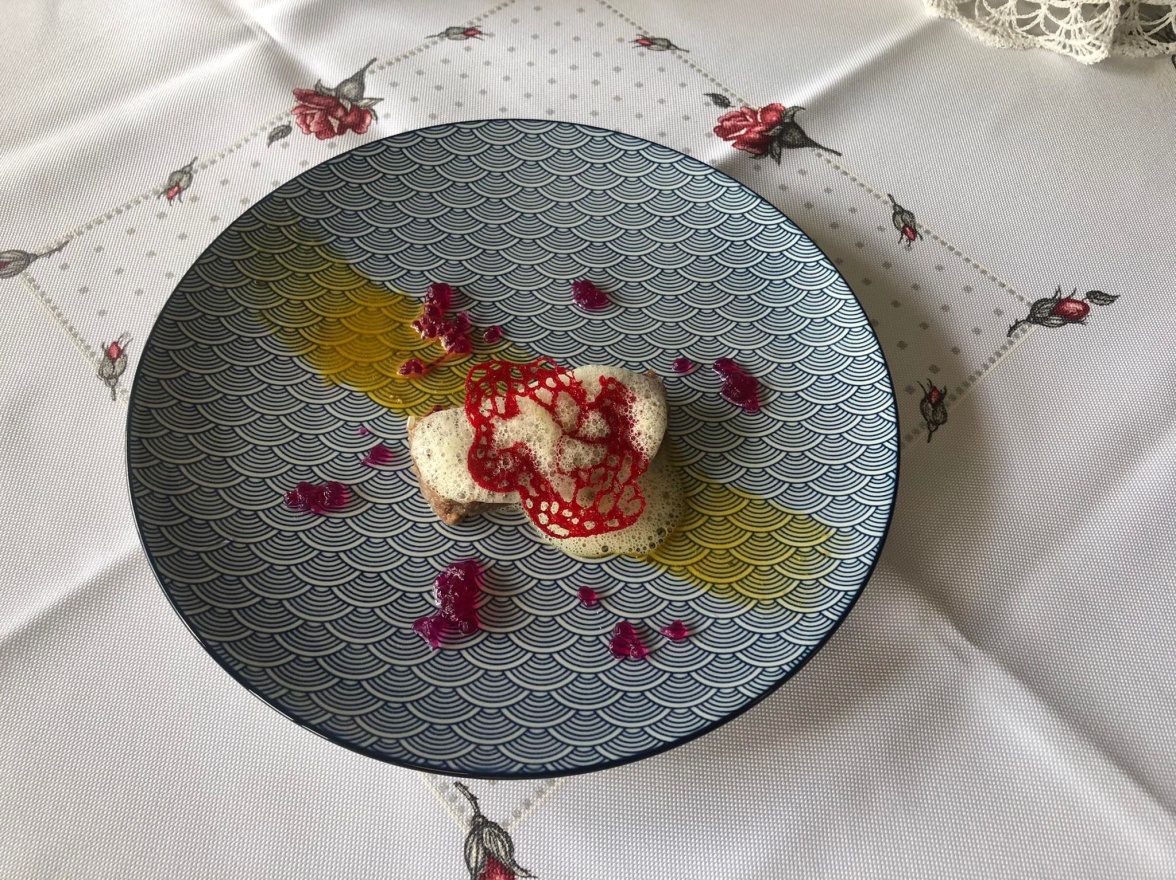 TATAR WOŁOWY WĘDZONY DYMEM/ PIANA Z OGÓRKA KISZONEGO/KORONKA/ KAWIOR  Z BURAKAwołowina 200 gkapary 5 gcebula 40 golej 20 mlsos sojowy do smakuanchois 5 gszalotka 30 gMięso umyć, osuszyć, uwędzić na zimno. Wołowinę oraz pozostałe składniki posiekać, doprawić                             do smaku. Uformować, położyć na talerzu.Piana z ogórka kiszonego:ogórek konserwowy 100 gwoda 200 mllecytyna sojowa 15 gOgórek zmiksować z wodą, przecedzić, dodać lecytynę i napowietrzyć. Odstawić pianę na 10 min.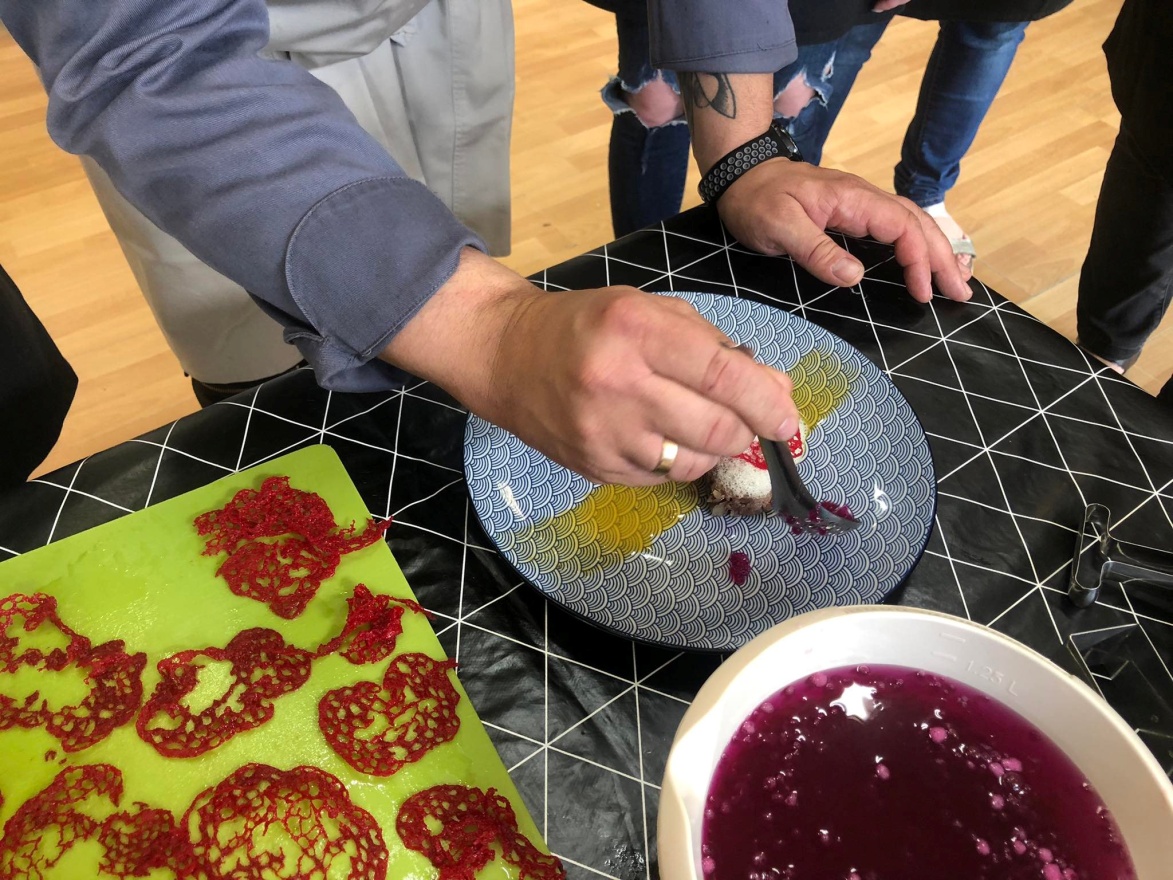 Koronka czerwona:olej 140 gmąka ryżowa 20 gwoda 100 gsól do smakubarwnik czerwonyWymieszać składniki i smażyć na bardzo rozgrzanej patelni do momentu, aż woda odparuje i powstanie koronka.Kawior z buraka:sok z buraka doprawiony i przecedzony 1 lcalcium 6 g na 1 l wodyalginian 8 gSok z buraka zmiksować z alginianem, odpowietrzyć w pakowaczce próżniowej. Calcium zmiksować         z wodą. Przygotować jeszcze jedną miskę z wodą. Za pomocą specjalnej strzykawki z końcówką wkropić do wody z calcium sok, po 30 sekundach odłowić i przerzucić do miski z zimną wodą. Odcedzić, przełożyć na talerz.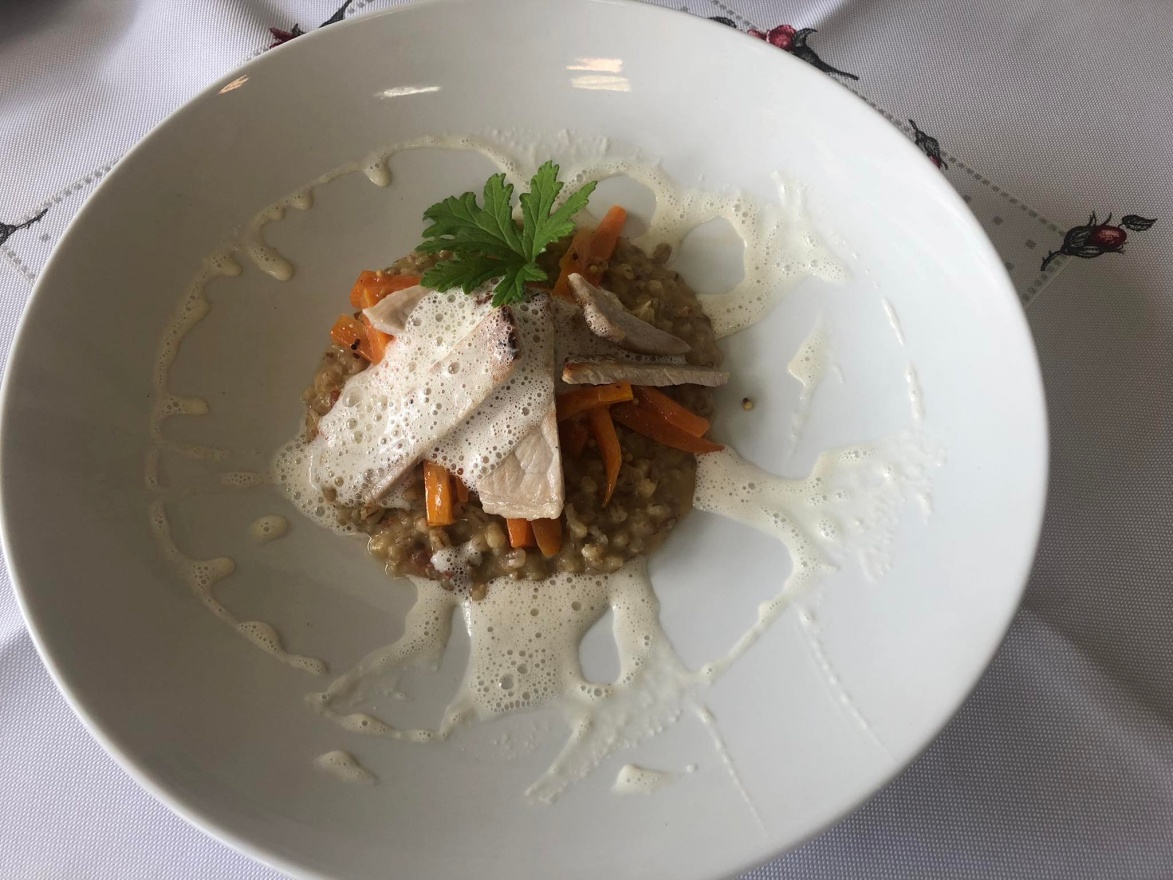 SCHAB/ KASZOTTO Z CHORIZO/ PIANA Z CHRZANU/ MARCHEWKA Z MUSZTARDĄSchab:schab 500 gsól 50 gwoda 1 lpieprz 3 golej 30 mlmasło 30 gliść laurowy 2 gziele angielskie 5 gPrzygotowujemy solankę z soli, przypraw i wody, wkładamy do niej  wyporcjowane i wysuszone mięso na 30 min. Przekładamy do worka, dorzucamy masło, zamykamy próżniowo. Gotujemy w 60 st. C przez 1 godzinę. Wyciągamy z kąpieli i smażymy na oleju. Marchewka z musztardą:marchew 200gmusztarda francuska 30 gmasło 50 gMarchewkę obieramy, kroimy w słupki. Do worka wrzucamy marchewkę, musztardę i masło. Całość zamykamy próżniowo i wrzucamy do kąpieli 85 st. C na 1 godzinę. Po upływie wyznaczonego czasu wyciągamy z kąpieli i studzimy do 8 st. C.Kaszotto z chorizo:pęczak 200 gbulion 1 lcebula 50 gśmietanka 30% 100 mlmasło 50 ggrana padano 50 gsól 3 gpieprz 2 gorzechy ziemne 20 gchorizo 20 gbiałe wino 20 mlKaszę zalać wodą i zamknąć próżniowo, zostawić na 30 min. Otworzyć worek, kaszę odcedzić z wody. Cebulę posiekać, chorizo pokroić w małe kawałki. W suchym rondlu wysmażyć kawałki chorizo, dodać cebulę, całość przesmażyć, następnie wrzucić kaszę. Raz jeszcze przesmażyć i podlać winem. Jak kasza wchłonie cały sok podlewamy bulionem i tak 6 razy małymi porcjami do momentu, aż kasza będzie miękka, wtedy dodajemy śmietankę. Całość zagotować, dodać grana padano oraz masło i przykryć kaszę na 5 min. Całość odstawić z gazu, dodać posiekane i uprażone orzechy. Wymieszać i serwować.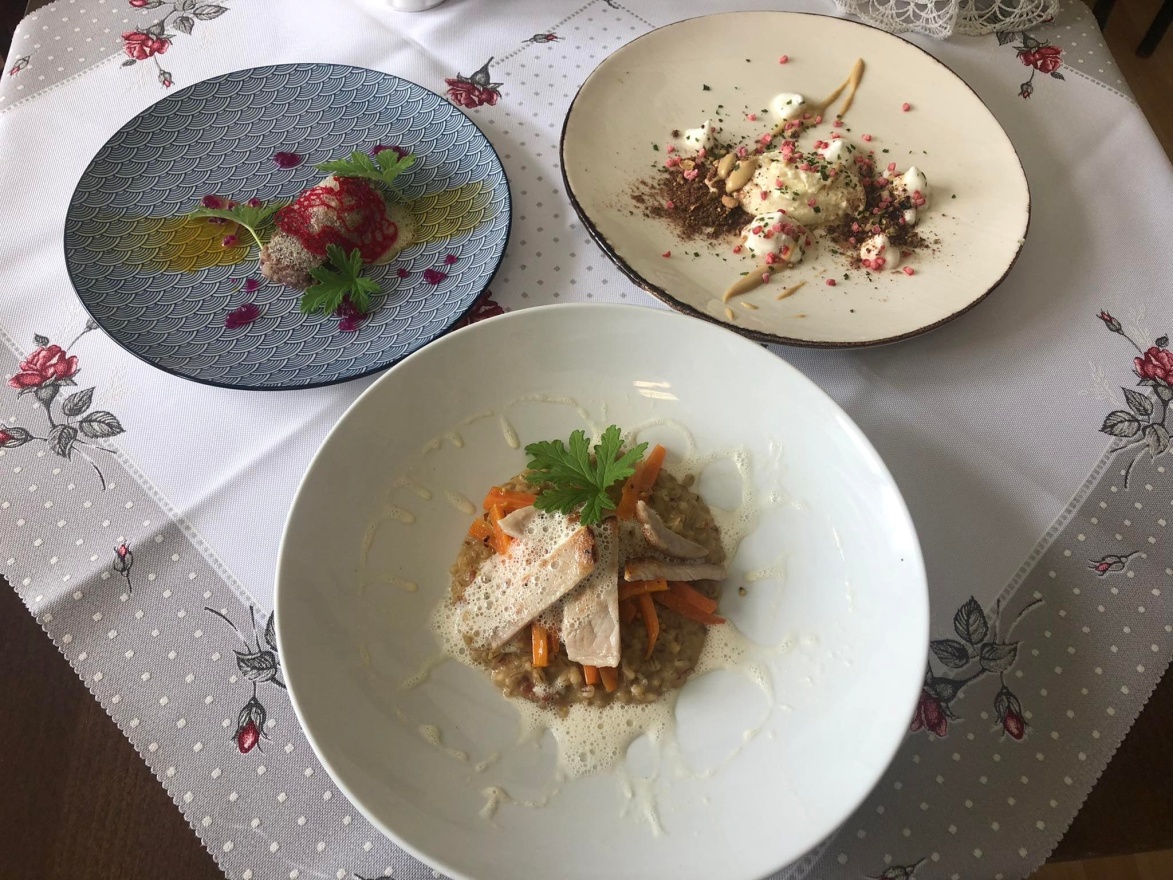 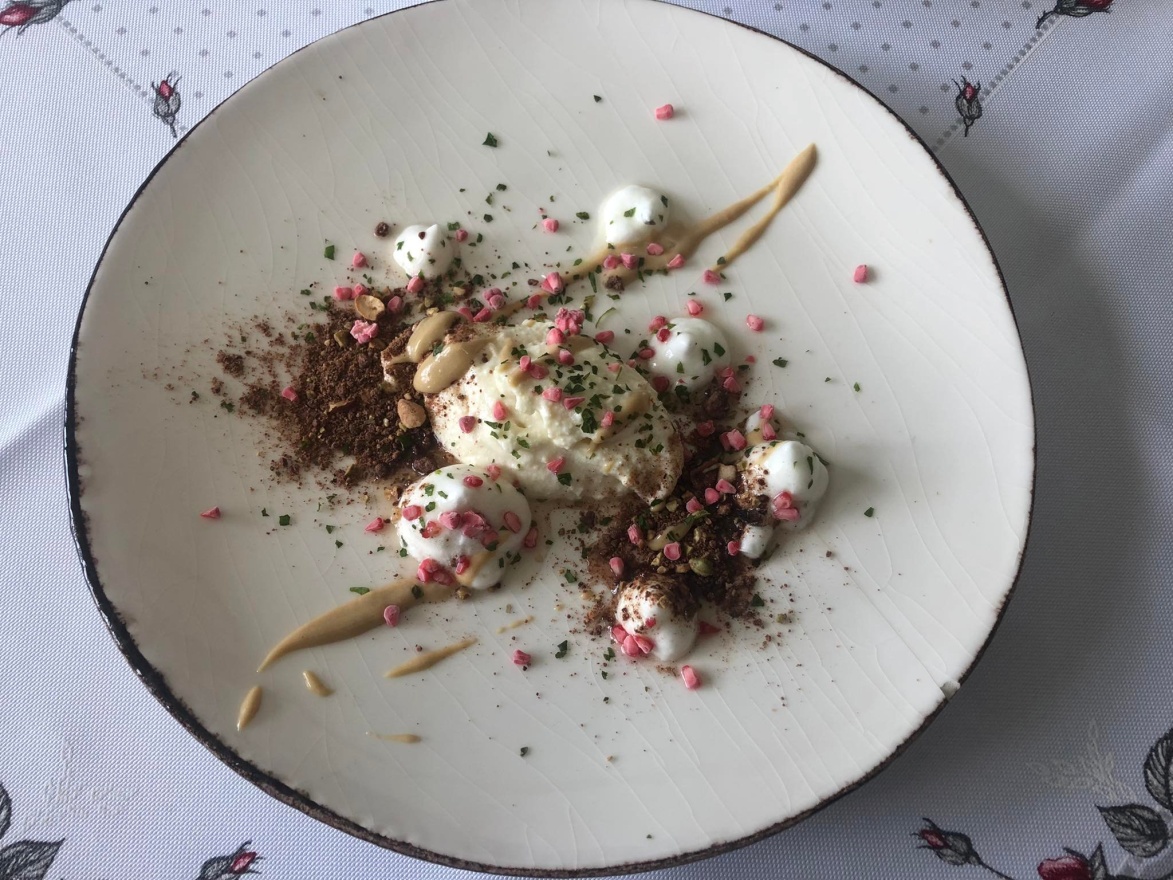 SERNIK NA ZIMNO- PUDER Z MALIN- KARMELIZOWANA BIAŁA CZEKOLADAZIEMIA Z CZEKOLADYSernik:mascarpone 200gjogurt 125gbiała czekolada 200gBiałą czekoladę rozpuścić w kąpieli wodnej. Mascarpone wymieszać z jogurtem i odstawić na bok. Jak czekolada ostygnie, wtedy łączymy ją z masą. Studzimy w lodówce.Sos:jajka 3 szt.cukier 50gmleko 125mlesencja truskawkowakawa espresso 1 łyżeczkaŻółtka utrzeć z cukrem. Mleko i śmietanę zagotować z przekrojoną laską wanilii. Do masy dodać likier kawowy, wymieszać i połączyć z żółtkami. Postawić ponownie na palnik i grzać ciągle mieszając, aż do uzyskania gęstej masy.Biała czekolada:biała czekolada 100gCzekoladę pokruszyć, wrzucić na patelnię i smażyć, aż będzie miękka i brązowa. Wystudzić i zmiksować.Maliny:maliny 100gMaliny zamrozić azotem i zmiksować.Ziemia z czekolady:czekolada gorzka 80gcukier puder 200gwoda 75gorzechy mixOrzechy sprażyć i potłuc na małe kawałki. Do rondla dajemy cukier i wodę, grzejemy do uzyskania 135 st. C, aż zacznie cukier się złocić. Zdejmujemy z ognia, dodajemy orzechy i czekoladę. Całość szybko mieszamy za pomocą rózgi, aż powstanie nam ziemia.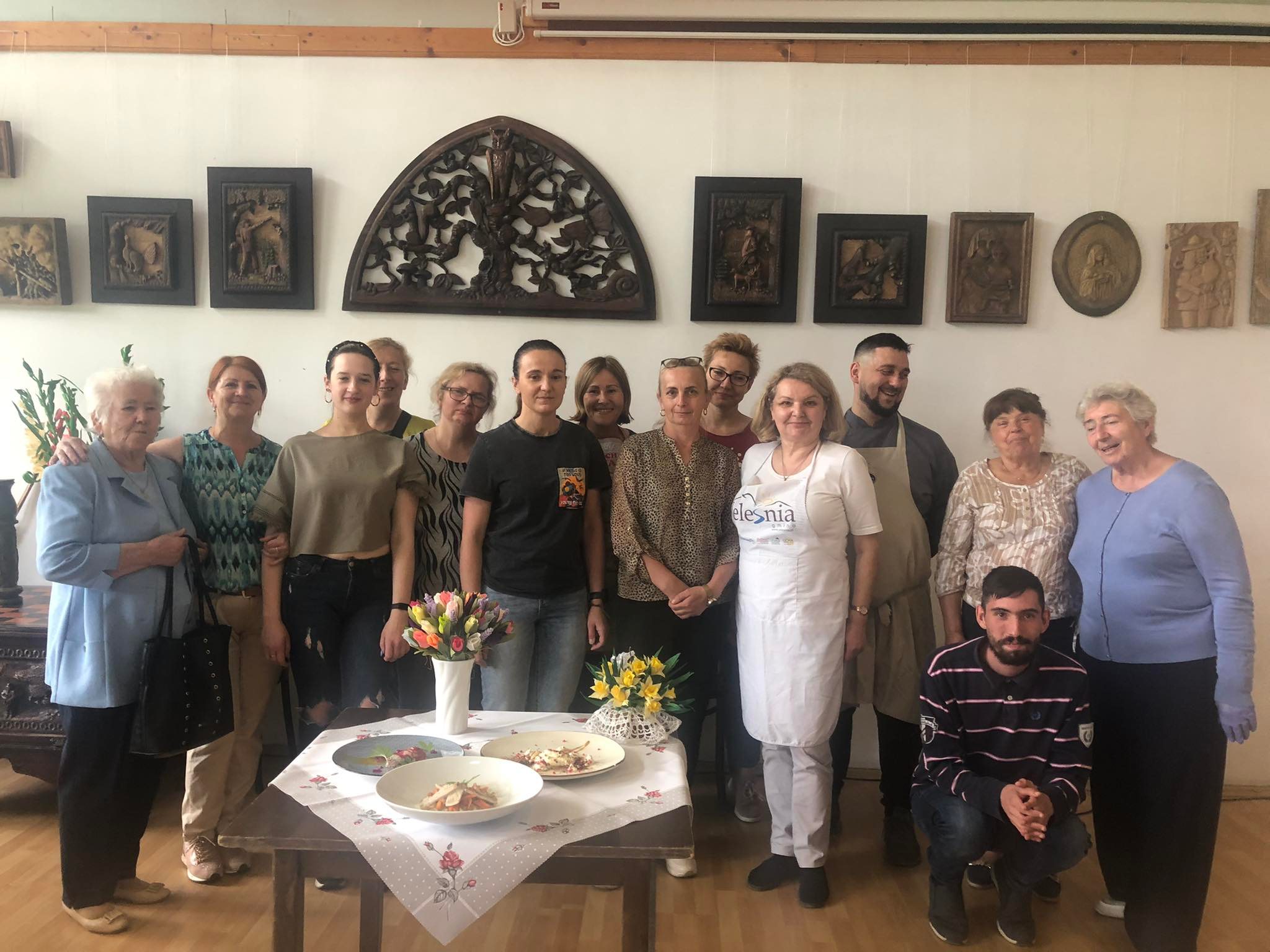 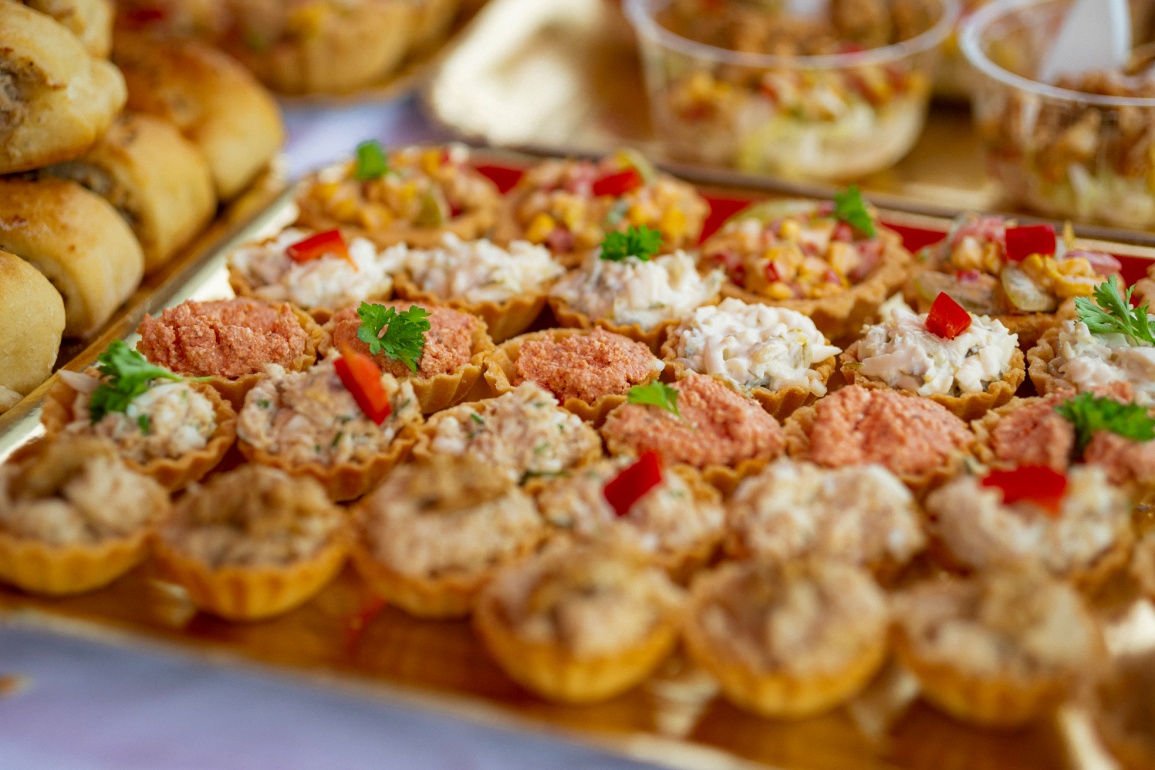 Foto: dwfilm Dawid WojtyłaPASTA Z SERA ŻÓŁTEGO I ORZECHÓW0,5 kg sera żółtego20 dag orzechów włoskich mielonychmajonezczosnek, sól, pieprz do smakuSer żółty zetrzeć na tarce z małymi oczkami, orzechy zmielić na tarce z drobnymi oczkami, czosnek obrać drobno posiekać. Ser, orzechy, czosnek, majonez wymieszać w misce. Doprawić solą, pieprzem. Smarować kanapki z bułki oraz krakersy. Udekorować pomidorkiem, ogórkiem, rzodkiewką.PASTA Z JAJEK I AWOKADO10 jajek 3 szt. awokado1 limonka1 pęczek koperkuoliwa z oliwekJajka ugotować na twardo, obrać ze skorupek, posiekać na drobne kosteczki. Awokado przekroić na połowę, wydrążyć miąższ, skropić sokiem z limonki, aby nie ściemniało. Koperek zielony drobno posiekać. Wszystkie składniki dać do miski, wymieszać, dodać trochę oliwy z oliwek. Smarować kanapki z bułki oraz krakersy. Udekorować pomidorkiem, ogórkiem, rzodkiewką.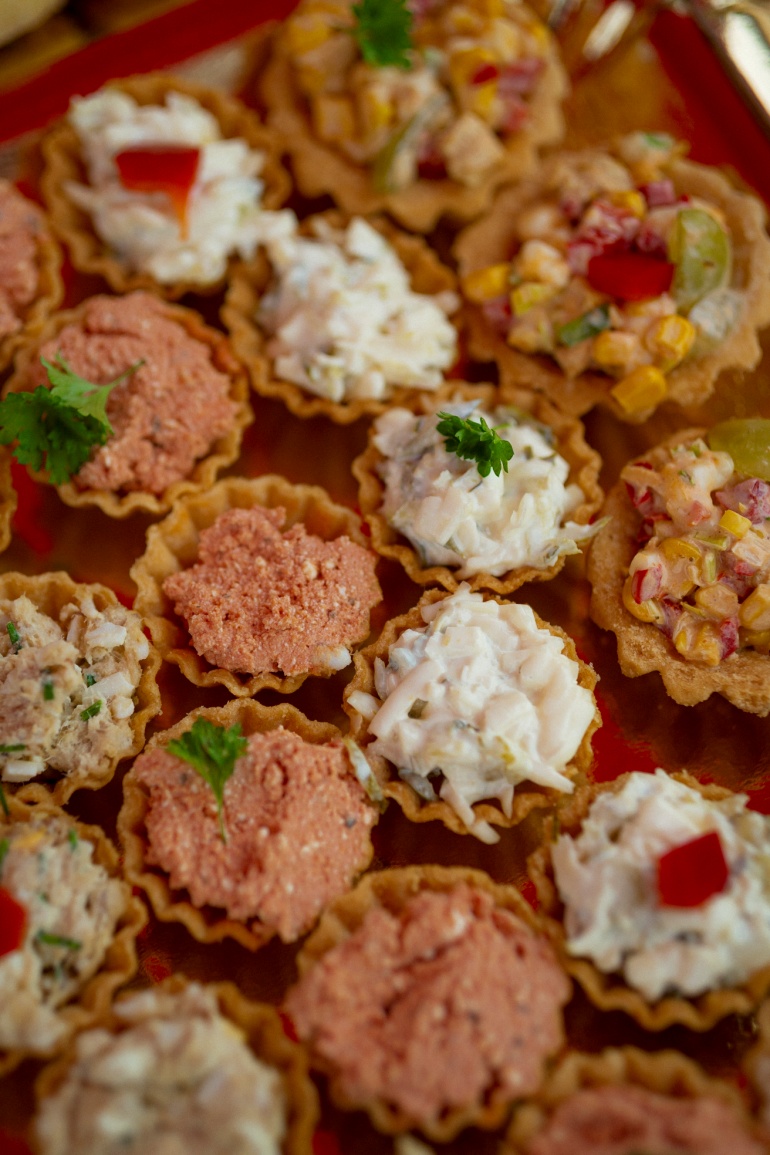 Foto: dwfilm Dawid WojtyłaPASTA Z SERA BIAŁEGO I MARCHEWKI0,5 kg sera białego4 szt. marchewki1 jogurt naturalnysól do smakuSer biały zgnieść widelcem. Marchewkę obrać, zetrzeć na tarce o drobnych oczkach. Wymieszać ser, marchewkę, jogurt, doprawić solą. Smarować kanapki     z bułki oraz krakersy. Udekorować pomidorkiem, ogórkiem, rzodkiewką.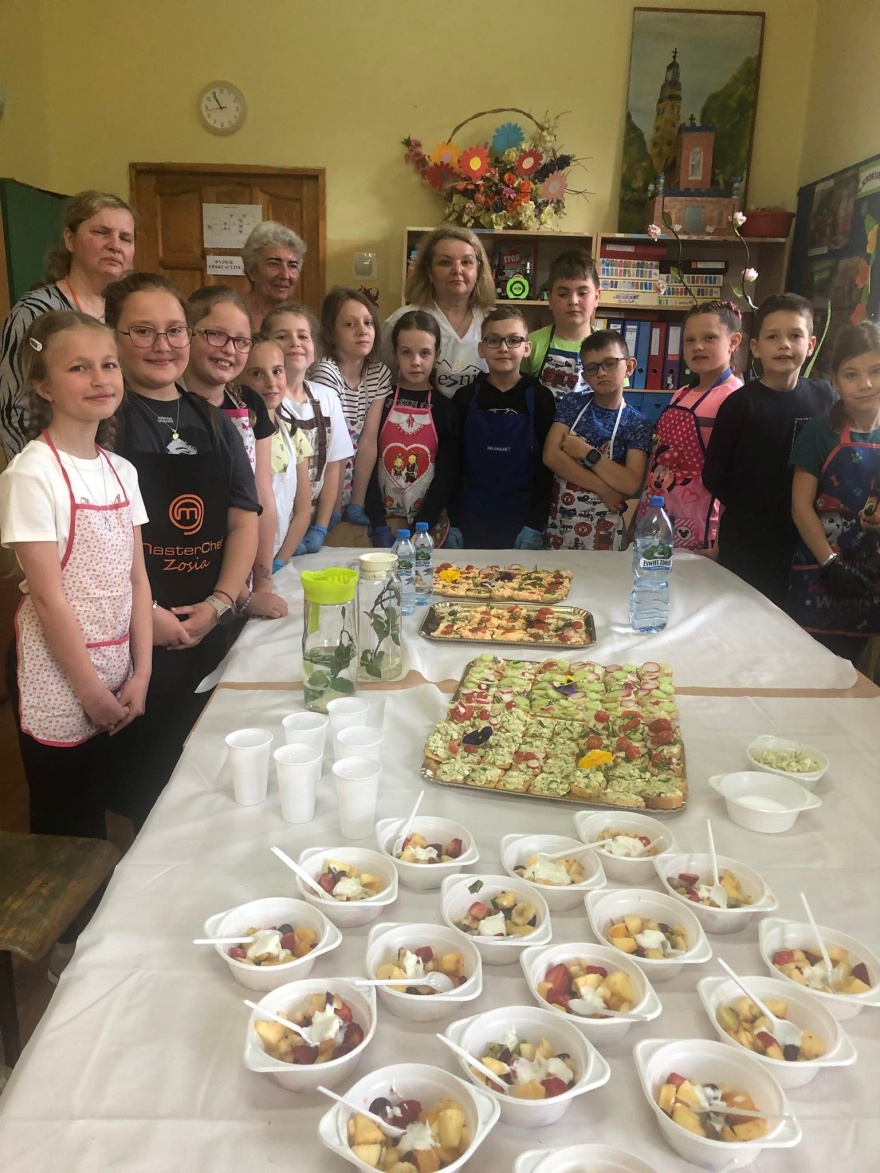 SAŁATKA OWOCOWAróżne owoce sezonowe: banany, jabłka, gruszki, truskawki, brzoskwinie, winogrona, kiwi, melon, itd.Owoce myjemy, obieramy ze skórki, kroimy na kostki o boku ok. 1,5 cm. Dajemy do miski. Mieszamy. Serwujemy w salaterkach. Można ozdobić listkiem mięty, melisy cytrynowej lub gałką lodów śmietankowych lub waniliowych.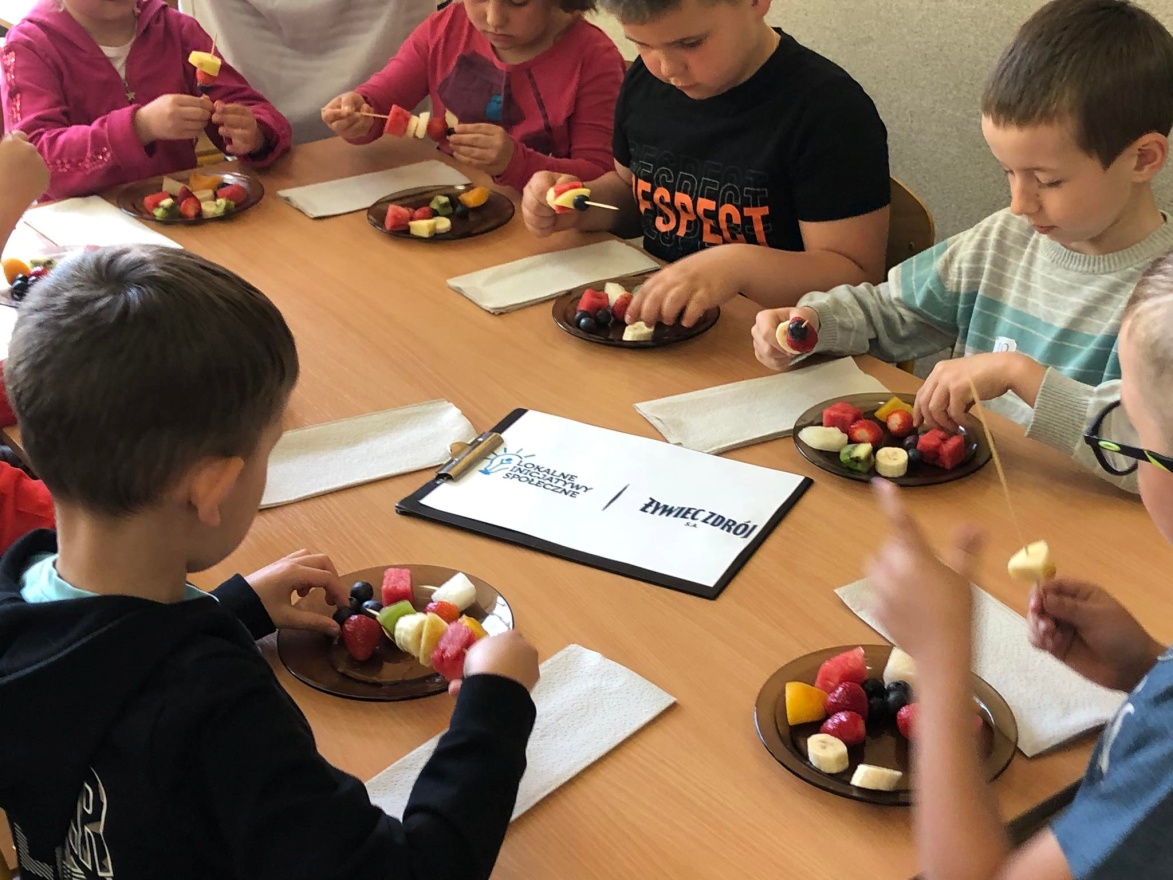 SZASZŁYKI OWOCOWEróżne owoce sezonowe: banany, jabłka, gruszki, truskawki, brzoskwinie, winogrona, kiwi, melon, itd.
patyczki do szaszłykówOwoce myjemy, obieramy ze skórki, kroimy na kostki o boku ok. 2 cm. Nabijamy na patyczki od szaszłyków kawałki różnych owoców, w ten sposób, aby powstał kolorowy szaszłyk owocowy.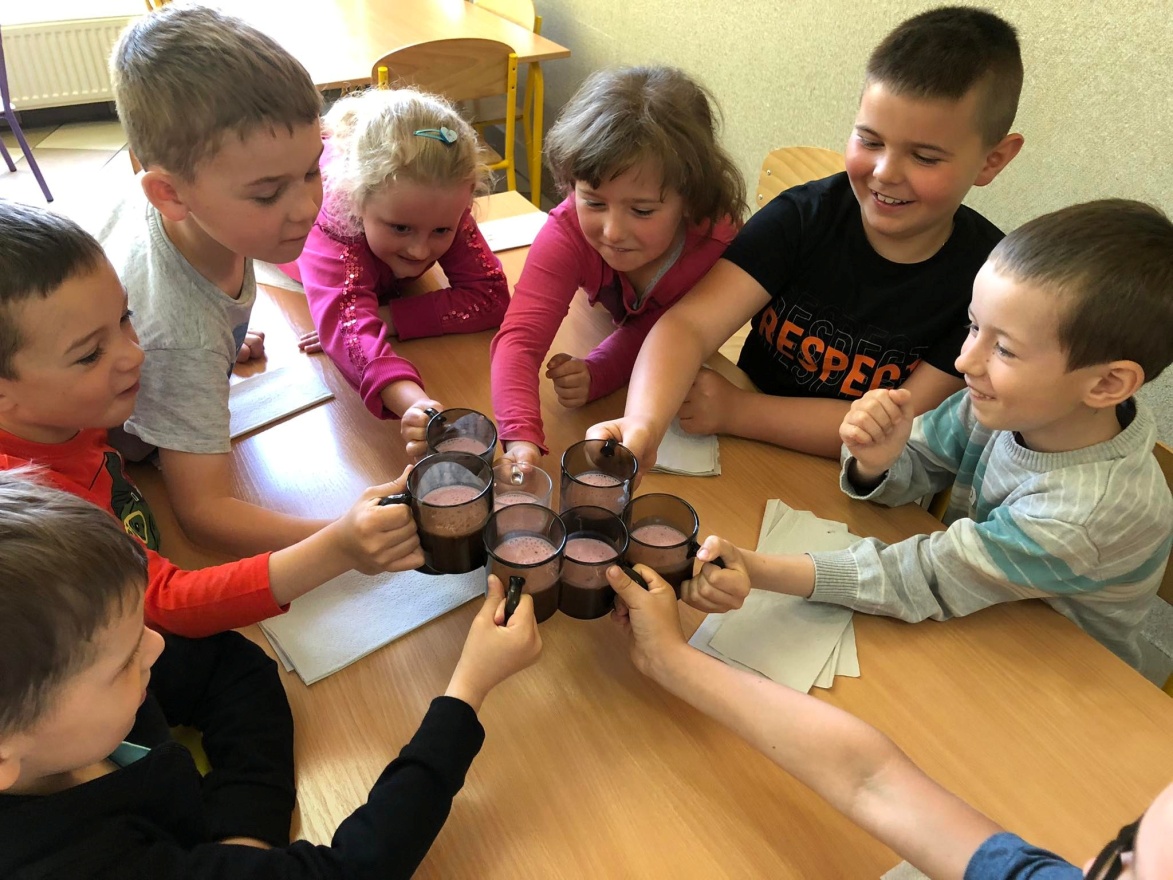 KOKTAIL OWOCOWYróżne owoce sezonowe: banany, jabłka, gruszki, truskawki, borówki, brzoskwinie, winogrona, kiwi, melon, itd.maślankacukier do smakuOwoce, maślankę razem blendujemy, dosładzamy cukrem. Rozlewamy do szklaneczek. Ozdabiamy listkami mięty lub melisy.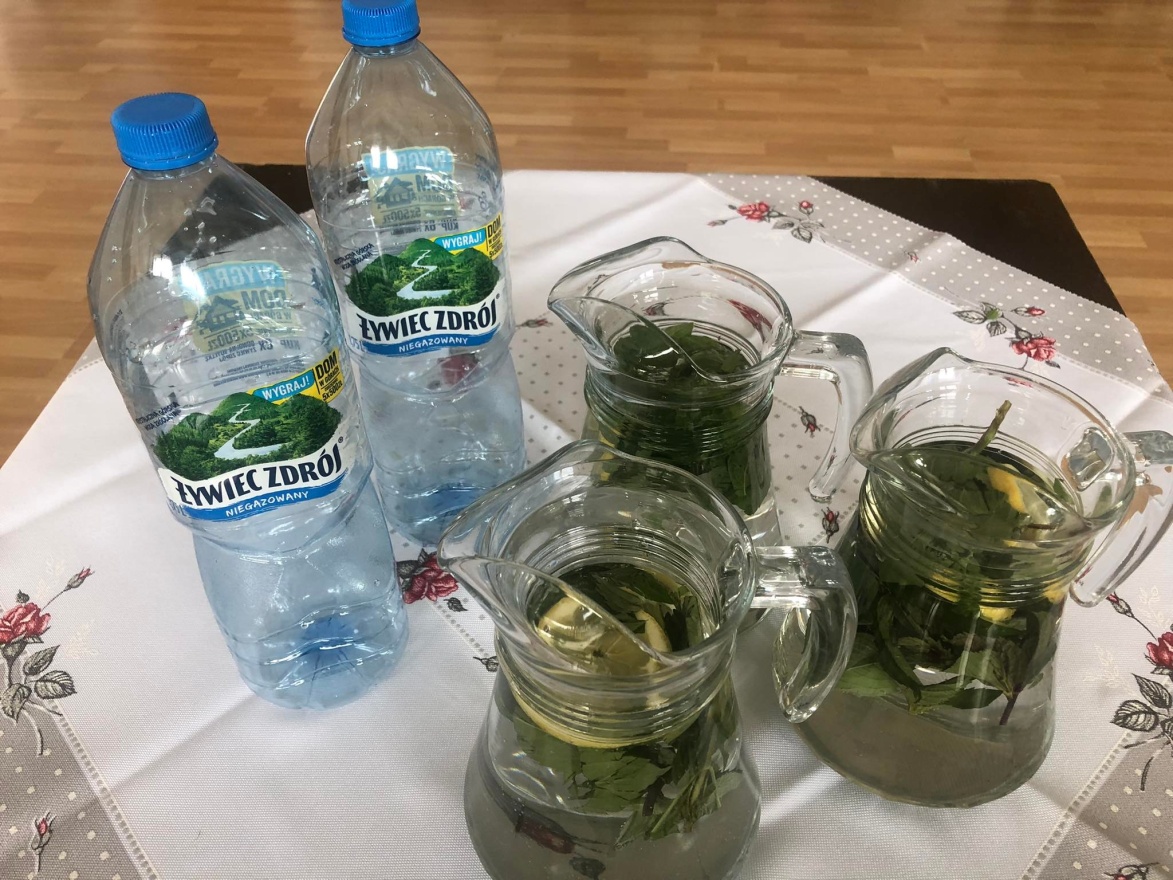 DOMOWA LEMONIADA woda Żywiec Zdrójlistki świeżej miętyplasterki cytrynyDo szklanego dzbanka dajemy listki świeżej mięty, plasterki cytryny, zalewamy zimną wodą niegazowaną Żywiec Zdrój. Rozlewamy do wysokich szklanek.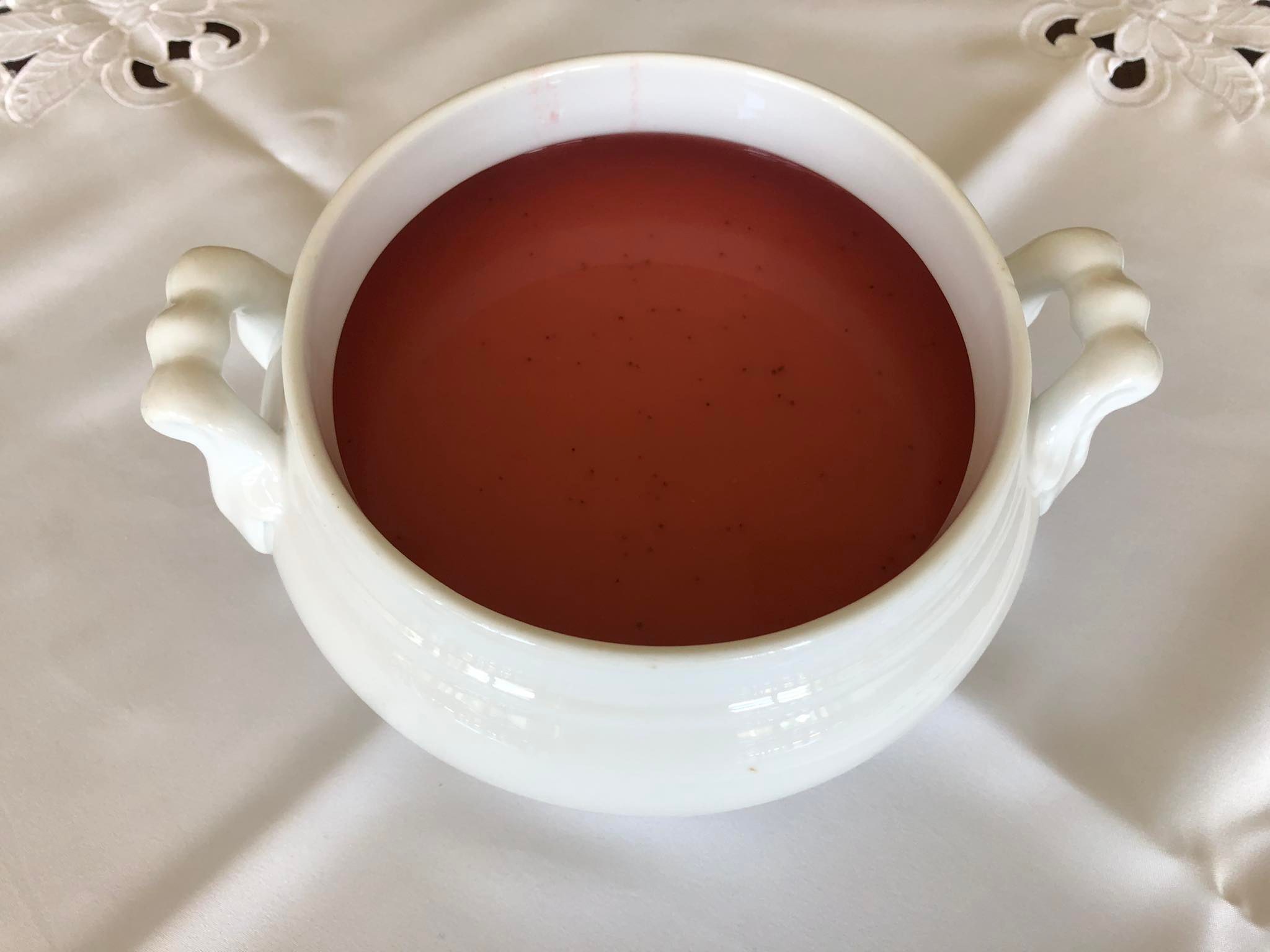 CHŁODNIK TRUSKAWKOWY (5 porcji)1 kg truskawek30 dag cukru0,2 l śmietanki kremowej1 paczka makaron świderki  Truskawki umyć i obrać. Ugotować truskawki z cukrem, zmiksować, dodać śmietanę, schłodzić. Ugotować makaron. Podawać z makaronem.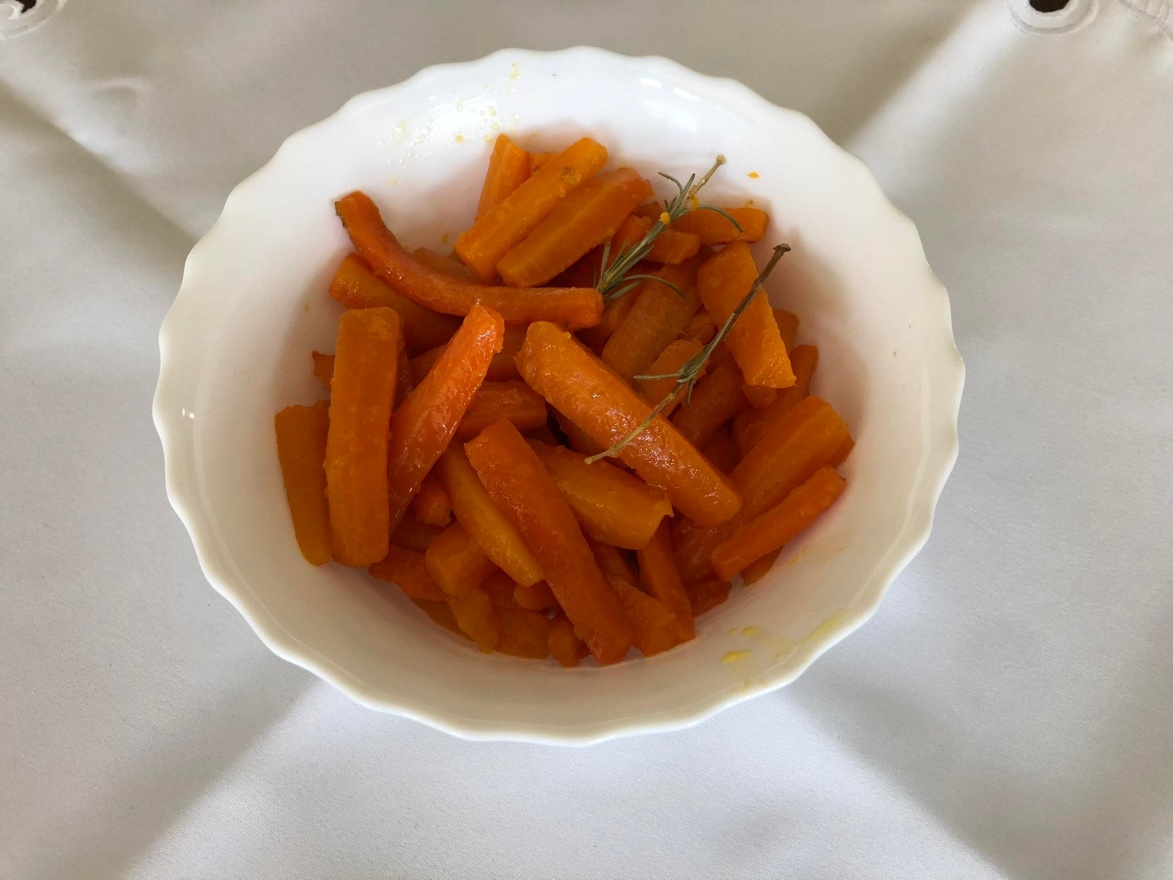 MARCHEW GLAZUROWANA (5 porcji)1 kg marchewki	         50 g masła	         20 g miodurozmaryn, sól, cukier Marchewkę umyć obrać i ponownie umyć, pokroić w ćwiartki ugotować z dodatkiem soli ,cukru i masła. Gdy marchew będzie miękka odcedzić, przełożyć na patelnie z roztopionym masłem i miodem. Lekko smażyć z dodatkiem rozmarynu.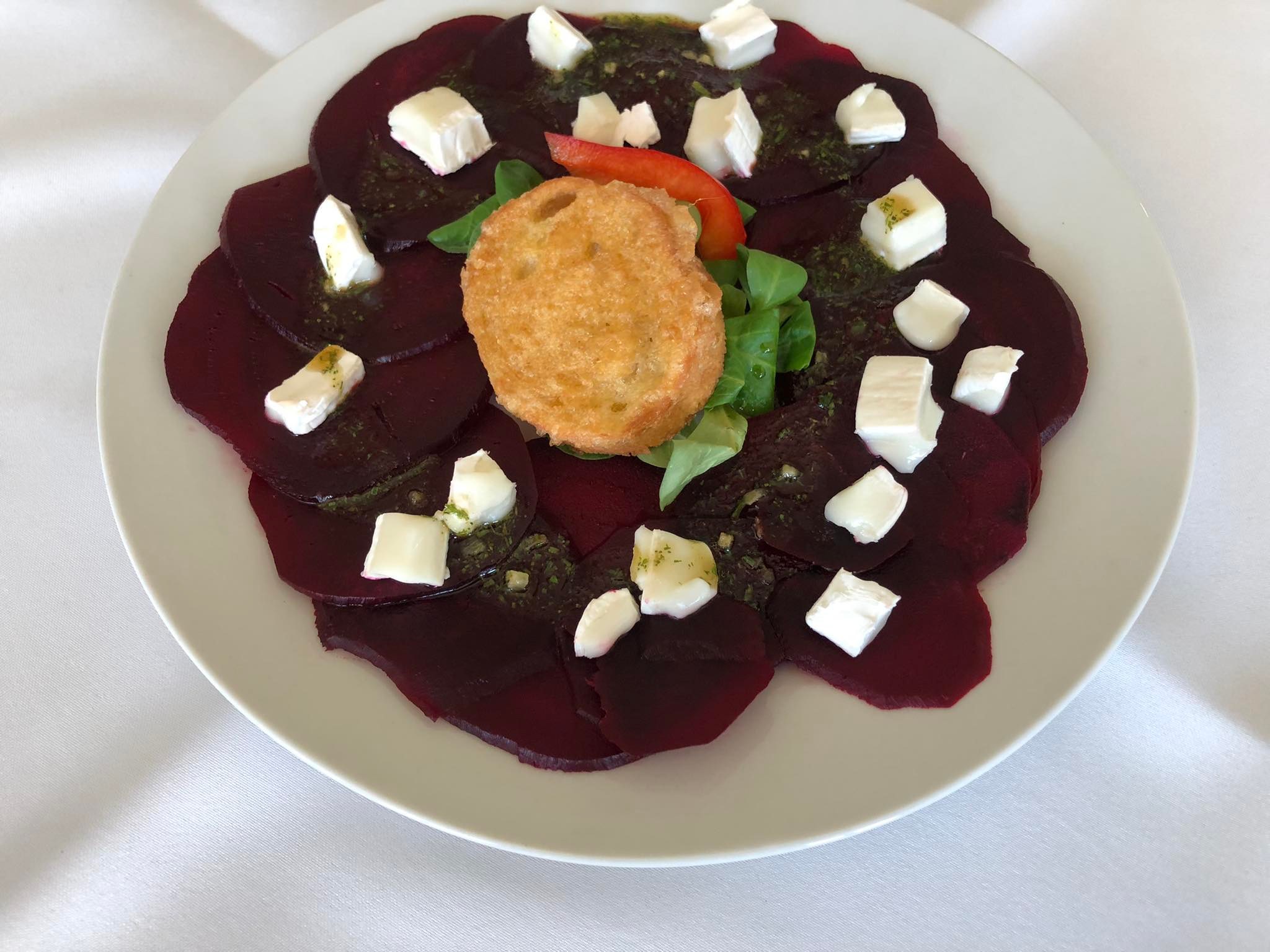 CARPACCIO Z BURAKÓW Z KOZIM SEREM (5 porcji)0,7 kg buraków 0,3 kg sera koziegorukola oliwa z oliwekocet balsamiczny sól, pieprz bagietka  Buraki dokładnie umyj, owiń w folię aluminiową i piecz do miękkości (ok. 60 minut)                                                      w piekarniku nagrzanym do 200 stopni C. Warzywa lekko ostudź i obierz ze skórki (ciepłe łatwiej się obierają). Gdy będą już całkowicie zimne pokrój w jak najcieńsze plastry ostrym nożem lub na tarce „mandolinie”. Ocet wlej do rondelka i gotuj na małym ogniu, aż część płynu odparuje  i powstanie gęsty sos (ok. 3 minut). Plastry buraków ułóż na talerzu, posól. Na wierzchu ułóż rukolę, nieregularnie kawałki sera, popieprz. Całość skrop oliwą i polej sosem balsamicznym. 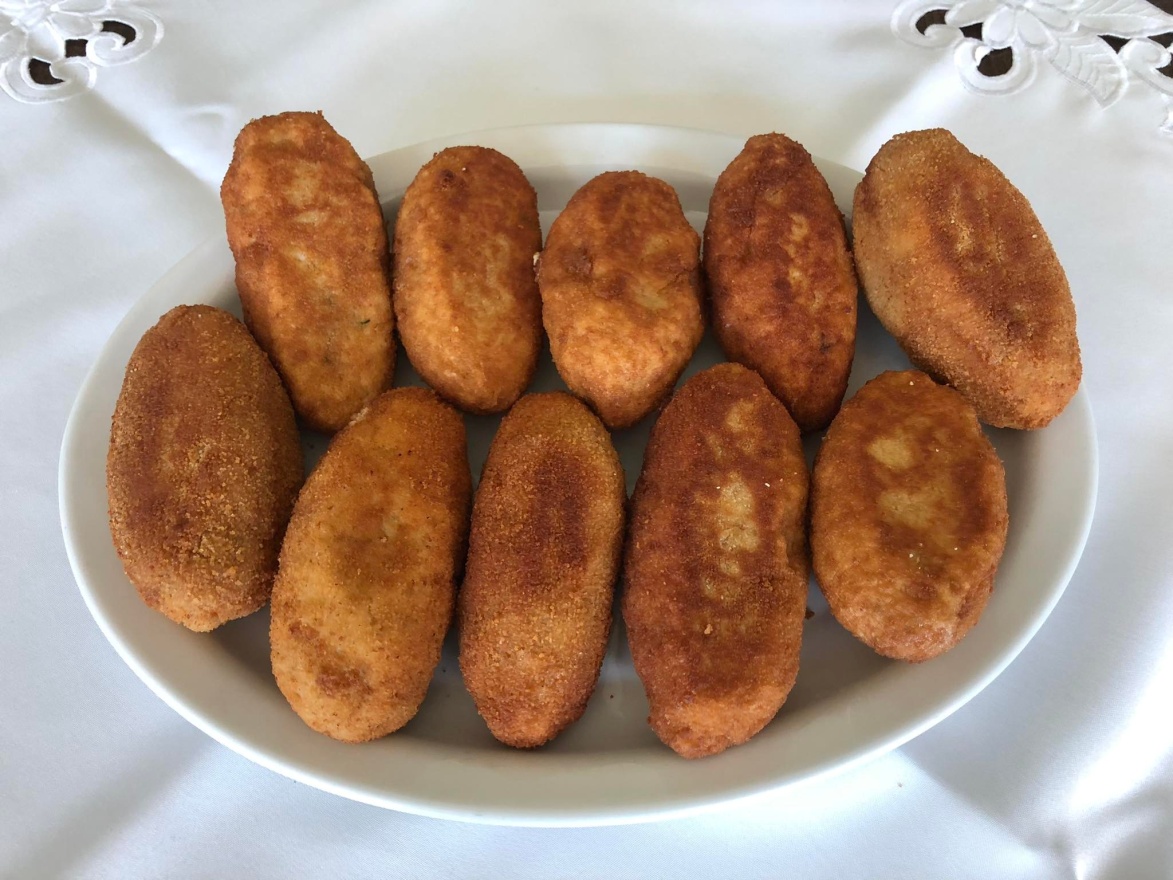 KOTLET DE VOLAILLE –INACZEJ (5 porcji)0,6 kg piersi z kurczaka 	           100 g masła           bułka tarta	           jajka	           koperek  sól, biały pieprz    olej do smażenia	Pierś z kurczaka umyj, osusz, zmiel przez maszynkę, przypraw solą i białym pieprzem. Zmielone                               i przyprawione  mięso wyporcjuj, na każdą porcję połóż wałeczek masła z koperkiem i zawiń. Daj do zamrażarki na około 30 minut.  Panieruj w jajku i bułce tartej. Usmaż na oleju.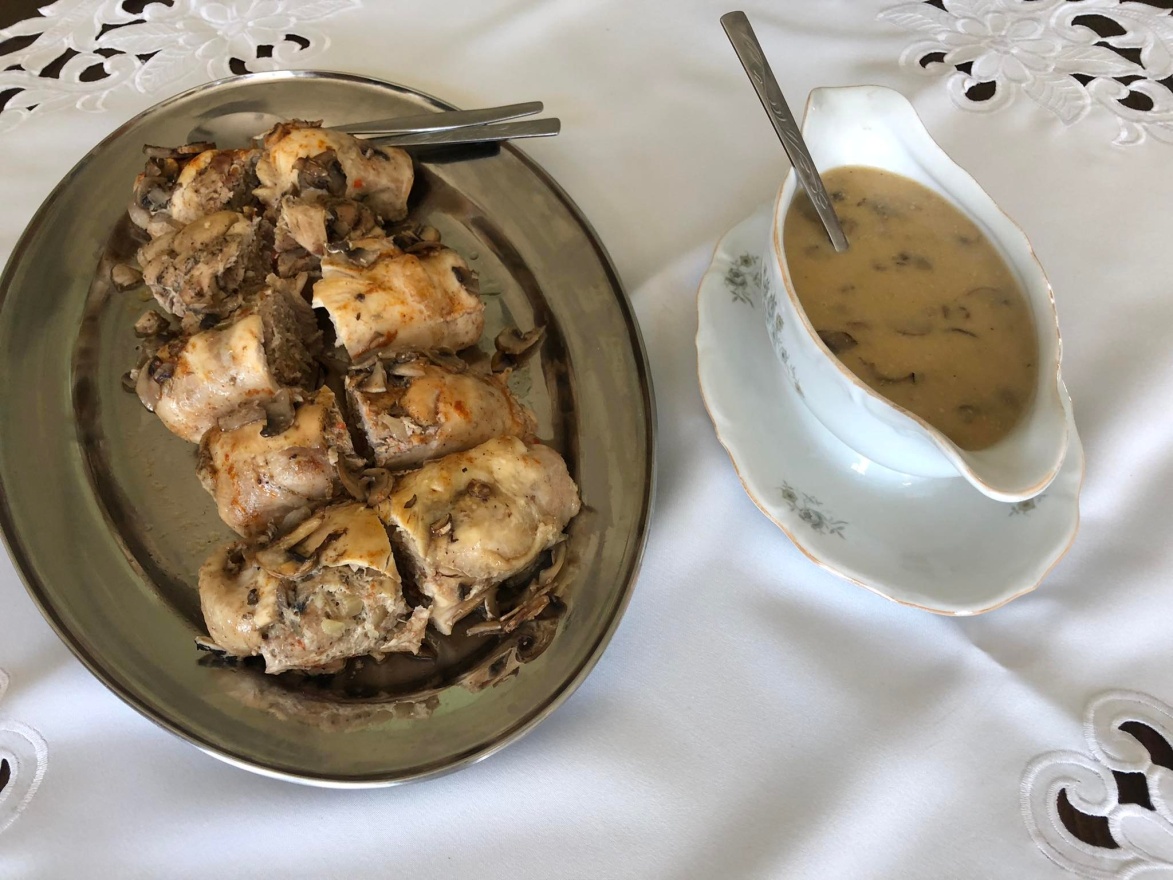 UDKA FASZEROWANE MIĘSEM MIELONYM W SOSIE  GRZYBOWYM (5 porcji)5 udek z kurczaka bez skóry  200 g mięsa mielonego wieprzowo-wołowego 1 cebula1 łyżka bułki tartej1 jajko 2 łyżki oleju rzepakowegomąka pszenna do sosugrzyby ( pieczarki, kurki, podgrzybki, borowiki)Mięso dokładnie myjemy i osuszamy. Usuwamy z niego kości oraz delikatnie rozbijamy tłuczkiem do mięsa. Doprawiamy solą i pieprzem. Mięso mielone przekładamy do miski. Dodajemy do niego zeszkloną cebulkę, jajko, bułkę tartą oraz przyprawy. Całość dokładnie mieszamy do momentu uzyskania jednolitej konsystencji. Farsz z mięsa mielonego układamy na rozbite udka. Dokładnie zwijamy je w roladki i układamy w natłuszczonym naczyniu żaroodpornym, posypując grzybami. Mięso pieczemy w zamkniętym naczyniu około 60 minut w temperaturze 170 st. C. Sos lekko zagęszczamy mąką pszenną. Podajemy je z ulubionymi dodatkami.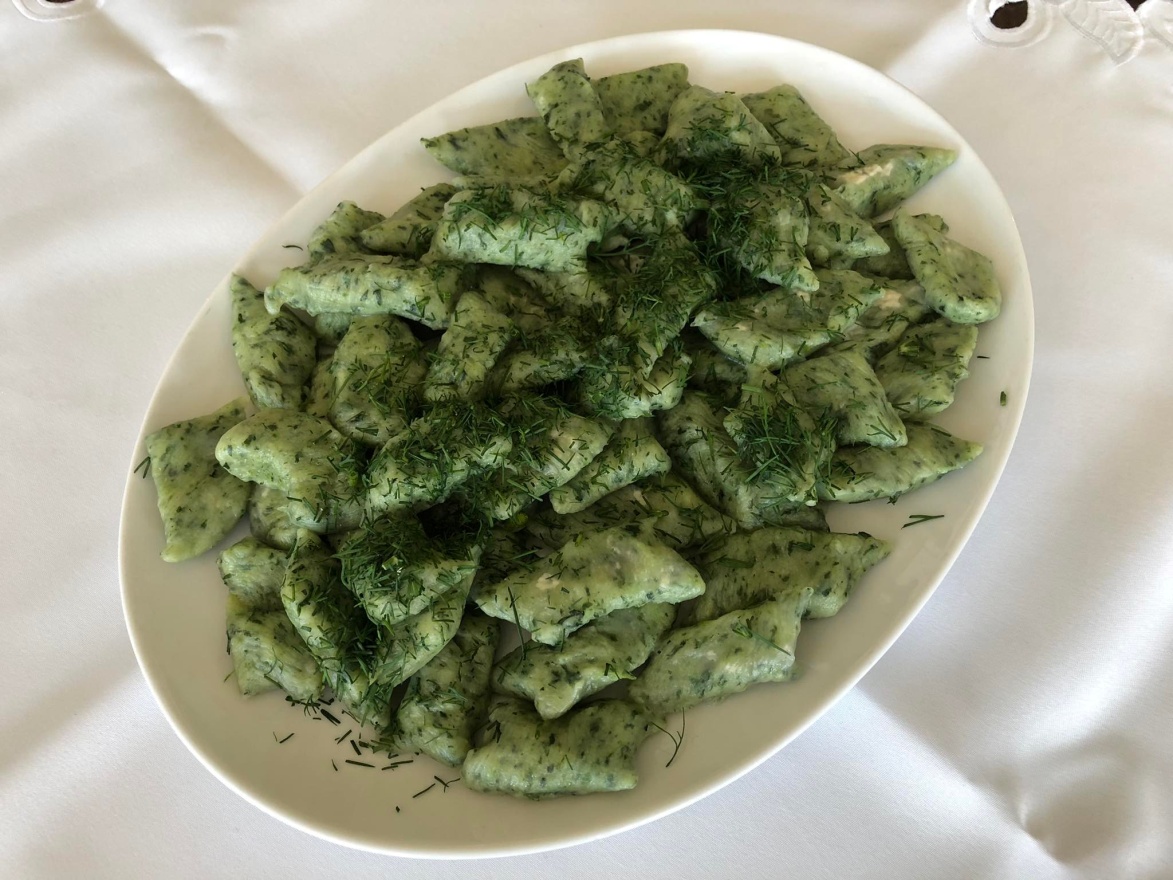 KOPYTKA SZPINAKOWE (5 porcji)1 kg ugotowanych ziemniaków300 g szpinakuok. 2,5 szklanki mąki pszennej 3 czubate łyżki mąki ziemniaczanej2-3 jaja szczypta soliZiemniaki obieramy, gotujemy i studzimy. Przepuszczamy przez prasę lub maszynkę. Szpinak smażymy na patelni do czasu, aż zrobi się suchy, a cała woda odparuje. Odciskamy go jeszcze w dłoniach, przekładamy do miski i rozdrabniamy blenderem. Im suchszy szpinak, tym lepiej. Ziemniaki łączymy ze szpinakiem, mąką pszenną, mąką ziemniaczaną, jajkami i wyrabiamy delikatne ciasto. Odrywamy porcje ciasta i formujemy cienkie wałki. Nożem odcinamy kluski około 3 cm szerokości. Jeśli ciasto się lepi podsypujemy je dodatkowo mąka pszenną lub mąką ziemniaczaną. Kopytka gotujemy w osolonej wodzie. Od wypłynięcia około 1 minutę.NALEŚNIKI A’LA GUNDEL (5 porcji)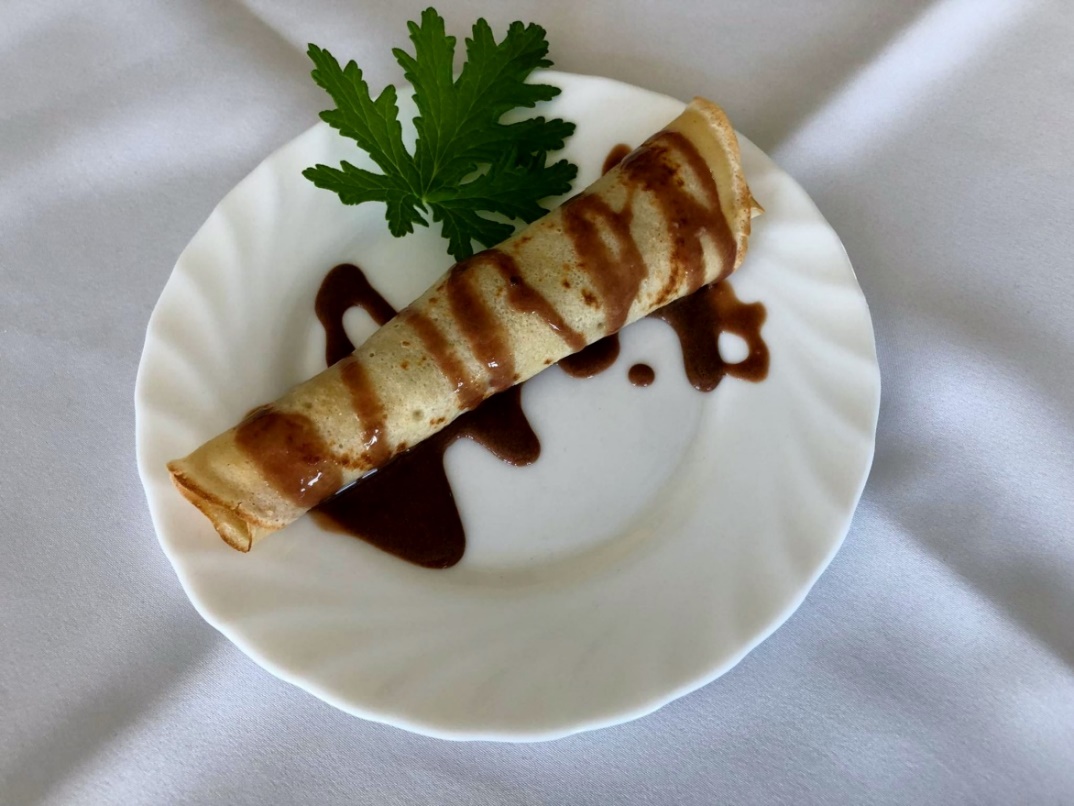 ciasto:1 szklanka mąki1 szklanka mleka2 jajkasól, woda gazowana, olejmasa:150 g orzechów włoskich50 g migdałów100 g rodzynek2-3 łyżki skórki pomarańczowej0,5 łyżeczki cynamonu mielonegokilka łyżek cukru do smaku, śmietanka, rumOrzechy i migdały zmiksuj razem. Dodaj pozostałe bakalie, cukier i cynamon. Dolej po trochu śmietanki i rumu - zamieszaj do odpowiedniej konsystencji. Jeśli masa jest zbyt gęsta to dolej więcej śmietanki. Masę nałóż na naleśniki, które zwiń w rulon Podsmaż naleśniki z obu stron, aż będą rumiane.  Już na talerzu polej je płynną czekoladą.sos czekoladowy:1 szklanka mleka50 g gorzkiej czekolady2 żółtka1 łyżka cukru Podgrzej mleko, do gorącego dodaj podzieloną na kostki czekoladę, dokładnie wymieszaj. Żółtka utrzyj z cukrem na kogel mogel, stopniowo dodaj do nich lekko przestudzoną czekoladę.Naleśniki możesz skropić odrobiną spirytusu i podpalić :)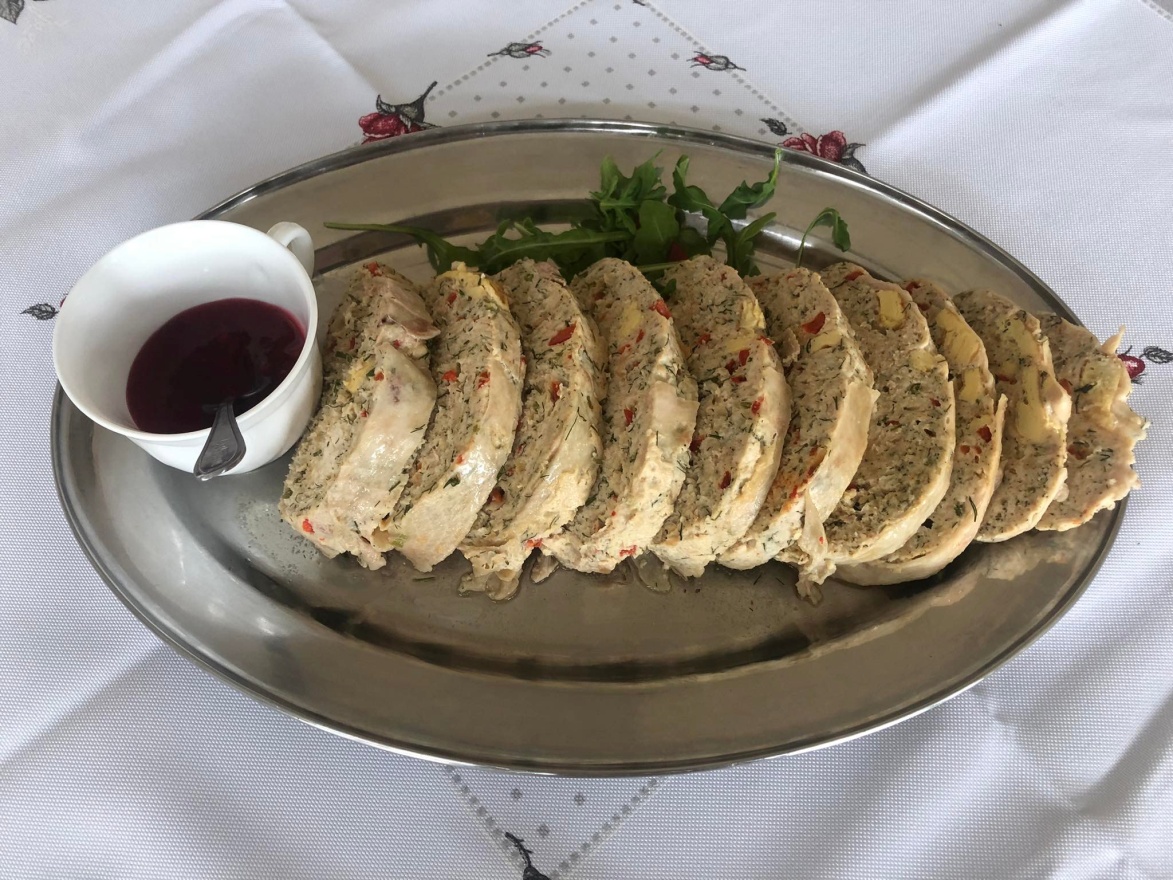 GALANTYNA Z KURCZAKA1 kurczak ok. 1,5 kg0,10  dag  wątróbka drobiowa 1 szt.  bułka czerstwa  mleko  do namoczenia 30 g masło1 duży pęczek lub 2 małe koperku1 szt. papryka świeża czerwona4 szt. + 2 na omlet jajasól, pieprzOddzielić skórę od mięsa i przeprowadzić rozbiór tuszki. Ugotować wywar z porcji rosołowej. Namoczyć bułkę w mleku, lekko odcisnąć. Posiekać koperek. Mięso dwukrotnie zemleć z bułką. Wyrobić mięsną masę, dodać koper, pokrojoną drobno wątróbkę i paprykę. Usmażyć omlet i dodać do masy. Doprawić do smaku solą i pieprzem.  Na ściereczce kuchennej rozłożyć zdjętą z kury skórę, nadać jej kształt prostokąta i ułożyć wałek z masy mielonej. Owinąć mięsny wałek skórą, całość zawinąć, końce zawiązać sznurkiem. Włożyć do wrzącego wywaru i gotować 1,5h. Ściereczkę kuchenną można zastąpić folią do żywności (ale nie aluminiową!). Ostudzić w wywarze, wyporcjować, ułożyć na półmisku. Podawać z sosami: chrzanowy, śmietanowy, żurawiną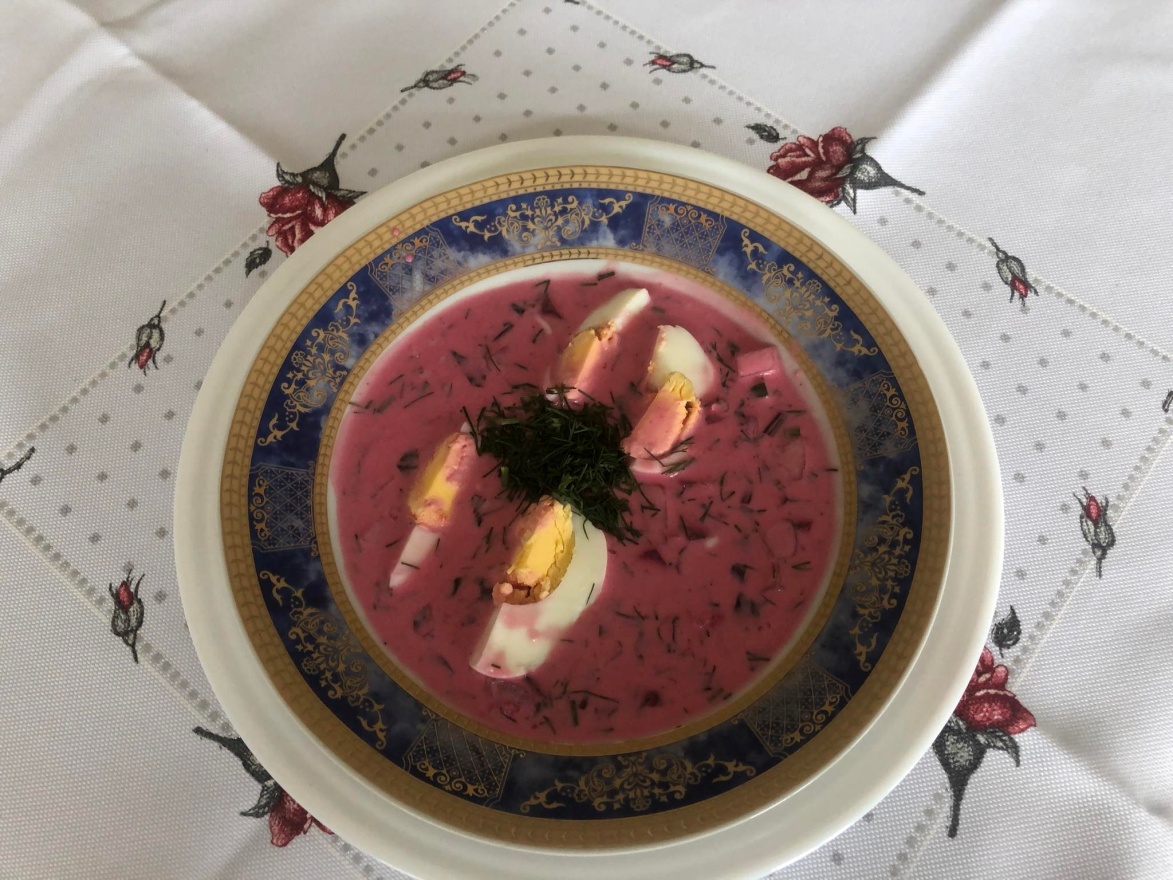 CHŁODNIK LITEWSKI (5 porcji)1 pęczek botwinki z większymi buraczkami400 g kefiru lub zsiadłego mleka400 g śmietany 18% (gęstej, z kubka) posiekany szczypior posiekany koperek2 małe ogórki gruntoweczosnek (wg uznania)1 łyżeczka octu sól , cukier do smakujaja dla każdej osoby 1 szt.Botwinkę dokładnie umyć, odciąć buraczki, obrać je, następnie posiekać w drobną kosteczkę. Łodyżki i liście botwinki również drobno posiekać. Jeśli jest dużo liści, nie trzeba dodawać wszystkich  Zagotować rosół lub na niewielkiej ilości masła poddusić  buraczki i grubsze łodyżki, gotować lub dusić  pod przykryciem przez ok. 15 minut, na umiarkowanym ogniu, do miękkości buraczków. Na 5 minut przed końcem gotowania dodać liście. Do schłodzonej botwinki dodać kefir lub zsiadłe mleko, śmietanę, posiekany szczypiorku i  koperek, jednego obranego i pokrojonego w kosteczkę lub startego na tarce ogórka. Doprawić startym czosnkiem, solą, pieprzem oraz octem. Wymieszać i schłodzić  w lodówce. Podawać z ugotowanymi jajkami, pozostałym startym obranym ogórkiem oraz młodymi ziemniakami. Pozostałą posiekaną zieleninę wykorzystać do dekoracji chłodnika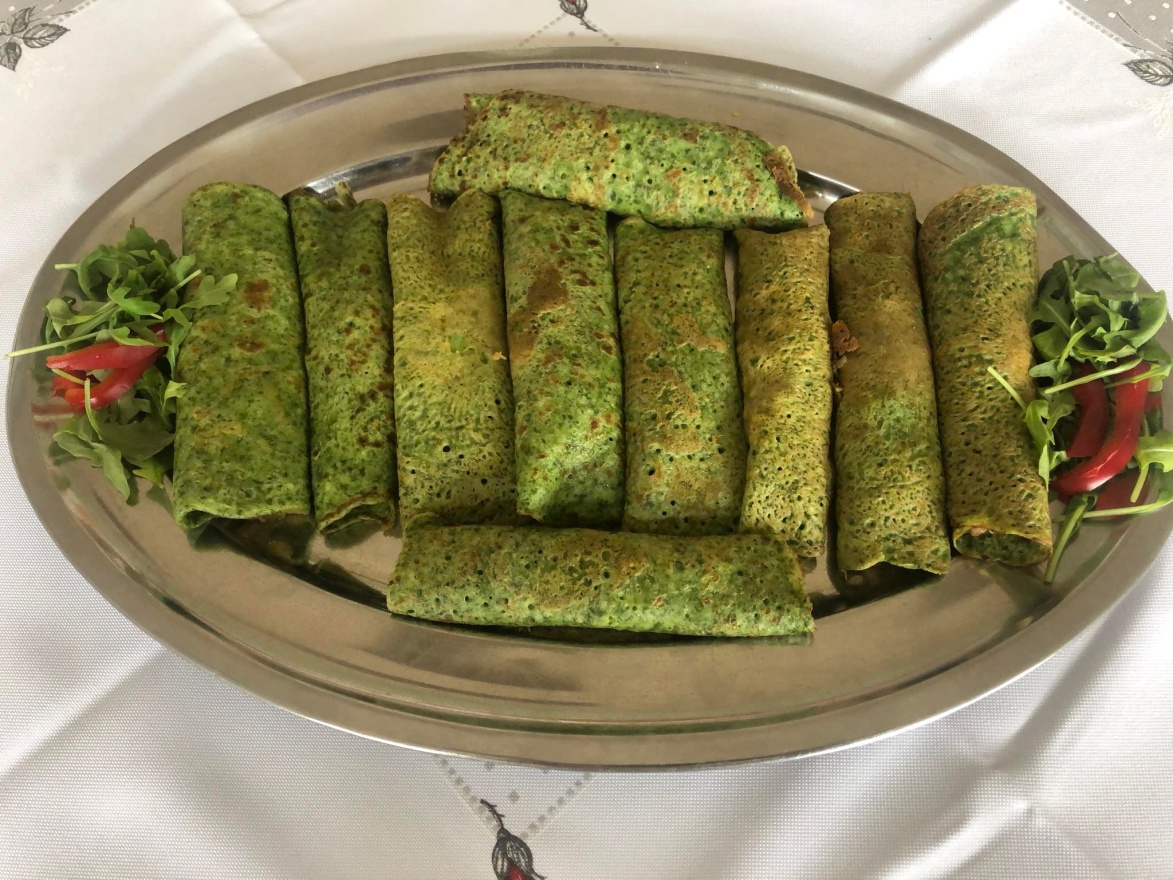 NALEŚNIKI SZPINAKOWE Z CUKINIĄ I KURCZAKIEM (5 porcji)Ciasto:1,5 szklanki mleka150g mrożonego szpinaku1 jajko1,5 szklanki mąkiszczypta soliolej do smażeniaFarsz:1 podwójny filet z piersi kurczaka1 cebula1 cukinia2 papryki żółteoliwasól, pieprz, oreganoCiasto: Szpinak rozmrażamy. Odciskamy nadmiar wody. Mleko miksujemy z jajkiem, solą oraz szpinakiem. Stopniowo dodajemy mąkę. Miksujemy. Na patelni rozgrzewamy olej i smażymy cienkie naleśniki. Farsz: Filet z piersi kurczaka kroimy w kostkę. Cebulę obieramy. Z papryk usuwamy gniazda nasienne. Cebulę, cukinię i paprykę kroimy w kostkę. Na patelnię z oliwą dodajemy kurczaka oraz cebulę. Smażymy około 5 minut. Następnie dodajemy cukinię oraz paprykę. Wszystko razem smażymy około 8 minut. Farsz doprawiamy do smaku solą, pieprzem oraz oregano. Na usmażone naleśniki nakładamy porcję farszu. Naleśniki składamy i układamy na talerzu.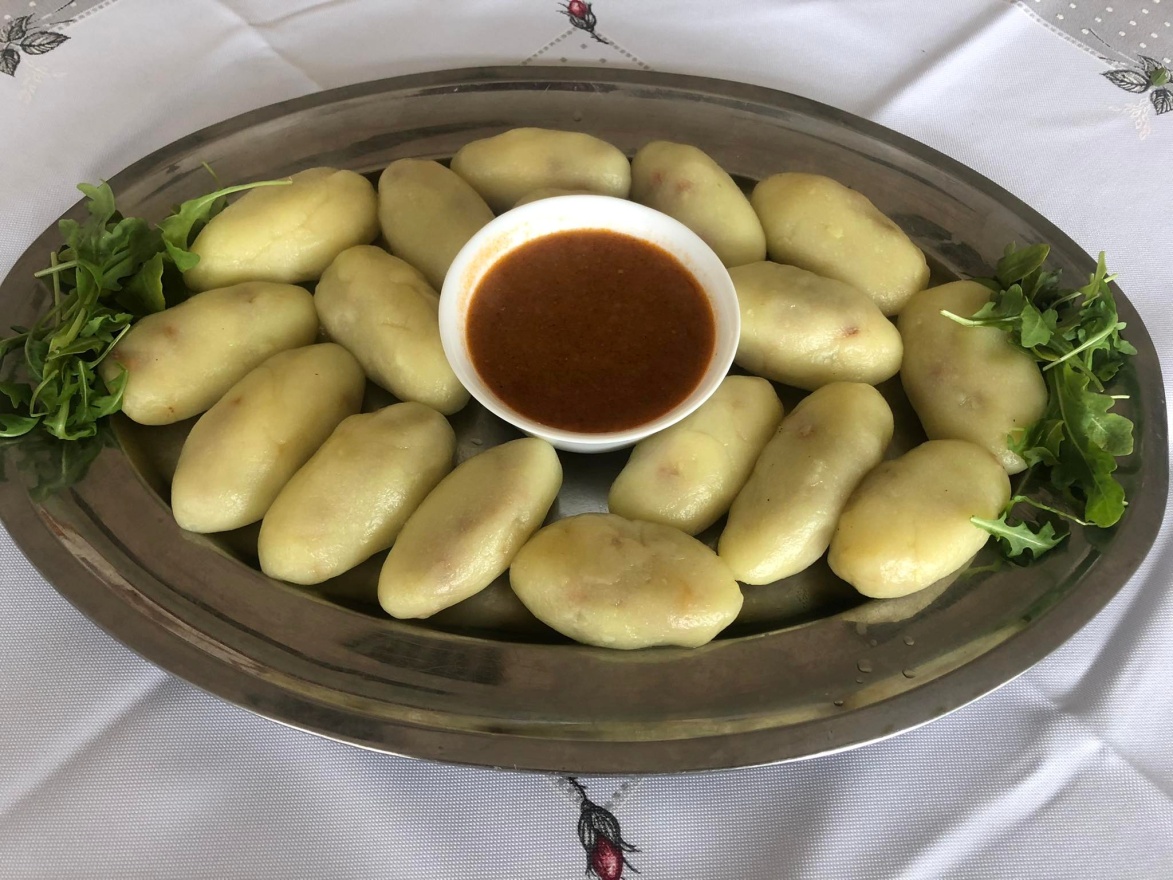 ODWRÓCONA ROLADA (5 porcji)0,6 kg szynka wieprzowa   10 dag cebula 10 dag boczek wędzony  	10 dag kiełbasa           10 dag ogórki kiszone                                                                  koncentrat pomidorowy,musztarda stołowa, smalec                    	   pieprz, papryka słodka sypka10 dag mąka pszenna         1,5 kg ziemniaki	1 szt. jaja	0,3 kg mąki ziemniaczanej	Mięso, boczek, kiełbasę, cebulę, ogórki pokroić w bardzo drobną kostkę. Wszystko dać na rozgrzany smalec i przesmażyć z dodatkiem pieprzu , koncentratu i musztardy, potem dusić do miękkości. Gdy mięso będzie miękkie przecedzić farsz. Sos zagęścić mąką pszenną. Ziemniaki umyć, obrać ugotować, odcedzić i ugnieść. Wystudzone ziemniaki podzielić na 4 części 1 część uzupełnić mąką ziemniaczaną                 i dodać jaja. Zagnieść ciasto. Uformować kluski z uduszonym nadzieniem nadając kształt owalny. Zagotować wodę z solą. Do gotującej się wody włożyć kluski i gotować na wolnym ogniu (po zagotowaniu około 3 minut).Wyłożyć na talerz i polać sosem. 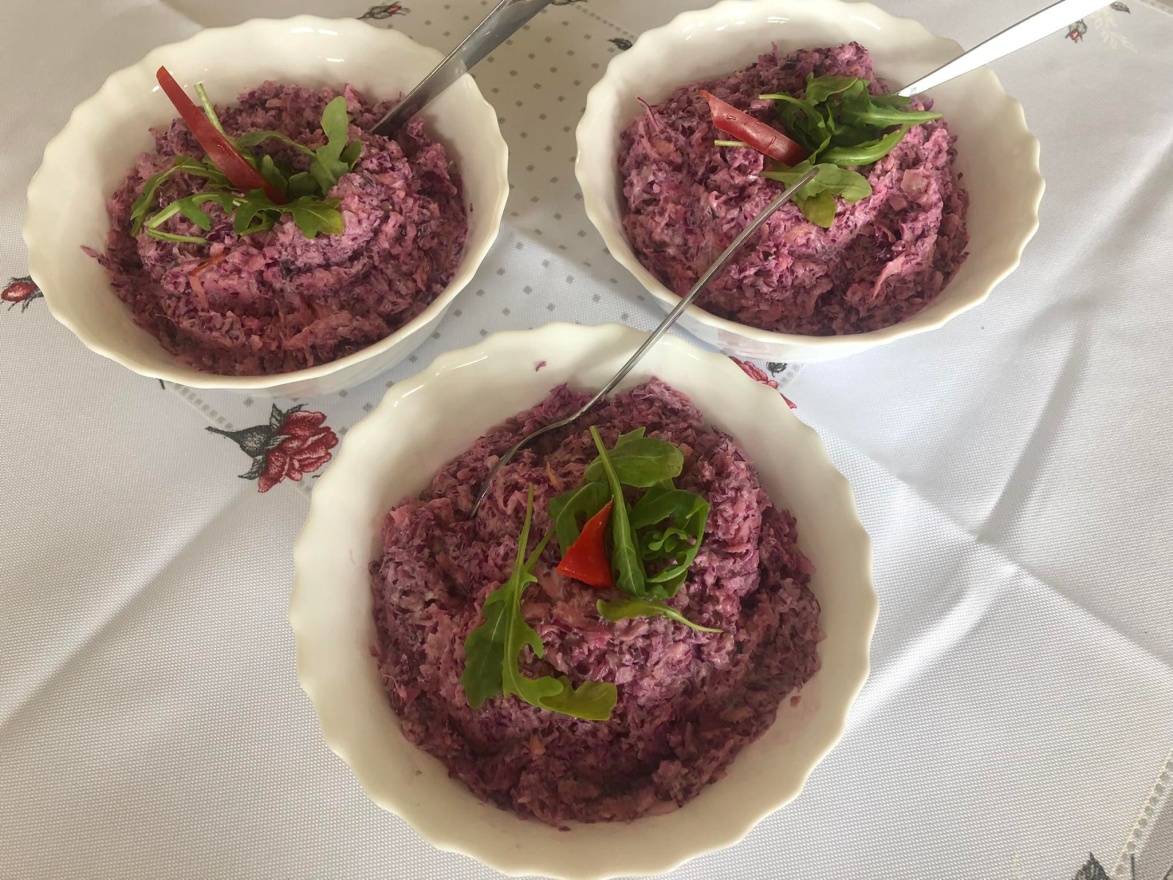 SURÓWKA Z  CZERWONEJ  KAPUSTY (5 porcji)0,5 kg kapusty czerwonej	0,5 słoika majonezu        10 dag cebula	1 jabłkosól, cukier, ocet do smakuKapustę i jabłka zetrzeć na tarce jarzynowej. Cebulę pokroić w drobną kostkę, połączyć z kapustą. Dodać przyprawy i majonez.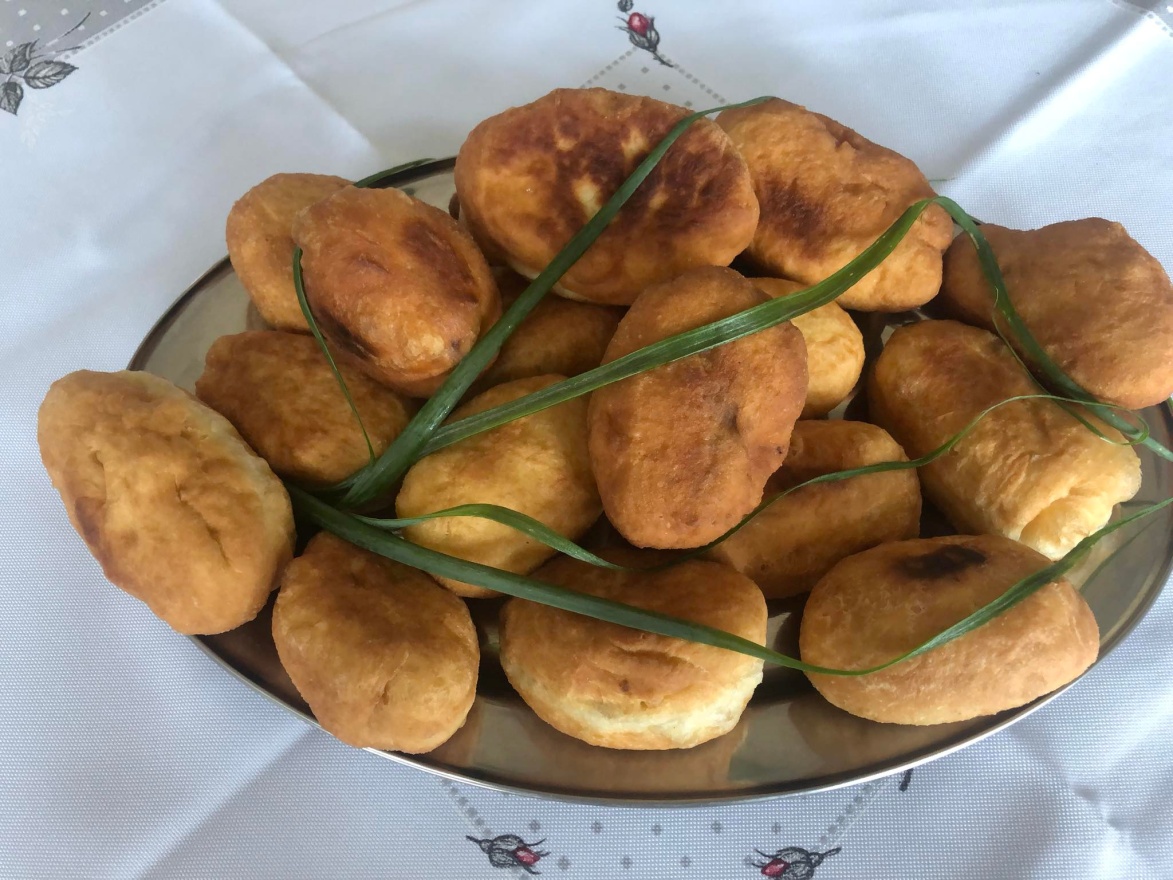 PĄCZKI WYTRAWNE (12 sztuk)200 g mąki pszennej1/3 szklanki mleka1 jajko1 łyżka masła20 g drożdży200 g wołowiny100 g grzybów1  cebula100 ml bulionu sól, pieprz2-3 kostki smalcu do smażeniaMleko lekko podgrzać, rozpuścić w nim drożdże i masło. Do mąki dodać jajko, mleko i sól. Zagnieść ciasto i odstawić na co najmniej pół godziny do wyrośnięcia. W tym czasie przygotować farsz. Mięso pokroić w drobniutką kostkę. Cebulę posiekać. Podsmażyć cebulę, gdy będzie szklista dodać mięso, zalać bulionem, doprawić solą i pieprzem. Dusić do miękkości (co najmniej 30 minut). Porcje ciasta wielkości orzecha włoskiego rozpłaszczać w dłoniach. Na środku położyć łyżeczkę farszu, skleić brzegi    i zrobić kulki. Kłaść pączki na blacie posmarowanym tłuszczem (nie wolno podsypać go mąką, żeby nie paliła się przy smażeniu) i zostawić do wyrośnięcia pod ściereczką. Rozgrzać smalec. Partiami wrzucać pączki i smażyć do uzyskania złotego koloru. Przełożyć je na papierowy ręcznik na chwilę. Podawać ciepłe.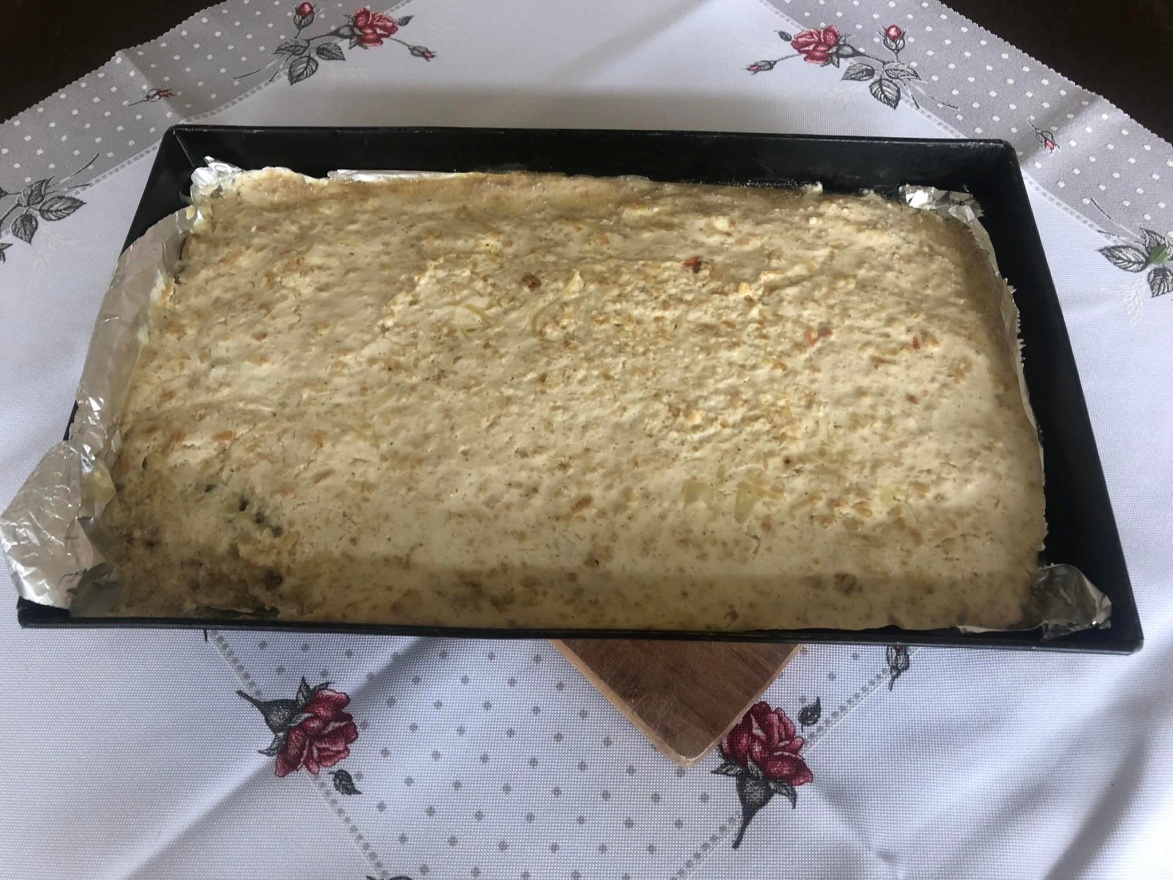 KURZE CYCKI (5 porcji)5 pojedynczych piersi z kurczaka0,5 kg pieczarek2-3 cebulki3 zupy cebulowe knorr30 dag sera żółtego600 ml śmietany 12 %sól, pieprz białyPiersi rozbić jak na kotlety i doprawić do smaku solą i pieprzem. Na blachę do pieczenia rozłożyć folię aluminiową i ułożyć na niej rozbite piersi z kurczaka. Na patelni podsmażyć pokrojone w kostkę cebulę i pieczarki, doprawić. Tak przygotowane wyłożyć na mięso. Zupę cebulową wymieszać ze śmietaną, polać mięso i pieczarki, posypać grubą warstwą sera. Wstawić do nagrzanego piekarnika i piec ok. 45 minut w 180 st. C.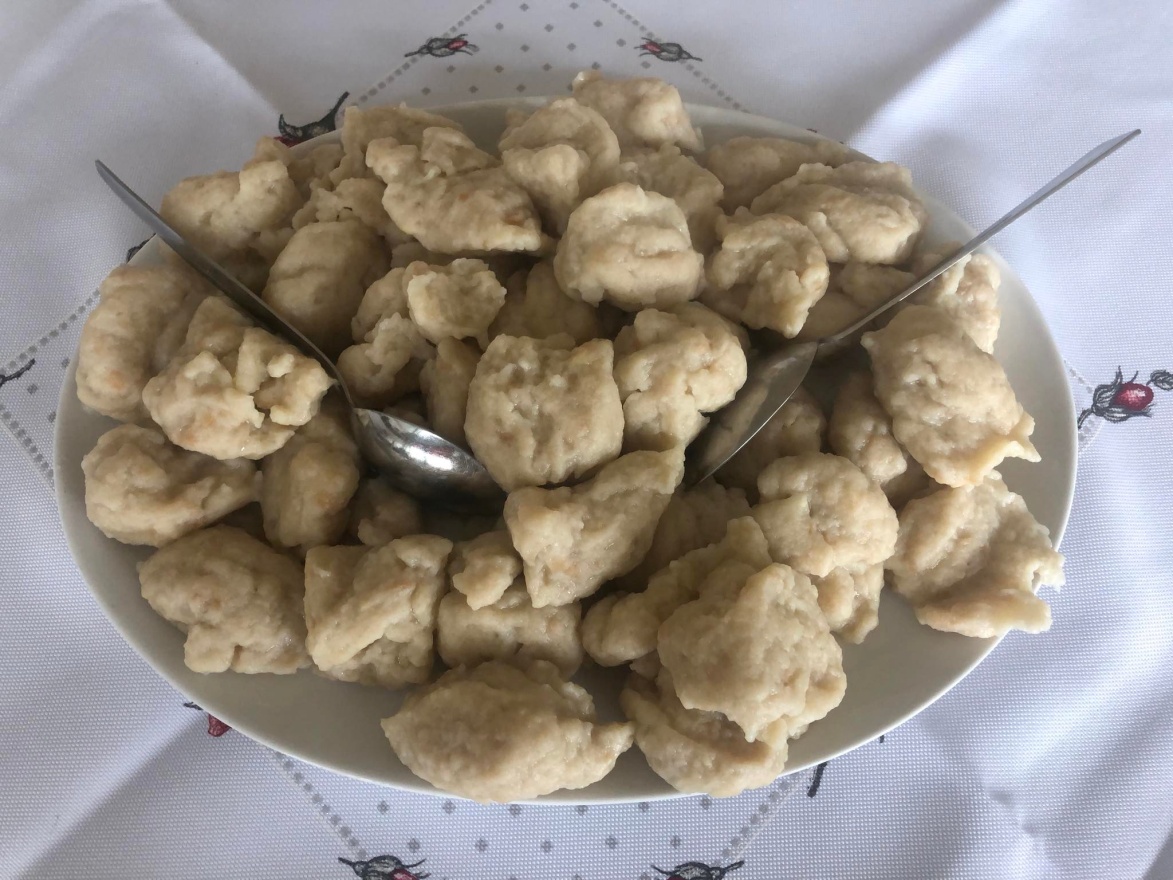 KLUSKI KŁADZIONE Z BUŁKĄ (5 porcji)2 bułki pszenne30 dag mąki pszennej 2 jaja sólBułki namoczyć w wodzie lub mleku, wycisnąć (nie za mocno, rozdrobnić na papkę). Dodać sól, mąkę    i jaja, tak, aby ciasto miało konsystencję klusek kładzionych. Zagotować wodę z solą, kłaść łyżką kluski. Gotować około 10 minut.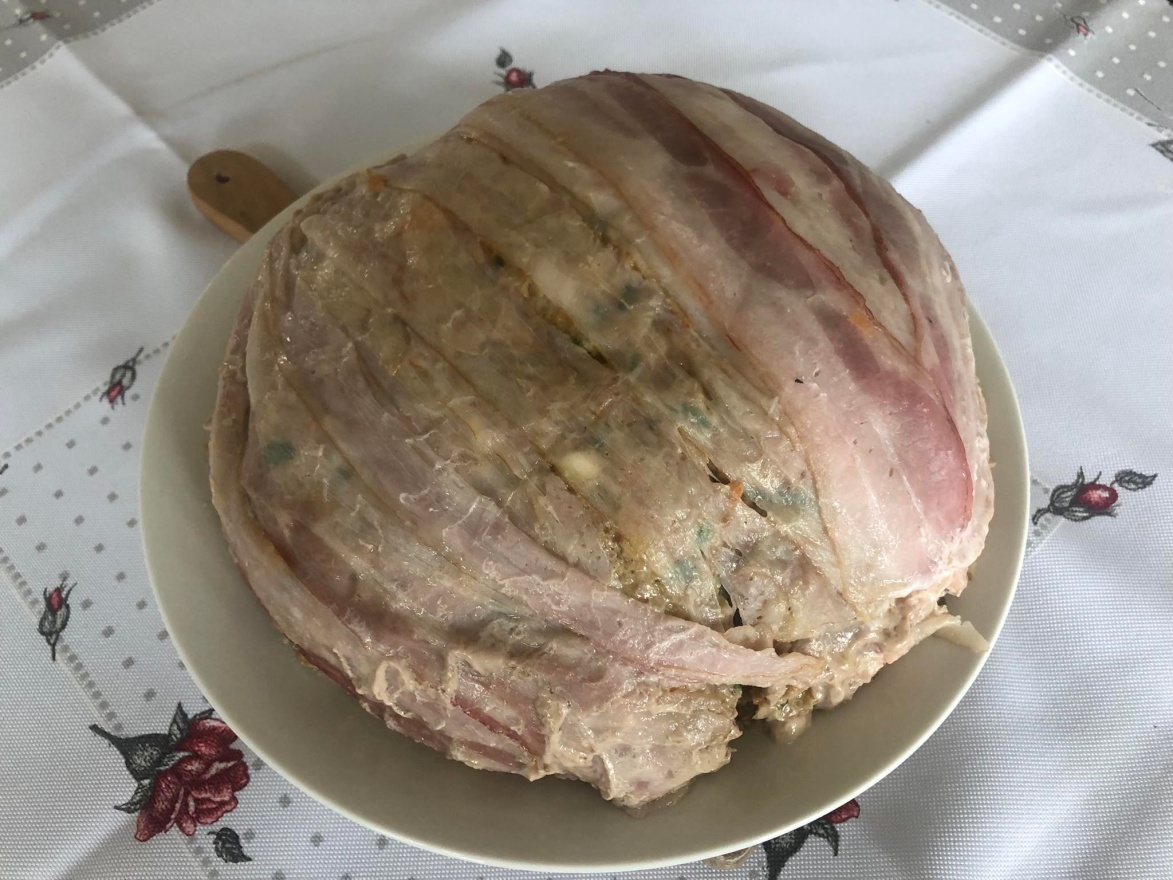 KOPUŁKA Z KALAFIORA1 kalafior0,5 kg mięsa mielonego0,2 kg marchewki0,1 kg pietruszki0,1 kg selera1 mały por0,2 kg szynki w plastrach lub boczkukopereksól, pieprzKalafiora obgotować  w wodzie osolonej, z dodatkiem odrobiny cukru przez około 10 minut. Mięso pomieszać z warzywami startymi na tarce jarzynowej, przyprawić. Kalafiora obłożyć masą na zewnątrz i wewnątrz. Całość owinąć plastrami szynki lub boczku, owinąć folią aluminiową i piec w piekarniku około 1 godzinę.  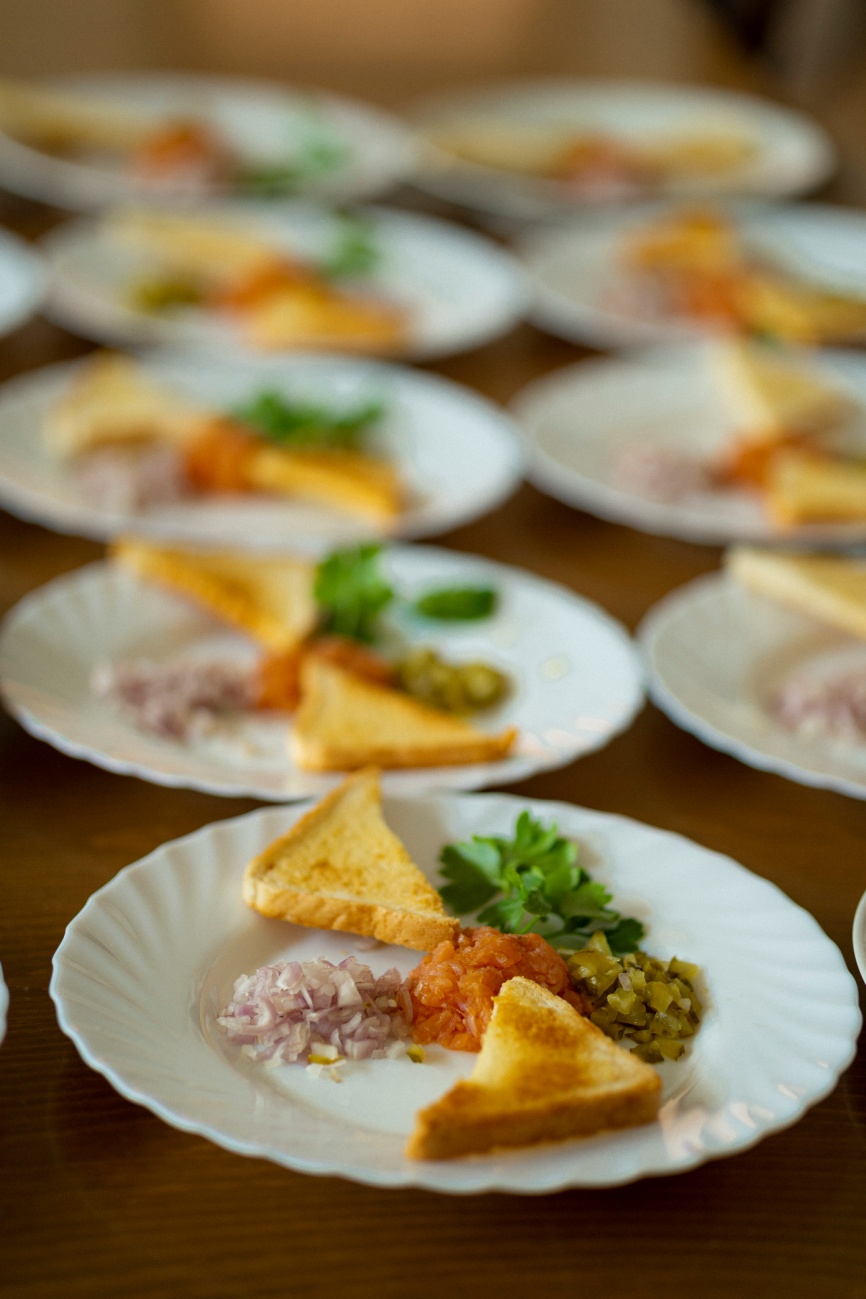 Foto: dwfilm Dawid WojtyłaTATAR Z ŁOSOSIA (5 porcji)100 g wędzonego łososia50 g ogórków konserwowych50 g cebuli szalotkioliwa z oliwekbagietka Łososia drobno posiekać . Ogórki i cebulę pokroić w drobniutką kostkę. Do posiekanego łososia dolać odrobinę oliwy. Na talerzu rozłożyć łososia , dookoła rozsypać cebulkę i ogórki. Talerz udekorować wg uznania. Można podawać z grzanką z bagietki.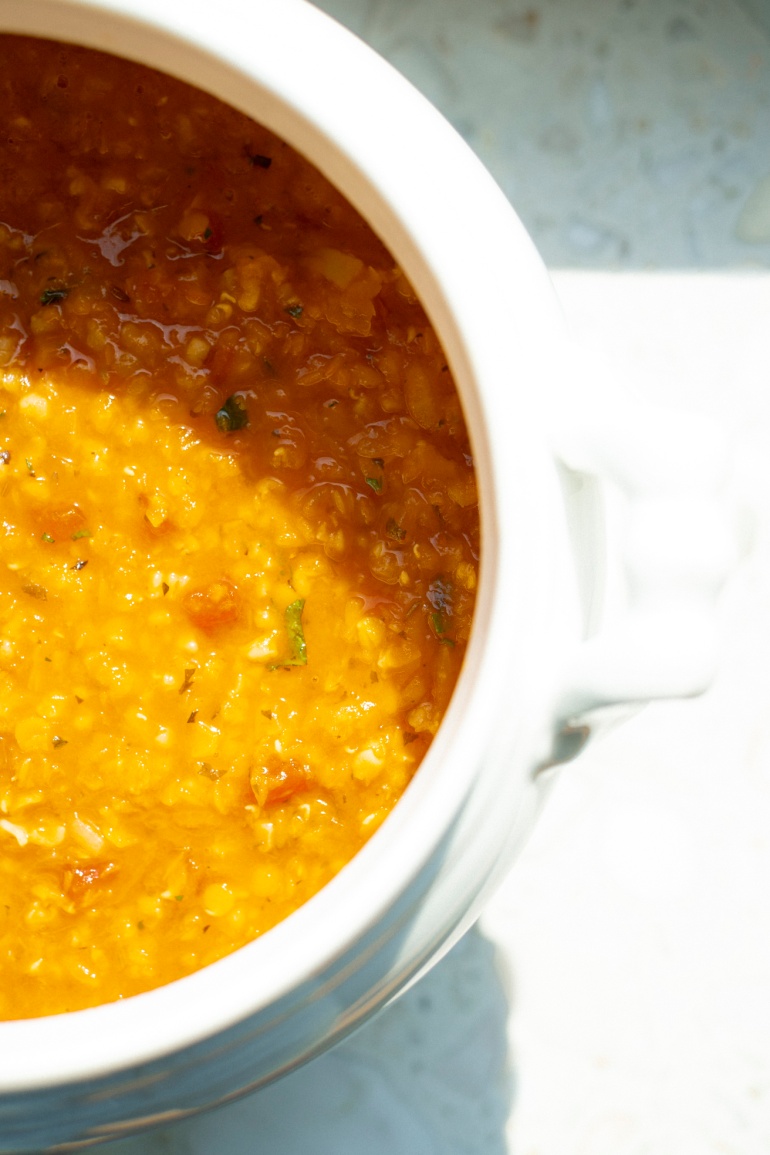 Foto: dwfilm Dawid WojtyłaTURECKA ZUPA EZOGELIN (5 porcji) 2 szk. czerwonej soczewicy 1 szk.  kaszy bulgur (można ją zastąpić kaszą kuskus)puszka pomidorów krojonych lub około 5 świeżych, posiekanych2-3 ząbki czosnku3 cebule2 łyżki koncentratu pomidorowegopłaska łyżeczka suszonej miętypłaska łyżeczka mielonego kuminu (kmin rzymski, kmin indyjski)suszona, mielona papryka chilli - w ilości odpowiadającej twoim upodobaniom3 kostki rosołowe lub bulionsól, cukier, oliwa, cytrynaW garnku rozgrzej kilka łyżek stołowych oliwy. Wrzuć posiekaną cebulę i zeszklij. Dodaj posiekany czosnek, kumin oraz miętę. Po kilku chwilach wsyp soczewicę i wszystko dokładnie wymieszaj. Podsmażaj całość często mieszając. Dodaj pomidory, wymieszaj i duś około 2 minut. Teraz wlej bulion. Dodaj koncentrat pomidorowy, sól, cukier i chilli. Zagotuj. Dosyp kaszę i gotuj, aż soczewica i kasza będą miękkie. Zupę podaje się na ciepło. Do dekoracji można użyć świeżych listków mięty. Warto do zupy dodać świeżo wyciśnięty sok z cytryny.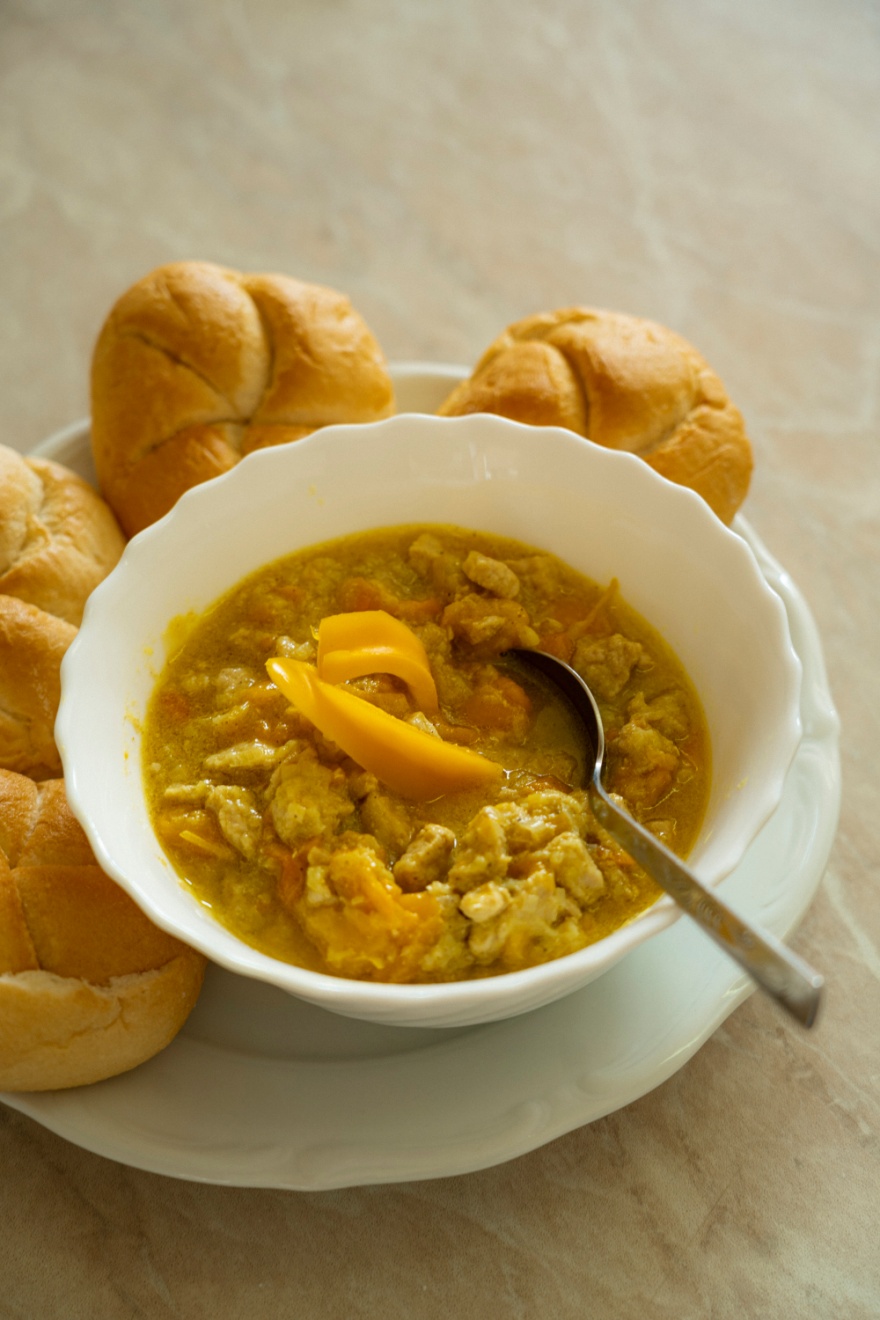 Foto: dwfilm Dawid WojtyłaŻÓŁTA RZEKA (5 porcji)300 g schabu100 g żółtej papryki 200 ml soku ananasowego100 g białej części poracurry, sól , pieprz białybułki kajzerki30 ml olejuSchab pokroić w drobną kosteczkę, oprószyć solą pieprzem. Przesmażyć na niewielkiej ilości tłuszczu. Paprykę żółtą pokroić w paseczki , białą część pora pokroić w półksiężyce i dodać do smażonego schabu. Gdy to wszystko się przesmaży, dodać sok ananasowy i curry. Dusić do miękkości mięsa i odparowania wody. Z bułki kajzerki przekrojonej wydrążyć miąższ. Potrawę podajemy w bułeczce.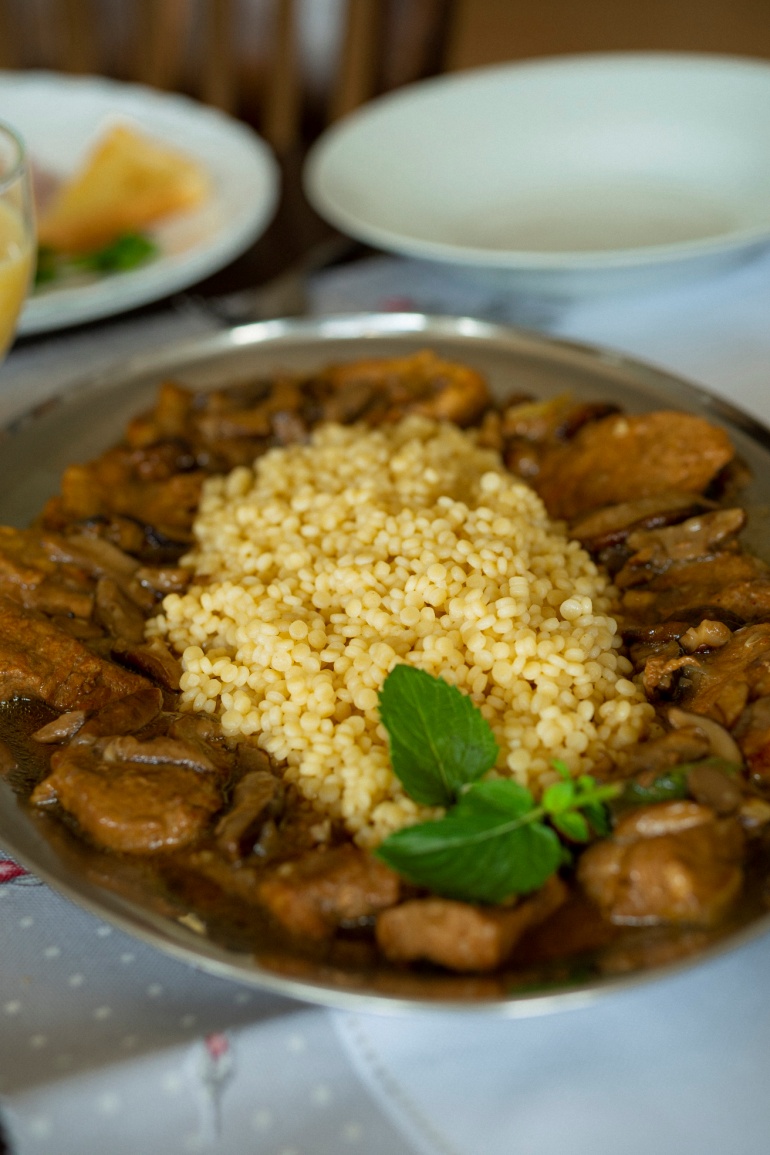 Foto: dwfilm Dawid WojtyłaPOLĘDWICA Z GRZYBAMI (5 porcji)600 g polędwicy wieprzowej50 g mąki pszennej50 g olejuSól, pieprz, papryka słodka300 g borowików lub podgrzybków50 g cebuli100 g kwaśnej śmietanykasza kuskusPolędwice umyć, pokroić w plastry grubości 5 cm, leciutko rozbić,  oprószyć solą, mąką i papryką. Przesmażyć na niewielkiej ilości oleju z obu stron. Grzyby pokroić i przesmażyć wraz z cebulką pokrojoną w kostkę. Do mięsa, które się dusi dodać grzybki i wszystko razem albo zapiec w piekarniku albo dusić na wolnym ogniu do miękkości mięsa. W razie potrzeby można sos delikatnie zagęścić. Na koniec dodajemy łyżkę śmietany. Podajemy z ryżem lub kaszą kuskus. Po wyporcjowaniu na mięsko      w sosie można dać kleks śmietany kwaśnej i udekorować zieleniną.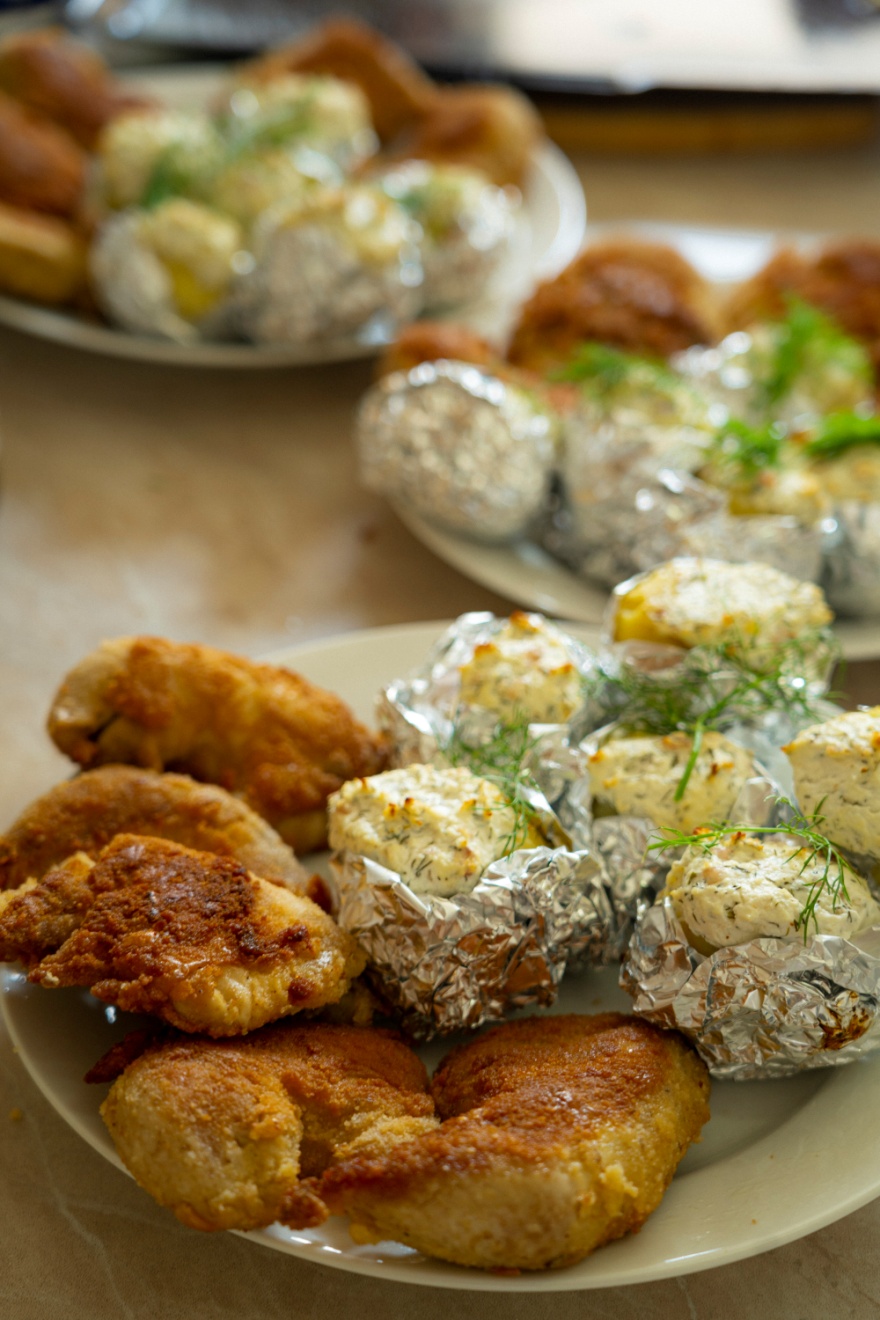 Foto: dwfilm Dawid WojtyłaUDKA PO WIEDEŃSKU (5 porcji) 5 udek z kurczakamarchew, pietruszka, seler, por po 1 szt.3  jaja 150 g bułki tartej100 ml olejuczosneksól, pieprz, papryka słodkaUdka z kurczaka umyć ugotować wraz z marchewką pietruszką selerem i porą. Gdy udka będą miękkie, wyciągnąć z wywaru, od razu wyciągnąć z udka kość znajdująca się na pałce. Ugotowane udka natrzeć lekko solą, pieprzem, papryką oraz rozdrobnionym czosnkiem.  Panierować w jajku i bułce tartej. Smażyć na rozgrzanym oleju z obu stron tak jak kotlet schabowy.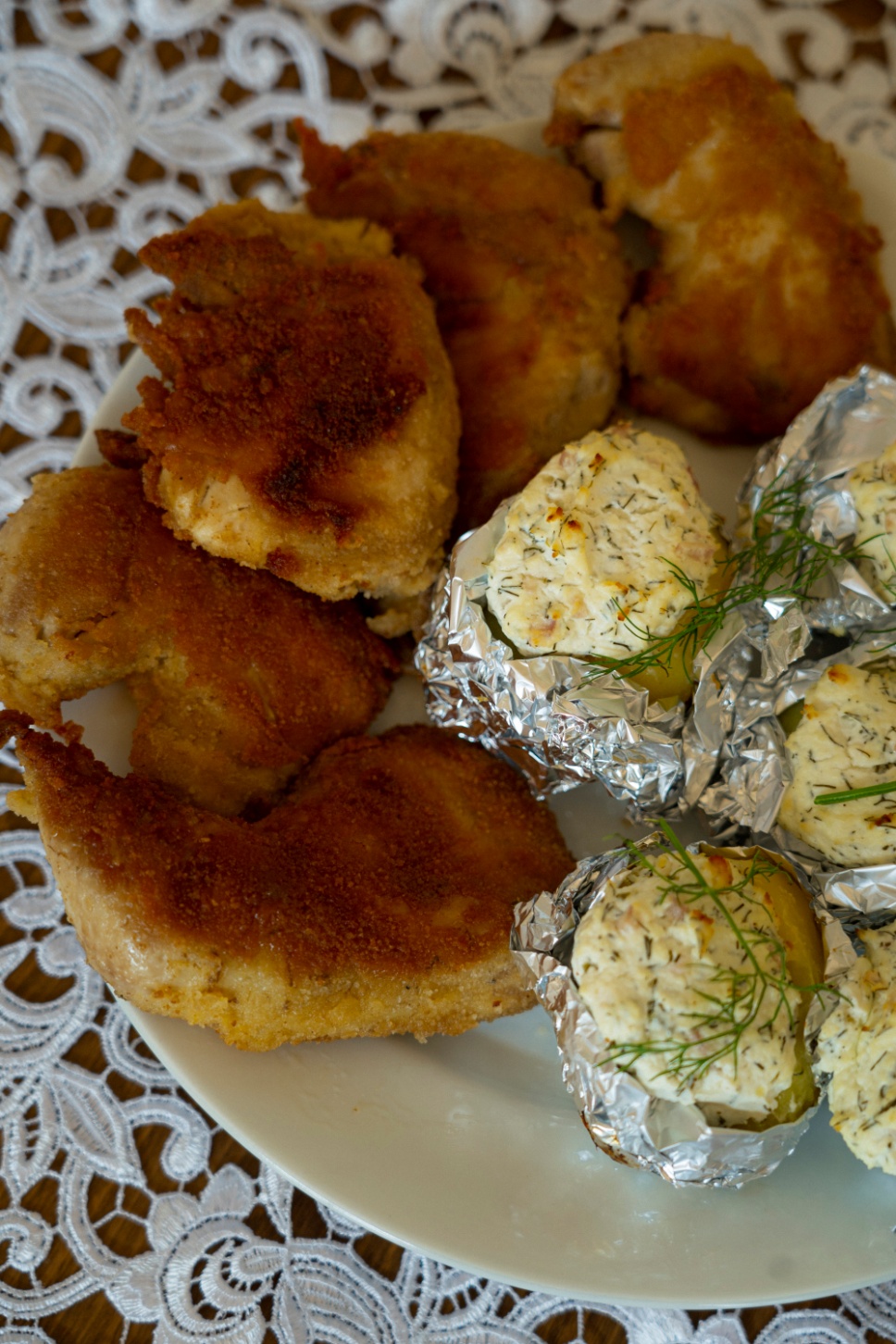 Foto: dwfilm Dawid WojtyłaZIEMNIAKI Z TWAROGIEM (5 porcji)5 ziemniaków jednakowej wielkości150 g twarogu koperek100 g jogurtusól, pieprz Ziemniaki obieramy  kroimy na połówki i gotujemy w osolone wodzie. Twaróg mieszamy z jogurtem                i posiekanym szczypiorkiem z cebulką, doprawiamy solą, pieprzem i koperkiem. Na ugotowanych lekko wystudzonych ziemniakach układamy twaróg. Owijamy ziemniaka folią, zostawiając odkrytą część  z serem. Zapiekamy w piekarniku ok. 15 min. w temp. 180 st.C.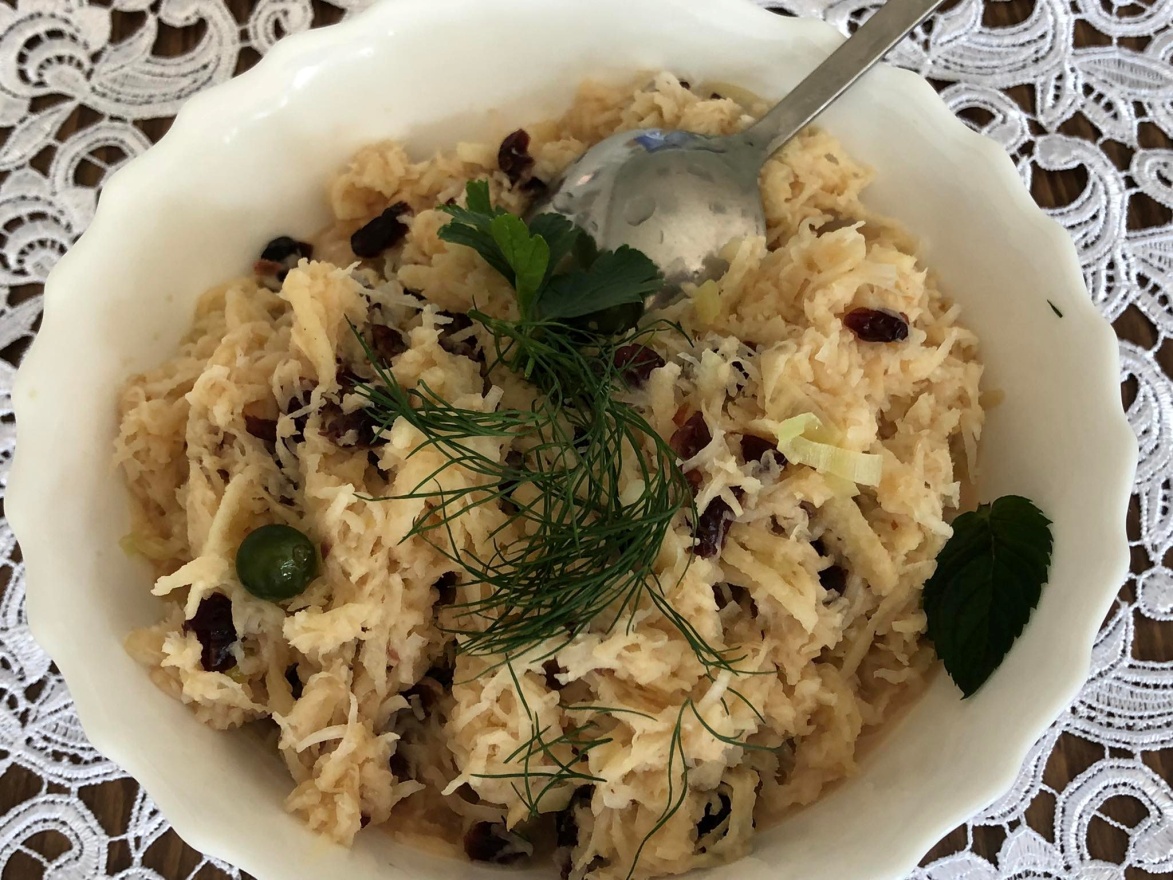 SURÓWKA Z SELERA Z ŻURAWINĄ (5 porcji)1 seler korzeniowy1 jabłko (najlepiej odmiany Champion, bo długo nie ciemnieje)sok z całej cytryny3 łyżki drobno pokrojonego pora (biała i jasnozielona część)2-3 łyżki gęstej śmietany albo zamiennie majonez3-4 łyżki suszonej żurawiny (takiej jakby kandyzowane)sól, cukier do smakuCytrynę szorujemy, parzymy, wyciskamy sok. Selera oczyszczamy, obieramy, ścieramy na drobnych oczkach tarki jarzynowej i od razu polewamy sokiem z cytryny, mieszamy. Jabłko obieramy i ścieramy na tarce o grubych otworach, dodajemy do selera. Pora przekładamy na sitko, przelewamy wrzątkiem, dokładnie osączamy, łączymy z selerem i jabłkami. Przyprawiamy odrobiną soli i cukru, mieszamy ze śmietaną albo majonezem. Żurawinę siekamy, 2/3 dodajemy do surówki, łączymy z pozostałymi składnikami i odstawiamy na ok. 30 min. do lodówki. Podajemy posypaną resztą żurawiny, do dań obiadowych albo jako przekąskę.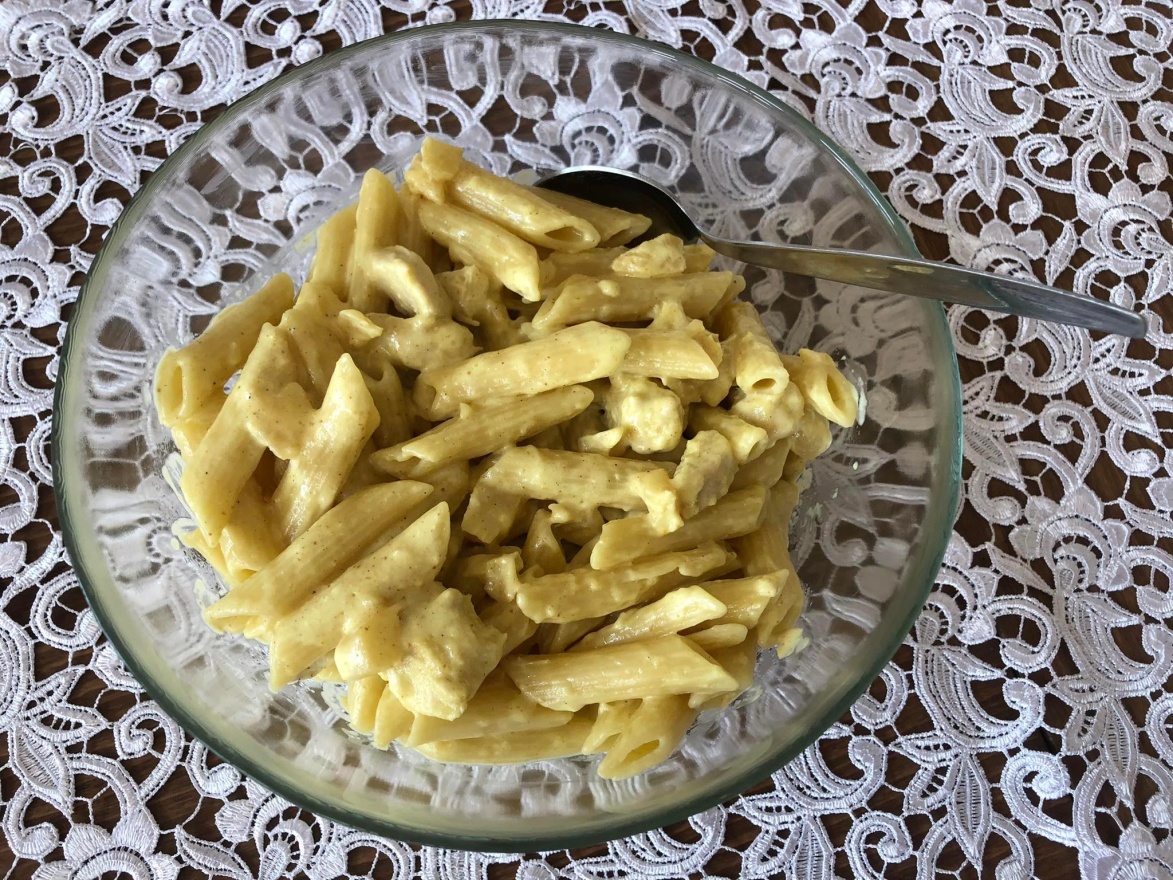 MOZARRELLA TOP (5 porcji)1 szt. makaron penne3 szt. piersi z kurczaka1 szt. ananas w puszce3 szt. mozzarella w kulce 3 szt. śmietany 30 %sól, pieprz, curryUgotować makaron al dente. Pierś pokroić w kostkę, przesmażyć na niewielkiej ilości oleju, dodać śmietanę, ananasa pokrojonego w kostkę, mozzarellę oraz curry, sól i biały pieprz. Doprowadzić do zagotowania. Po zagotowaniu połączyć z ugotowanym makaronem.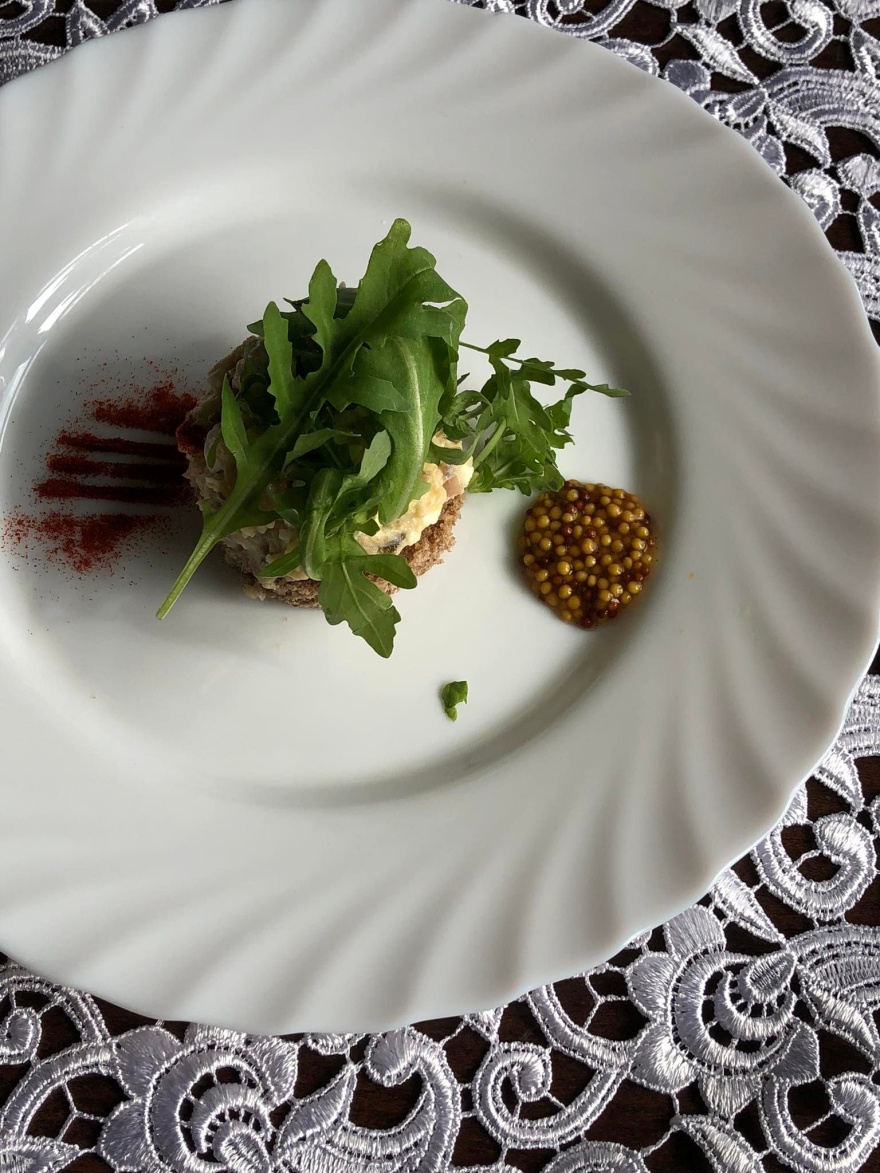 HEKELE - SAŁATKA ŚLEDZIOWA3 solone płaty śledziowe1 ugotowane jajko2 średnie ogórki kiszone2 łyżeczki musztardy francuskiej2 łyżeczki musztardy miodowej1 cienka dymka ze szczypiorkiemkilka gałązek koperkupieprz czarny mielonyPłaty śledziowe lekko wymoczyć, następnie osuszyć ręcznikiem papierowym. Śledzie, jajko i ogórki kiszone pokroić w niewielką kostkę. Szczypiorek i koperek drobno posiekać. Składniki sałatki wymieszać z musztardą i przyprawić do smaku pieprzem. Sałatkę wstawić na godzinę do lodówki.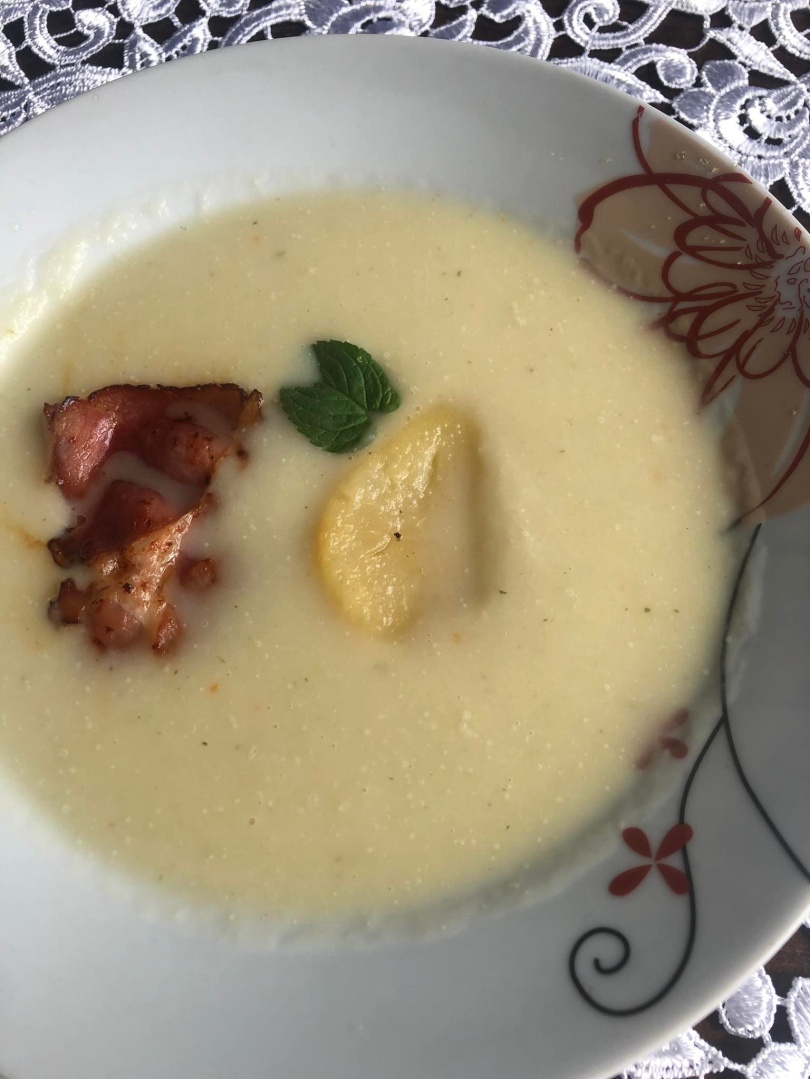 ZUPA KREM Z BIAŁYCH WARZYW  - 5 porcji450 g kalafiora biała cześć sporego pora - około 200 g6 średnich ziemniaków - około 500 g1/4 korzenia selera - około 180 g2 korzenie pietruszki - około 250 g4 ząbki czosnku - około 20 g3 szklanki wody lub bulionu - 750 ml200 g serka mascarpone, śmietany lub mleka2 łyżki masła klarowanego4 łyżki oliwy4 łyżki soku z cytrynyprzyprawy: 2 płaskie łyżeczki soli; po pół płaskiej łyżeczki pieprzu, gałki muszkatołowej i imbiru; szczypta kminu rzymskiegoW garnku roztopić dwie łyżki masła, najlepiej klarowanego. Wlać cztery łyżki delikatnej oliwy z oliwek (może być również olej z pestek winogron lub olej ryżowy, czy też inny olej do smażenia). Do garnka dodać obrany i posiekany biały kawałek pora oraz obraną i poszatkowaną cebulę i podsmażaj je przez dziesięć minut na średniej mocy palnika. Garnka nie przykrywamy przykrywką, a całość mieszamy. Po dziesięciu minutach dodajemy obrane i pokrojone w plasterki cztery ząbki czosnku. Całość zamieszać    i podsmażyć jeszcze pięć minut. Po tym czasie do garnka wlać trzy szklanki wody lub też domowego bulionu warzywnego Dodać też obrane pokrojone w kostkę: ziemniaki, kawałek selera i dwie pietruszki oraz przyprawy: dwie płaskie łyżeczki soli; po pół płaskiej łyżeczki pieprzu, gałki muszkatołowej i imbiru; szczypta kminu rzymskiego. Garnek przykryj przykrywką. Doprowadzić zupę do wrzenia, a następnie zmniejszyć moc palnika do takiej, by zupa lekko mrugała. Gotować  przez 10 minut. Po tym czasie dodaj do zupy różyczki kalafiora i gotuj zupę przez ostatnie 10-15 minut, do miękkości kalafiora. Przed samym wyłączeniem zupy wlej jeszcze cztery łyżki soku z cytryny (lub mniej jeśli wolisz delikatniejszą zupę)  i dodaj 200 g serka mascarpone. Zamiast mascarpone możesz też wlać mleko lub śmietankę kremówkę 30 %. 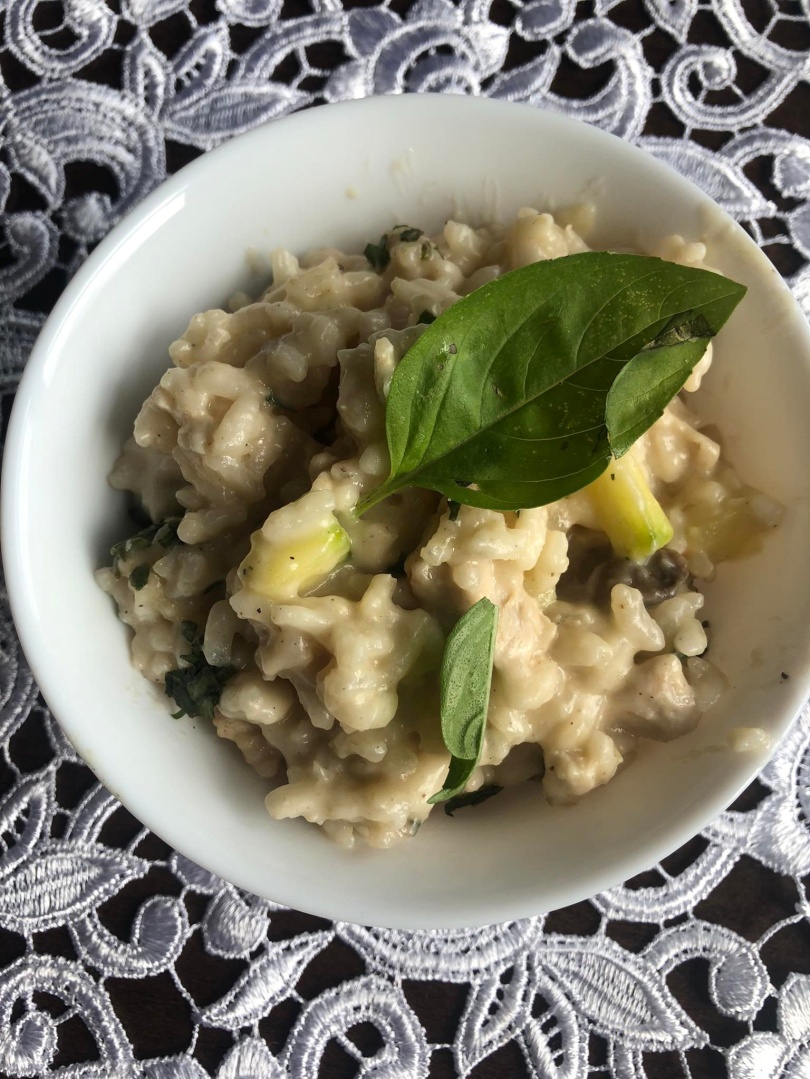 RISOTTO Z KURCZAKIEM I WARZYWAMI1 cebula1 ząbek czosnku1 pojedynczy filet z kurczaka1/3 szklanki ryżu do risotto (arborio)1/4 szklanki białego wina1 czerwona papryka200 g cukiniiprzyprawy: po 1/3 łyżeczki: kurkumy, oregano, tymianku, papryki ostrej lub słodkiejok. 500 ml bulionu drobiowego1/3 szklanki tartego parmezanuok. 50 g gorgonzoli (opcjonalnie, ale warto dodać)1 łyżka posiekanej natki lub garść pokrojonej rukolimasło, oliwa extra vergineW garnku na 1 łyżce oliwy zeszklić pokrojoną w kosteczkę cebulę oraz starty na tarce czosnek. Przesunąć je na bok garnka, a w wolne miejsce włożyć 1 łyżkę masła oraz pokrojonego w kosteczkę kurczaka, doprawić go solą oraz pieprzem i obsmażać przez około 3 minuty co chwilę mieszając. Dodać ryż i dokładnie go obsmażyć. Wlać wino i gotować przez kilkanaście sekund, aż odparuje. Następnie dodać pokrojoną w kosteczkę paprykę i cukinię, smażyć razem przez około minutę. W międzyczasie dodać wszystkie przyprawy. Wlewać po około pół szklanki gorącego bulionu i gotować bez przykrycia od czasu do czasu mieszając przez około 15 minut. Dodać kolejną porcję bulionu, gdy poprzednia będzie wchłonięta przez ryż. Na koniec ryż ma być ugotowany al dente. Odstawić z ognia, dodać posiekaną natkę lub pokrojoną na kawałki rukolę, 2/3 ilości tartego parmezanu, 2 łyżki masła oraz pokrojoną na kawałki gorgonzolę, jeśli jej używamy, wymieszać. Wyłożyć na talerze, posypać resztą sera.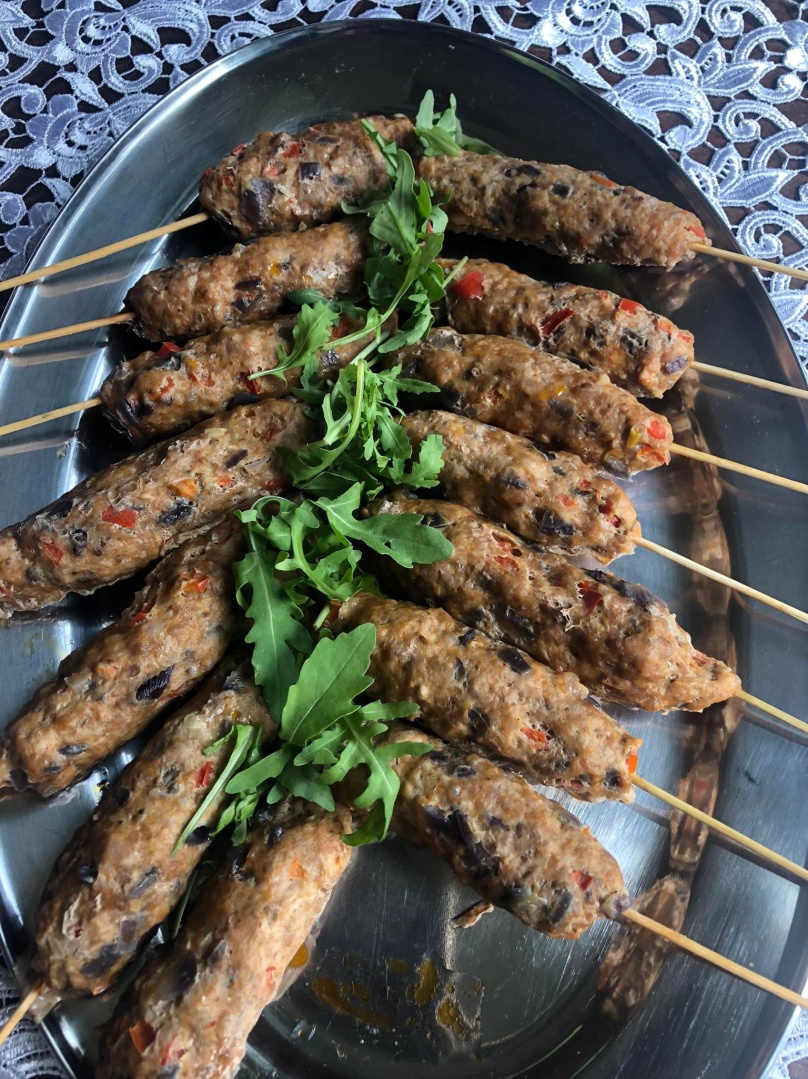 SZASZŁYKI BAŁKAŃSKIE CEVAPCICI – KEBABCZETASkładniki:500g mielonej baraniny (w zastępstwie może być wieprzowo-wołowe)100g boczku wędzonego1 cebula czerwona1/4 czerwonej papryki1 ząbek czosnku1 łyżeczka kminku (mielony lub w ziarenkach)1 łyżka oliwy1 łyżka sosu sojowego1 łyżka posiekanej natki pietruszki1 łyżka posiekanej świeżej kolendry (lub 1 łyżeczka suszonej)1,5 łyżeczki słodkiej paprykiszczypta chilisól, pieprzBoczek pokroić w drobną kosteczkę podobnie jak cebulę i paprykę. Czosnek przecisnąć przez praskę. Wszystkie składniki i przyprawy wymieszać bardzo dokładnie. Wstawić do lodówki najlepiej na całą noc. Następnego dnia z masy mięsnej formować podłużne wałeczki, które nabijać na patyczki szaszłykowe  Gotowe kebabczety smażyć na grillu. Z powodzeniem możemy je także przygotować na patelni grillowej z minimalną ilością tłuszczu. Podawać z ulubionymi dodatkami. Świetnie komponują się z sosem czosnkowym. 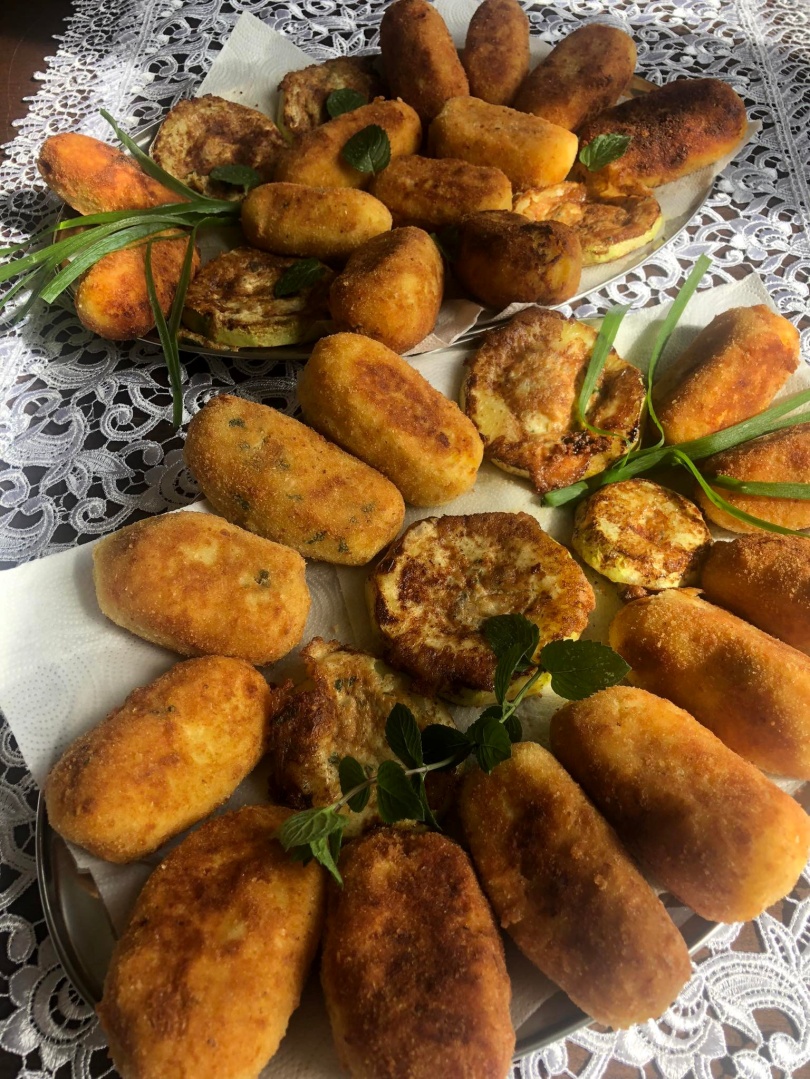 KROKIETY ZIEMNIACZANE Z PIECZARKAMI1 kg ziemniakównatka pietruszki4 jajkatłuszcz100 g pieczarek200 g mąki do masy2 łyżki mąki do posypania3 łyżki bułki tartej sól ,pieprz2 łyżki tłuszczu (do pieczarek)Ziemniaki gotujemy, a potem przeciskamy przez praskę i czekamy aż przestygną. Pieczarki oczyścić, drobno pokroić i usmażyć. Od razu dać do ziemniaków. Dajemy też posiekaną natkę, 2 jajka oraz mąkę i doprawiamy. Z tej masy formujemy kulki wielkości orzecha włoskiego, obtaczamy w mące, panierujemy w rozmąconych 2 jajkach, a na końcu w bułce tartej. Smażymy partiami ze wszystkich stron na ładny złoty kolor.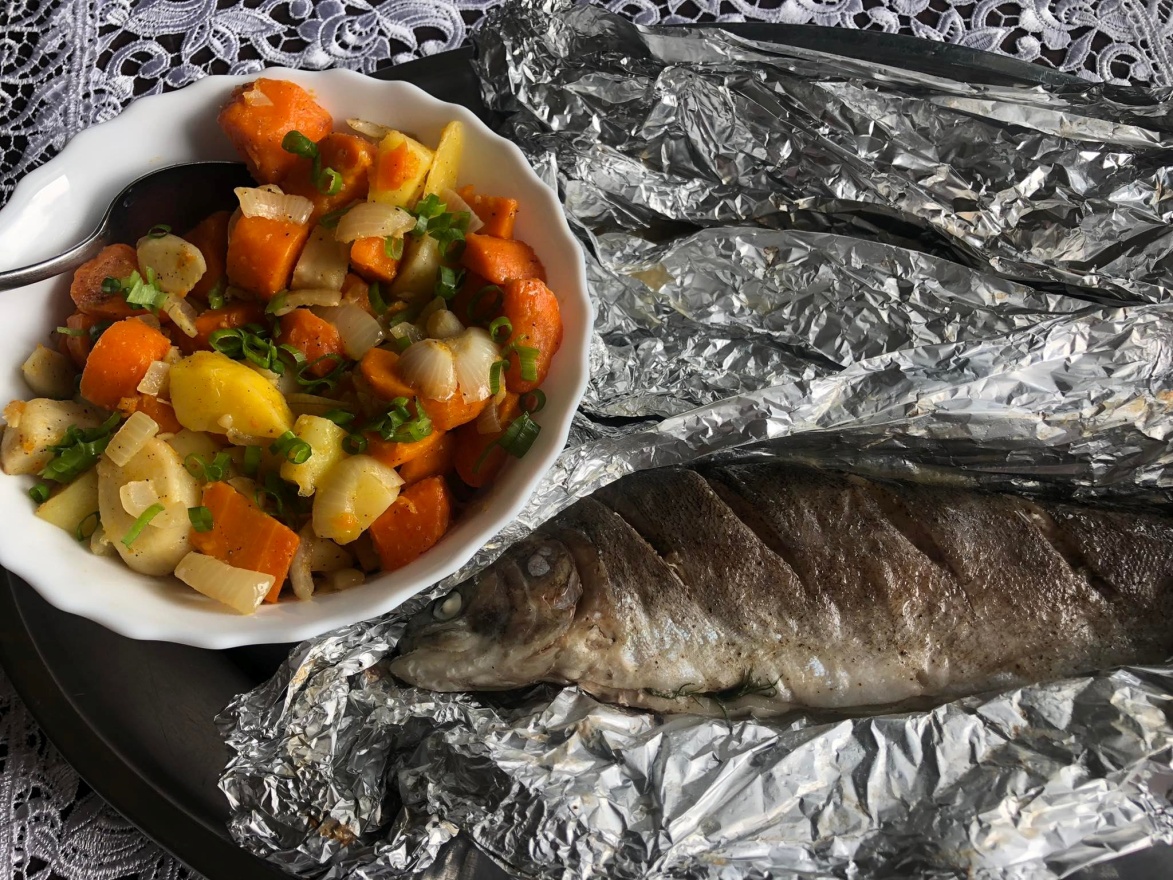 PSTRĄGI PIECZONE Z WARZYWAMI1/2 kg ziemniaków1 marchewka1 korzeń pietruszki1 główka czosnku1 cebula1/4 oliwy z oliwekpieprz czarny, sól, papryka słodkaPSTRĄGI:2 całe  pstrągi1 cytryna 1/2 sok, a druga połówka w plasterki4 ząbki czosnku1 pęczek natki pietruszki40 g masłasól, pieprz czarny Świeże pstrągi oczyścić z łusek i umyć. Ostrym nożem zrobić nacięcia z dwóch stron i w tych miejscach wcisnąć lekko rozgniecione ząbki czosnku. Przełożyć ryby na folię aluminiową i oprószyć z każdej strony solą i pieprzem. Pół cytryny pokroić w plasterki i włożyć do ryby. Na wierzch położyć kawałki masła i gałązki natki pietruszki. Skropić całość sokiem wyciśniętym z połowy cytryny i zawinąć ryby w folię aluminiową. Ziemniaki, marchewkę i pietruszkę obrać i pokroić w małe, ale jednakowej wielkości kostki. Cebulę posiekać w piórka, a ząbki czosnku obrać z łupinek i lekko zgnieść płaską stroną  noża. Wszystkie warzywa przełożyć na blachę z wyłożonym papierem do pieczenia. Oprószyć przyprawami i skropić oliwą. Wymieszać i między warzywami włożyć zawinięte pstrągi. Wstawić do piekarnika nagrzanego do 180*C i piec przez ok 40 min. Warzywa co jakiś czas należy przemieszać. Podawać gorące.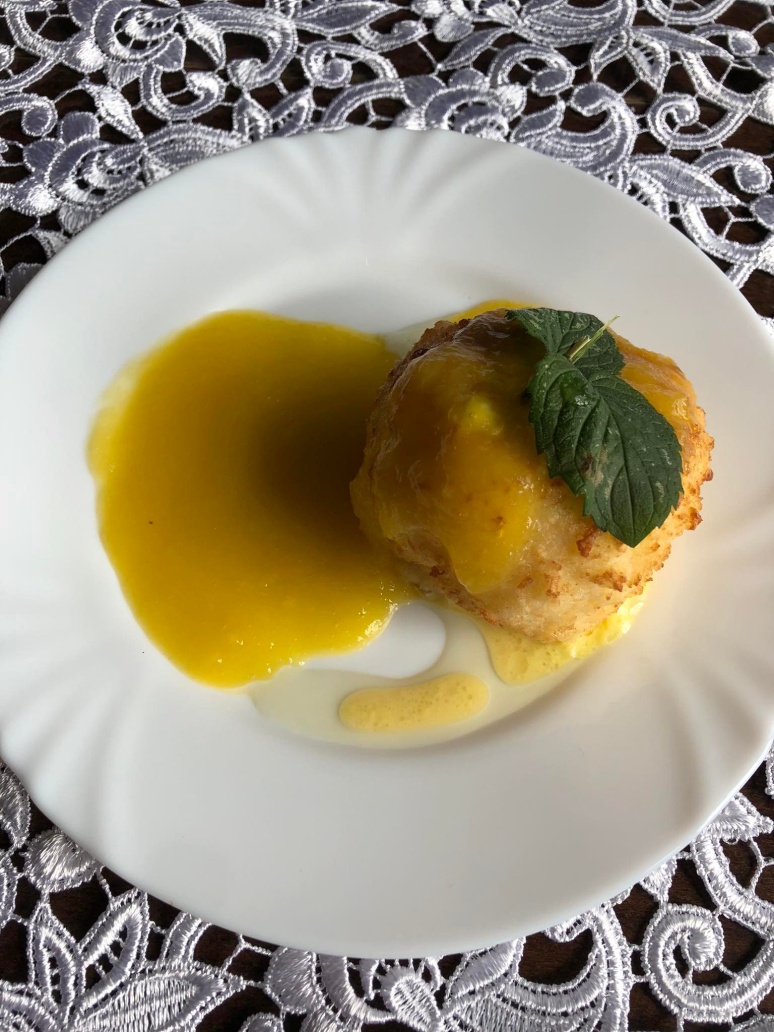 LODY SMAŻONE Z SOSEM WIŚNIOWO-IMBIROWYM0,5 l lodów waniliowych2 jajka „L”50 g cukru kryształu100 g orzechów laskowych100 g wiórków kokosowych1 l oleju rzepakowego do smażeniakilka liści miętySOS500 g wiśni z kompotu100 g świeżych malin100 ml czerwonego wytrawnego wina świeży imbir do smaku100 g cukruZa pomocą gałkownicy formujemy z lodów kule o średnicy ok. 4-5 cm. Kulki mocno ściskamy w rękach. Kulki lodów układamy na blaszce posypanej wiórkami kokosowymi. Blaszkę z kulkami lodów wstawiamy do zamrażarki na mniej więcej 1,5-2 godziny. Białka z cukrem ubijamy na sztywną pianę. Do ubitych białek dodajemy żółtka, mieszamy. Wiórki kokosowe wrzucamy do miski i łączymy je                  z posiekanymi orzechami laskowymi. Zamarznięte lody obtaczamy w przygotowanej pianie z białek          i żółtek, następnie obsypujemy je mieszanką wiórków kokosowych i orzechów, mocno ściskając w dłoniach. Lody układamy z powrotem na blaszce, która wstawiamy ponownie do zamrażalnika na         30-40 minut. Ponownie obtaczamy lody w białku i we wiórkach (lody powinny być dwukrotnie obtoczone w orzechach i wiórkach). Tak przygotowane lody wstawiamy jeszcze raz do zamrażalnika mniej więcej na 1,5-2 godziny. Do małego garnka wlewamy olej i mocno podgrzewamy (temperatura ok. 180°C). Do tak nagrzanego oleju wrzucamy pojedynczo mocno zmrożone lody. Smażymy ok. 30-40 sekund do momentu uzyskania złotego koloru orzechów. Tak przygotowane lody szybko wyciągamy na papierowy ręcznik, a następnie przekładamy do wcześniej przygotowanej miseczki z sosem wiśniowo-imbirowym. Deser należy przygotowywać tuż przed podaniem. Lody dekorujemy liśćmi mięty.SOSWiśnie i maliny podgrzewamy z cukrem i winem w rondlu lub na patelni. Gotujemy na małym ogniu do momentu odparowania płynu. Na samym końcu do wiśni i malin dodajemy odrobinę startego na tarce imbiru.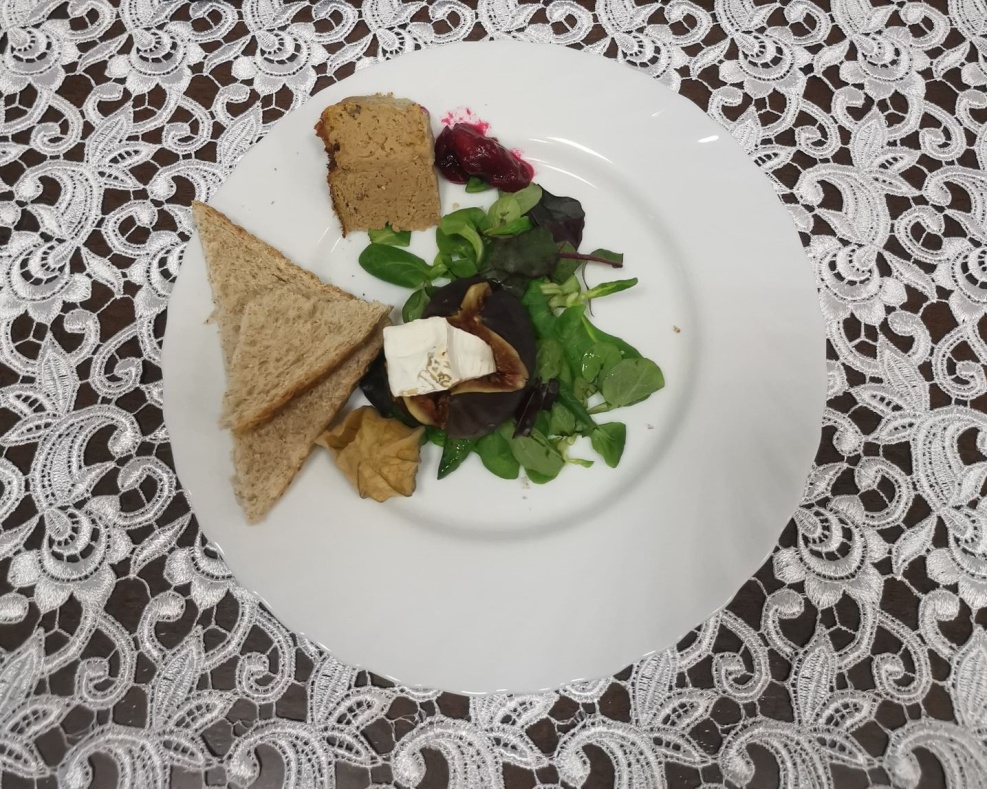 FIGI ZAPIEKANE Z SEREM CAMEMBERT I ORZECHAMI12 dojrzałych fig orzechów włoskich2 serki camembert4 gałązki tymianku 4 łyżki jasnego miodu sól, ocet balsamicznyFigi myjemy i osuszamy, nacinamy w krzyż. Piekarnik nagrzewamy do . Blachę wykładamy papierem do pieczenia. Ser tniemy na cienkie, podłużne plasterki. Orzechy rozdrabniamy. W każdej fidze umieszczamy 2 plasterki sera, nadziewamy orzechami i tymiankiem Wykładamy na blachę, polewamy miodem i dodajemy odrobinę soli. Pieczemy przez 20 minut, podajemy skropione octem balsamicznym z ciepłym pieczywem.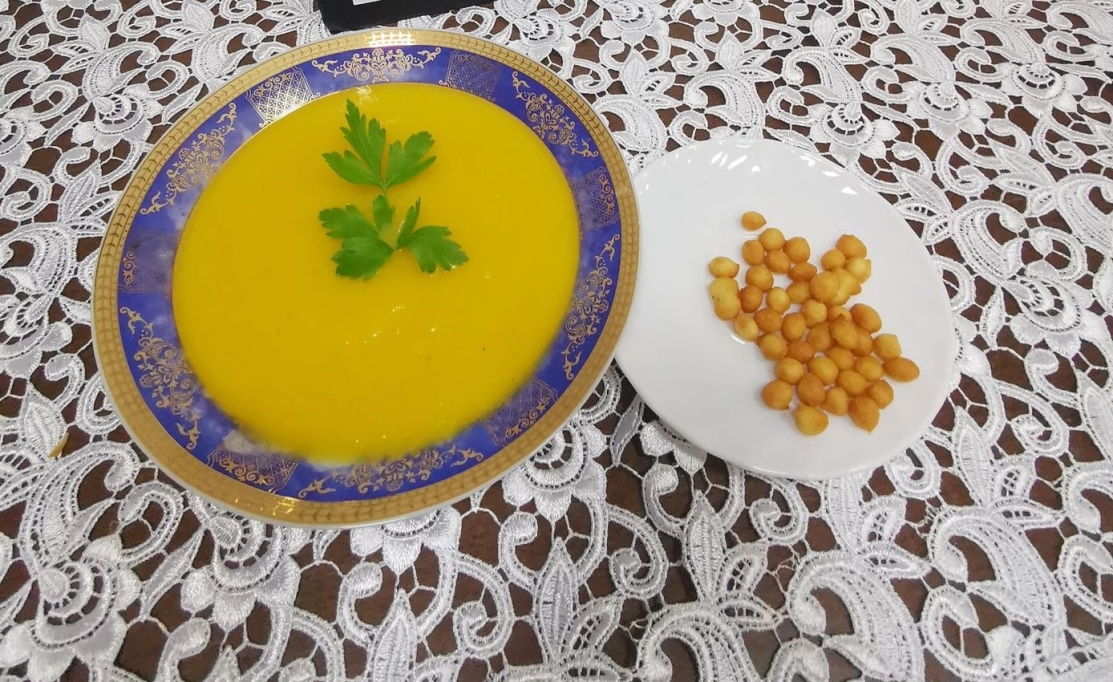 ZUPA- KREM Z DYNI- 5 porcji1 mała dynia Hokkaido (do )2 ziemniaki2 marchewki bulionu (wcześniej ugotowanego, ewentualnie z kostki rosołowej)1 mała cebulasok z połowy cytryny½ łyżeczki zmielonego imbiru w proszku (lub świeżego, tylko to już do smaku, bo świeży imbir jest bardziej intensywny)sól, pieprz, gałka muszkatołowa, cukiertrochę słodkiej śmietany 30- 36% (dodaję ok. 100ml)Dynię umyć, przekroić na pół, oczyścić z pestek i włókien. Następnie pokroić w kostkę razem ze skórką. Ziemniaki i marchewki umyć, obrać i pokroić w kostkę. Cebulę obrać i pokroić w kostkę. Dynię, ziemniaki, marchewki i cebulę przełożyć do garnka. Zalać bulionem i zagotować. Następnie zmniejszyć moc palnika i gotować pod przykryciem (zostawiając małą szczelinę), aż do miękkości warzyw. Zupę zmiksować np. blenderem na krem. Doprawić sokiem z cytryny, imbirem, solą, pieprzem, gałką muszkatołową i szczyptą cukru. Dodać śmietanę. Można ją dodać podczas miksowania lub dolać do zupy rozlanej na talerzach.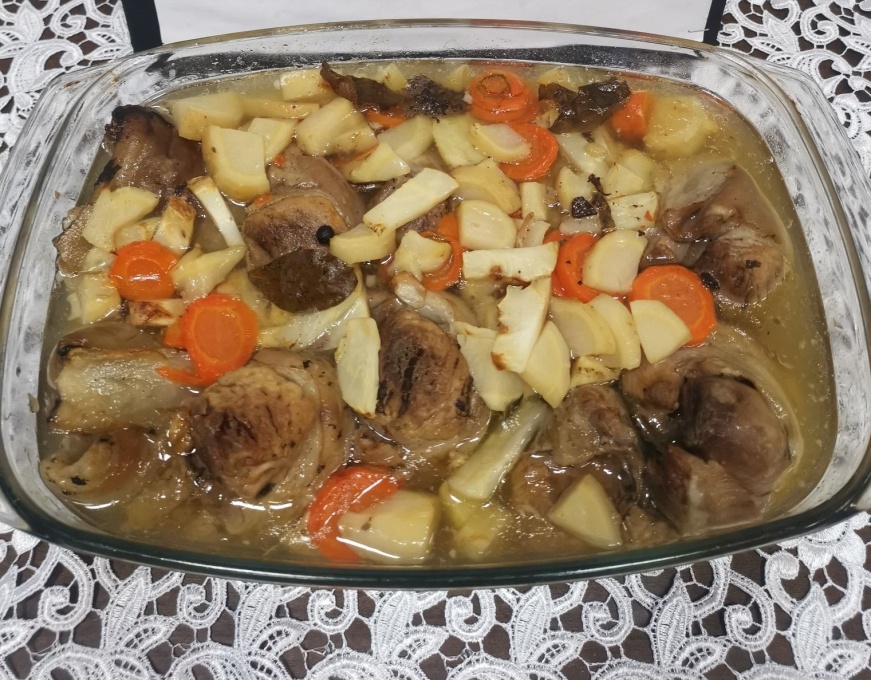 GOLONKA W PIWIE Z WARZYWAMI2 golonki tylne lub 3 przednie - 2 średnie marchewki - 1 korzeń pietruszki - kawałek korzenia selera - pół pora lub średnia cebula4 ząbki czosnkuwoda - około 5 szklanekprzyprawy i zioła: 2 liście laurowe, 4 ziarna ziela angielskiego, po łyżeczce soli i ziaren pieprzuSkładniki do pieczenia:golonki wyjęte z wywarułyżka płynnego miodułyżka musztardy1 szklanka ciemnego piwa1 szklanka wywaru z gotowania golonekprzyprawy i zioła: łyżeczka słodkiej papryki, pół łyżeczki soli, szczypta kminku i tymianku3 ząbki czosnkuW garnku o pojemności około pięciu litrów umieść golonki oraz przygotowane warzywa. Dodaj liście laurowe, ziele angielskie, sól i pieprz. Na koniec wlej wodę tak, aby przykryć wodą golonki. Garnek przykryj przykrywką i zagotuj. Zmniejsz moc palnika i gotuj golonki przed pełne dwie godziny. Po tym czasie wyjmij z garnka golonki i odłóż na półmisek, by przestygły. Odlej jedną szklankę wywaru. Użyjesz go do pieczenia golonek w piekarniku. Przed umieszczeniem golonek w piekarniku, należy je jeszcze obłożyć marynatą. W jednej miseczce umieść wszystkie składniki marynaty: miód, musztardę, czosnek przeciśnięty przez praskę, słodką paprykę, sól, kminek i tymianek. Wszystkie składniki marynaty wymieszaj dokładnie. Golonki obłóż marynatą i umieść w naczyniu żaroodpornym. Odstaw je na minimum trzydzieści minut, a najlepiej na godzinę. Naczynie żaroodporne przykryj przykrywką i umieść w zimnym piekarniku. Wybierz o stopnień niższą półkę niż środkowa. Piekarnik ustaw na 200 stopni z pieczeniem góra/dół. Czas pieczenia odliczasz od momentu nagrzania się piekarnika. Po godzinie pieczenia zdejmij pokrywę naczynia do zapiekania. Golonki piecz tak ostatnie 20 minut. Co kilka minut polewaj je wywarem z dna naczynia.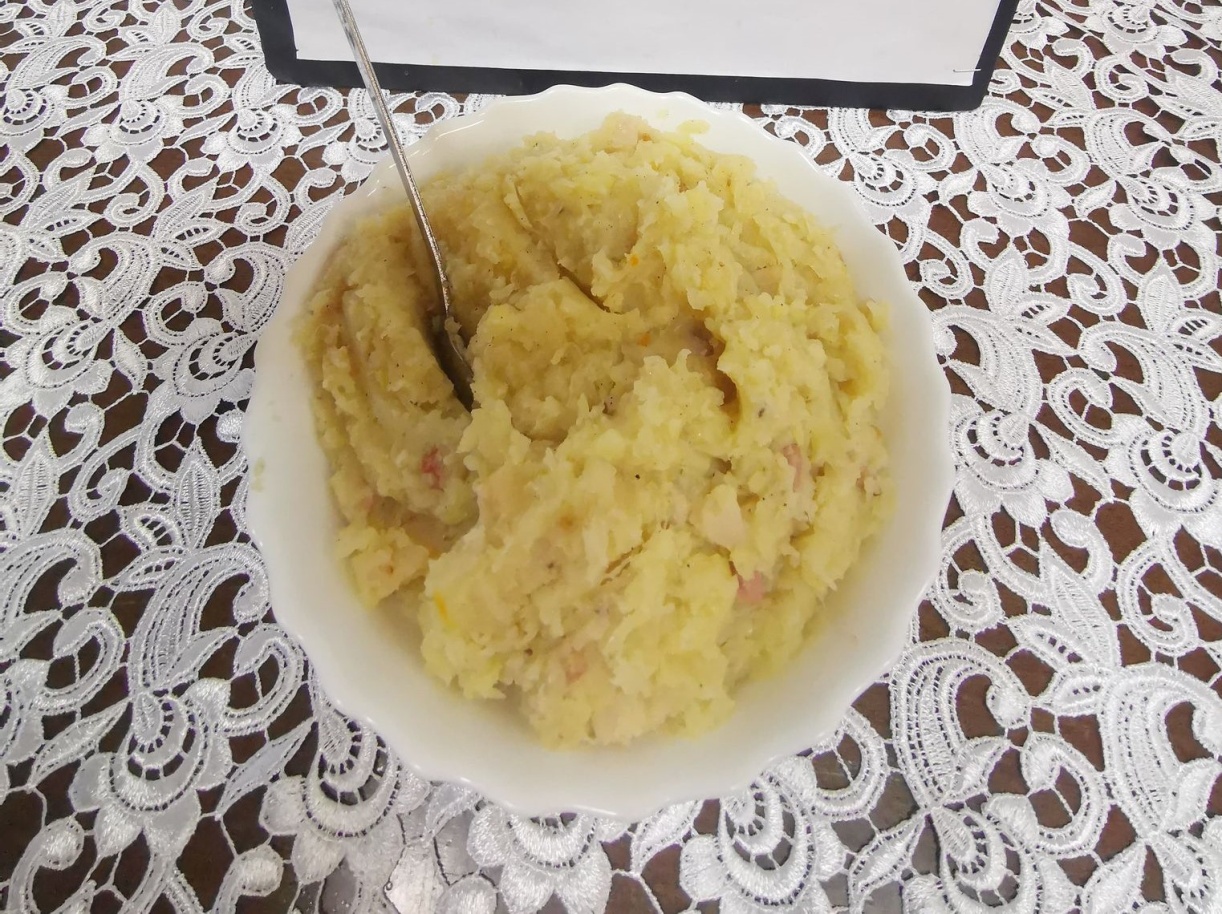 PANSZKRAUT ziemniaków
60 dag kapusty kwaszonej (może być więcej)
20 dag boczku wędzonego
1 cebula pokrojona w kosteczkę
1 liść laurowy
2 ziela angielskie
pieprz, sól, maggiZiemniaki obrać, ugotować w osolonej wodzie. W osobnym garnku ugotować posiekaną kiszoną kapustę z liściem laurowym i zielem angielskim. Kroimy boczek w kostkę i wysmażamy na skwarki, dodając pokrojoną cebulę. Odcedzić kapustę i ziemniaki. Ziemniaki ugnieść i dodać do nich kapustę oraz boczek z cebulką. Doprawić pieprzem i paroma kropelkami maggi ,wymieszać. 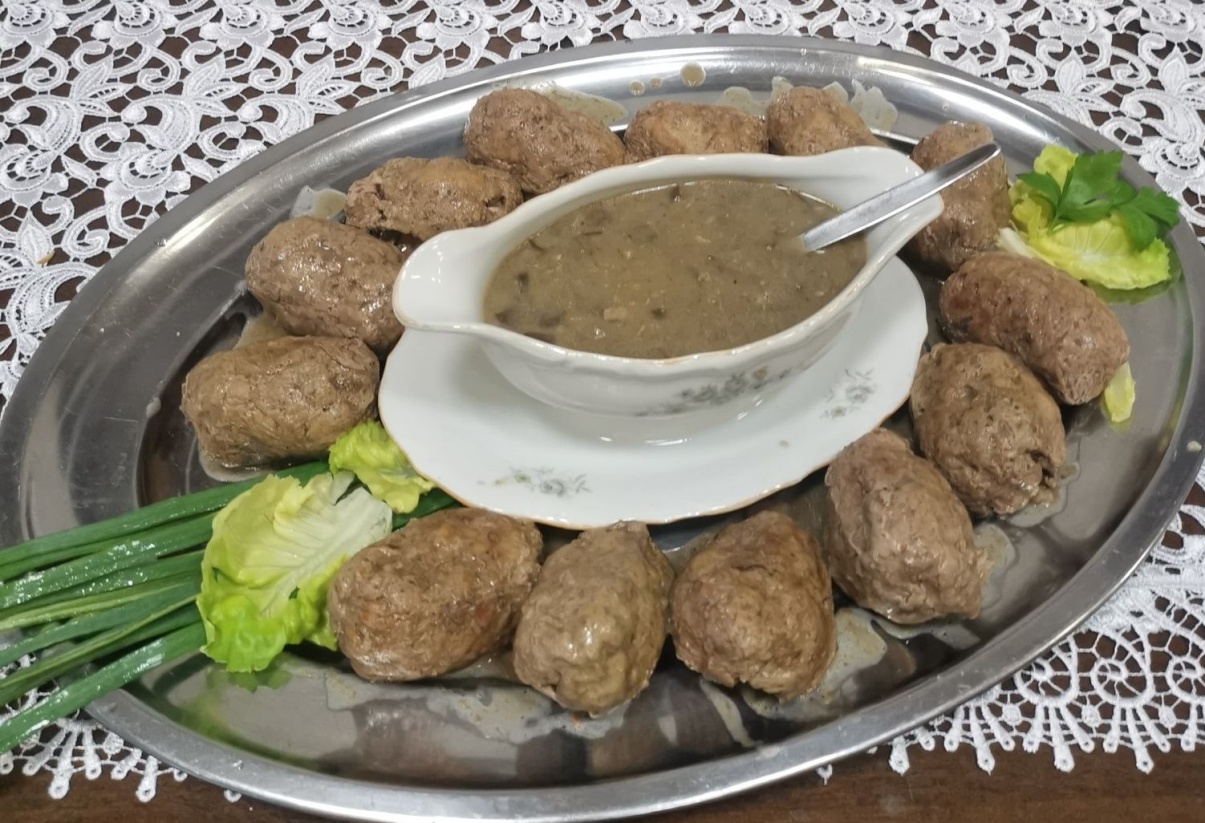 OSZCZĘDNA ROLADA ŚLĄSKA Z SOSEM GRZYBOWYM60 dag mięsa mielonego wieprzowego po 10 dag  boczku,  ogórka kiszonego , kiełbasy , cebuli2 łyżki musztardy1 łyżka koncentratu pomidorowegosól, pieprz grzybów mąki pszennej80 g masła śmietanyMięso zemleć . Boczek, cebulę ogórek i kiełbasę pokroić w niewielkie paski , Wymieszać z pieprzem, koncentratem i musztardą. Zmielone mięso posolić, dodać odrobinę pieprzu. Podzielić na porcje. Zwilżyć ręce i z mięsa rozgnieść placek. Na rozgniecione mięso nakładać farsz. Dokładnie zlepiać, tworząc w dłoniach walec. Mięso włożyć do cyrkulatora (najpierw wyssać powietrze). Gotować                  w cyrkulatorze około 90 minut. Podawać z sosem grzybowym.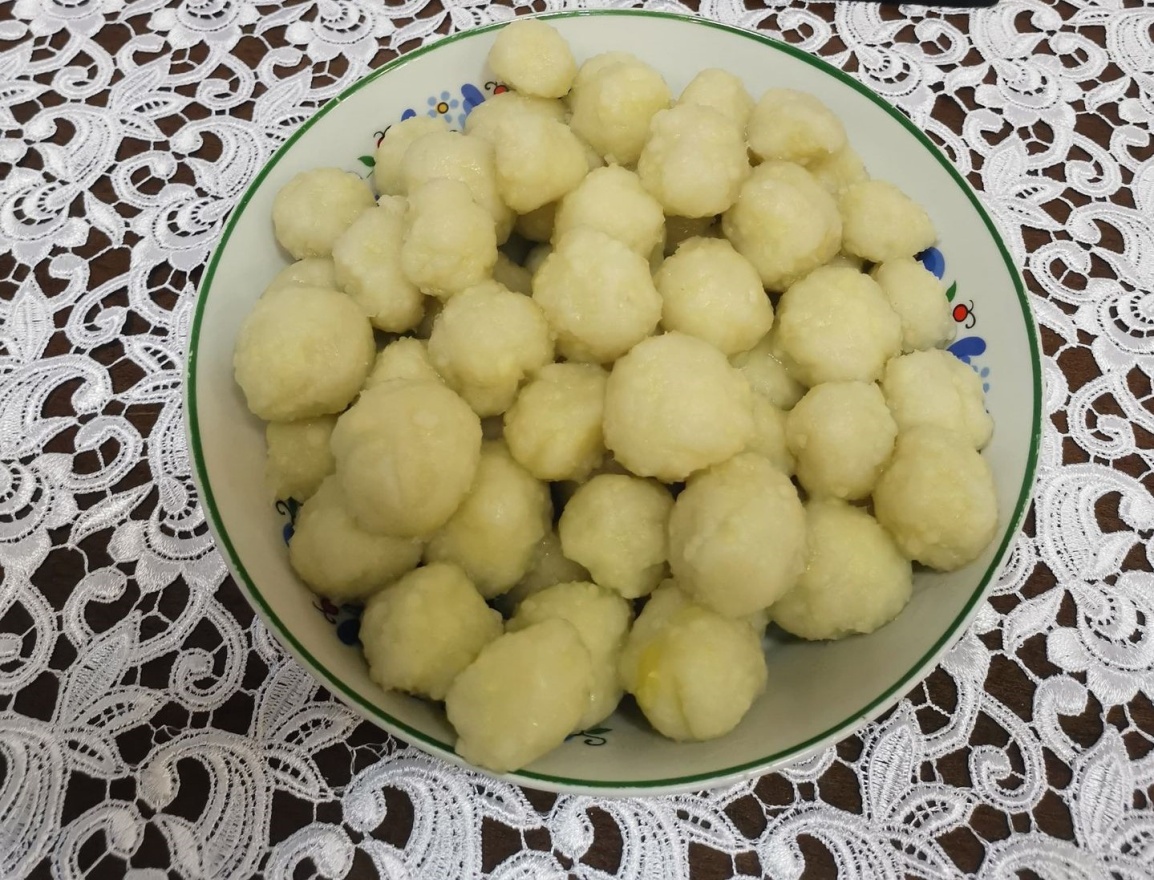 CZORNE KLUSKI1/2 surowych ziemniaków1/2 ugotowanych ziemniaków
sól
mąka ziemniaczana
opcjonalnie jajko1/2 ziemniaków obieramy i gotujemy w osolonej wodzie do miękkości. Następnie odcedzić i przecisnąć do miski przez praskę. Surowe ziemniaki potrzeć na tarce (jak na placki ziemniaczane) lub w szybszej wersji zmielić w elektrycznej maszynce. Gdy ziemniaki są już starte, odciskamy nadmiar wody za pomocą pieluchy, ściereczki lub na sitku. Sok wyciśnięty z ziemniaków odstawiamy na chwilę, następnie odlewamy wodę, a skrobię, która została na dnie dodajemy razem z surowymi ziemniakami do ziemniaków ugotowanych. Wszystko dokładnie w garnku mieszamy i dzielimy na 4 części. Jedna z części odkładamy na bok i na jej miejsce dodajemy mąkę ziemniaczaną (teraz też można dodać jajko). Wkładamy do garnka odłożone ziemniaki i dokładnie wyrabiamy ciasto. Gdy ciasto jest gotowe odrywamy po kawałku i formujemy średniej wielkości kulki. Gotowe kluski odstawiamy na bok, aby ściemniały. Gotujemy w osolonej wodzie około 7-10 min. od wypłynięcia (czas gotowania zależy od wielkości i jeśli dodaliśmy jajko, to kluski są twardsze i mogą się gotować trochę dłużej). 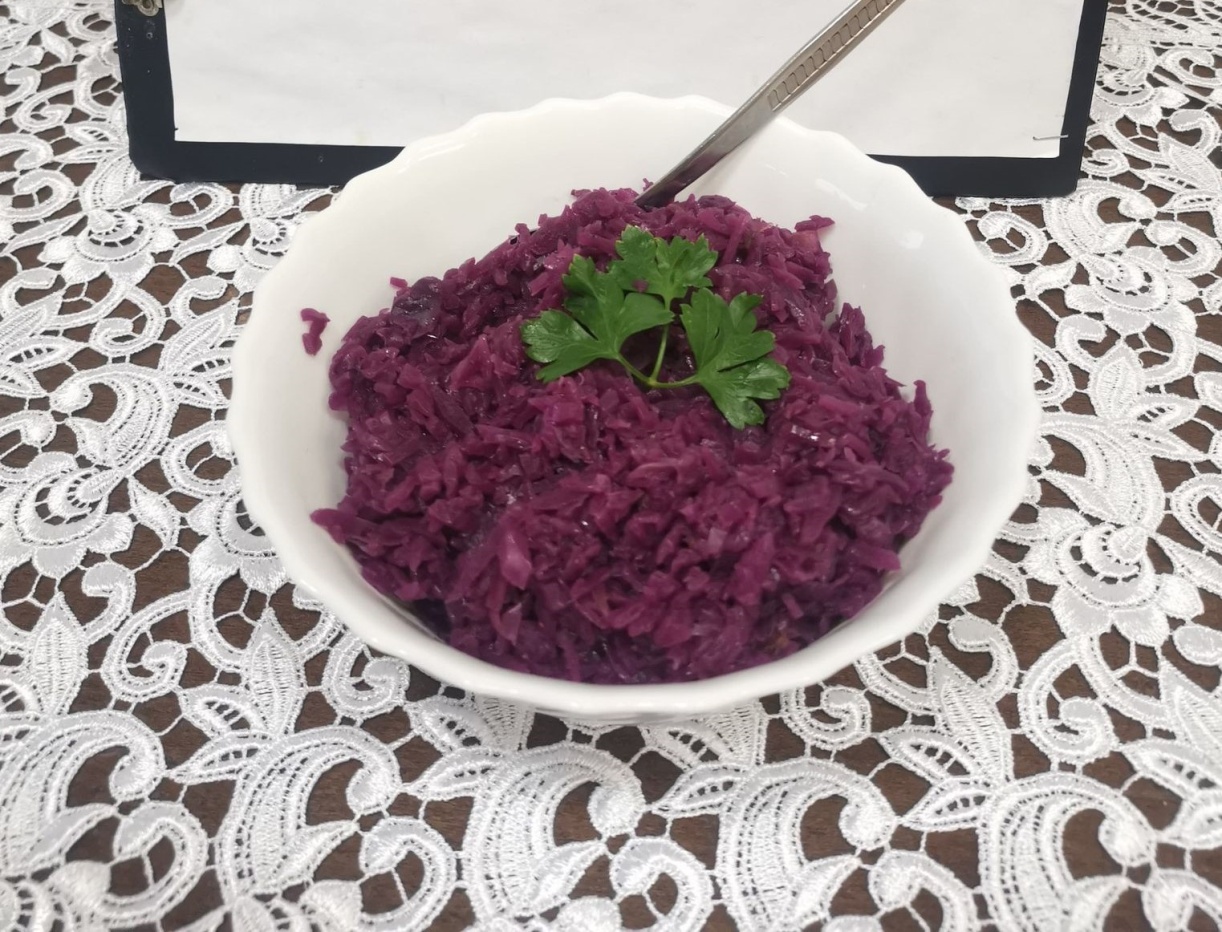 KAPUSTA CZERWONA NA CIEPŁO kapusta czerwona 1/2 sztukisól szczypta do smaku  cukier do smakuboczek wędzony według uznaniacebula według uznaniapieprz do smakuPoszatkowaną kapustę ugotować ze szczyptą soli do miękkości. Odlać na durszlaku z wody, dodać octu (początkowo ok. 1/2 łyżki) i szybko wymieszać, aż zmieni kolor na czerwony i nie ściemnieje. Potem trochę cukru i znów wymieszać. Spróbować, kapusta nie może być zbyt słodka, ani zbyt kwaśna. Boczek wędzony, taki z tłuszczykiem pokroić w drobną kostkę i wysmażyć, następnie dodać do niego cebulę   w kostkę i szybko zamieszać. Cebula w gorącym boczku się sparzy. Wszystko dodać do kapusty i dobrze wymieszać, doprawić pieprzem i ewentualnie cukrem.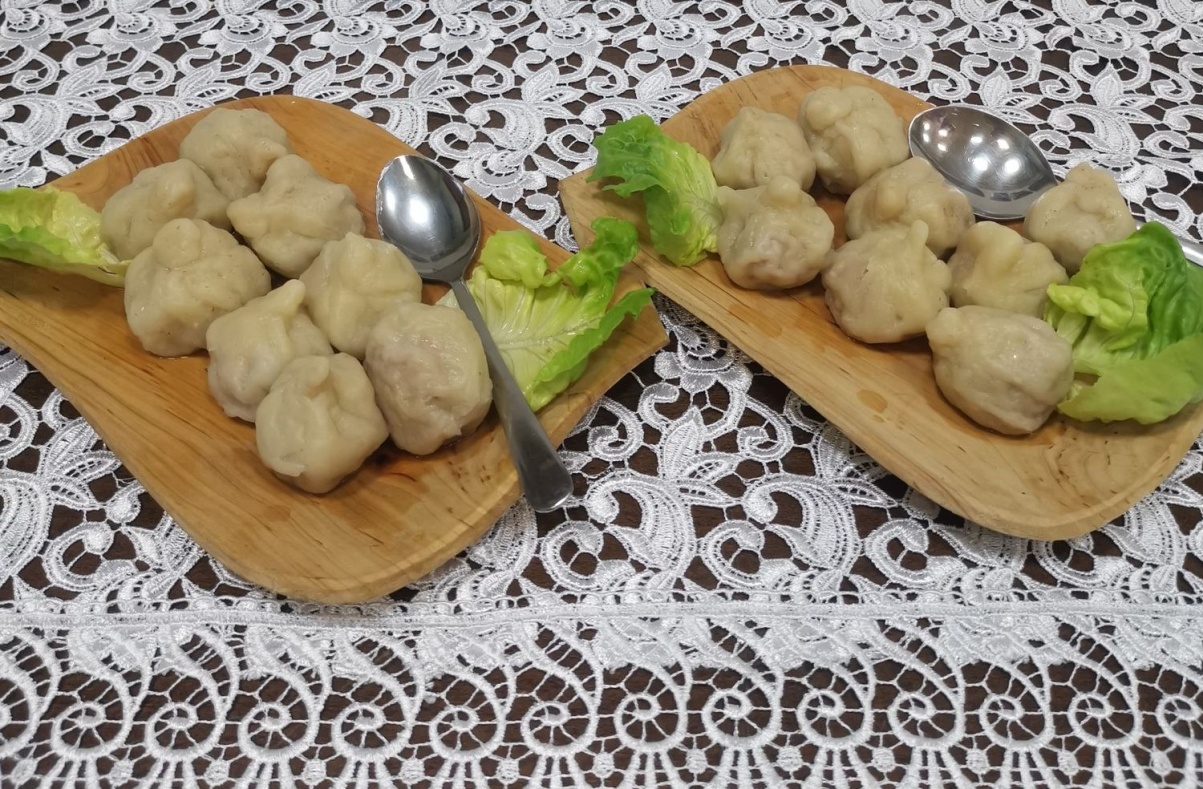 CHINKALISkładniki na ciasto:0,5 kg mąki pszennej300 ml ciepłej wody1,5 łyżki stołowej soli (można dodać nieco więcej, zależy od smaku)Składniki na farsz:0,5 kg mięsa mielonego (najlepiej wykorzystać mieszane, wieprzowo-wołowe)2 łyżeczki soligruzińska przyprawa; można ją zrobić samodzielnie, łącząc 30 g świeżej kolendry i 0,5 łyżeczki chilli (lub czerwonego pieprzu)1 cebula średniej wielkości300 ml ciepłej wodyDo miski wsypujemy przesianą mąkę i sól. Składniki mieszamy rękami, dodając po trochu wody, do uzyskania jednolitej, zwartej i lekko twardej konsystencji.Wszystkie składniki farszu wkładamy do miski. Cebulę można zmiksować razem z przyprawami w blenderze lub bardzo drobno posiekać. Całość mieszamy ręką, stopniowo dodając ciepłą wodę – im więcej wody dodamy, tym farsz będzie bardziej miękki i soczysty. Jedną łyżkę farszu nakładamy na środek wyciętego okręgu z ciasta. Teraz zaczynamy najtrudniejszą część, czyli uformowanie sakiewki – można sobie w tym pomóc talerzykiem. Ciasto trzymamy trzema palcami lewej ręki, a prawą formujemy fałdki, lekko dociskając po domknięciu każdej fałdki. Czynność kontynuujemy,  aż do utworzenia maleńkiego wulkanu, który należy następnie docisnąć, aby zamknąć farsz wewnątrz naszej sakiewki i dokręcić nadmiar ciasta. Zagotować wodę z solą. Najważniejsze jest wkładać chinkali ogonkiem do dołu, tak żeby nie kleiły się do siebie i do dna garnka. Chinkali gotujemy 12–15 minut, co jakiś czas ostrożnie mieszając je drewnianą łyżką albo chochlą cedzakową. Jeżeli wszystko zrobiliście dobrze, chinkali nie pękną w trakcie gotowania – trzeba na to bardzo uważać. Ugotowane chinkali można poznać po tym, że pływają ogonkiem w dół i są „spuchnięte”.Chinkali najlepiej podawać lekko przyprószone pieprzem.Chinkali z mięsem jemy rękami – palcami chwytamy pierożek za ogonek i obracamy tak, żeby ogonek był skierowany w dół, następnie nachylamy go pod kątem ok. 45°, delikatnie nadgryzamy i wypijamy bulion, dopiero po tym zaczynamy dalszą konsumpcję!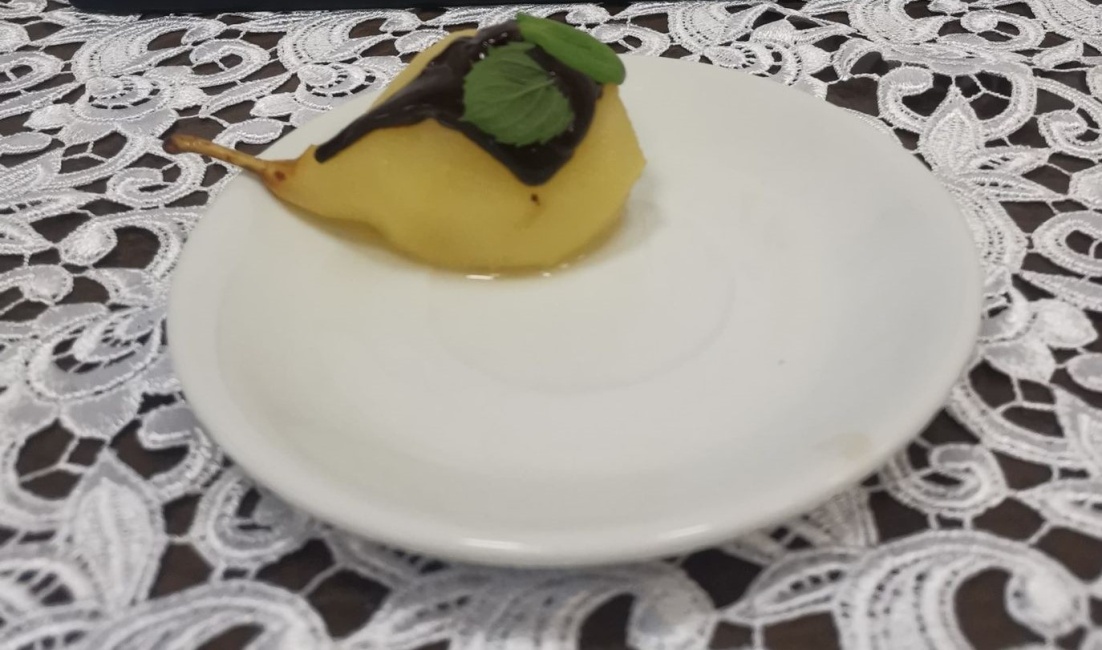 GRUSZKI PIĘKNEJ HELENY5 dojrzałych gruszek700 ml wody4 łyżki cukru1 laska waniliisok wyciśnięty z 1 cytryny1/2 tabliczki gorzkiej czekoladydwie łyżki masła lub 5 łyżek mleka do rozpuszczenia czekoladylody waniliowe (lub dowolny ulubiony smak)W garnku podgrzej wodę, dodaj do niej cukier, a także sok z cytryny i przekrojoną na pół laskę wanilii. Doprowadź do wrzenia. Gruszki obierz ze skóry, przekrój wzdłuż na połówki, a następnie łyżką wykrój gniazda nasienne i włóż do gotującej się wody. Warto odciąć dolny fragment gruszki, aby łatwiej było ją postawić pionowo na talerzu w trakcie dekoracji czekoladą. Gruszki gotuj w powstałym syropie, na małym ogniu przez ok. 15-20 minut. Będą gotowe kiedy zmienią kolor na szklisty i zmiękną. Ugotowane gruszki odcedź i odstaw, aby przestygły. Teraz kolej na czekoladę – rozpuść ją w kąpieli wodnej (np. szklana miska ustawiona na rondelku z   gorącą wodą) z dodatkiem masła lub mleka. Chłodne połówki gruszki ustaw pionowo na środku talerza, a następnie polej je rozpuszczoną czekoladą. Z czekolady możesz zrobić dodatkowe dekoracje, a na koniec ułóż na talerzu dwie gałki lodów.